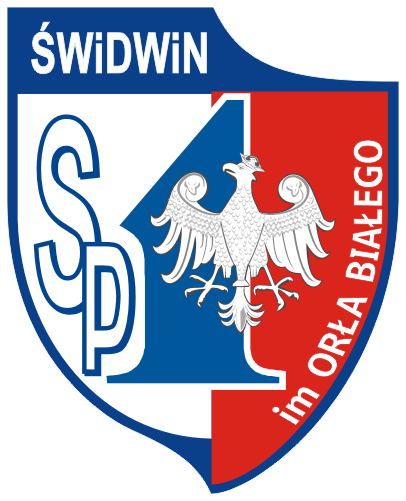 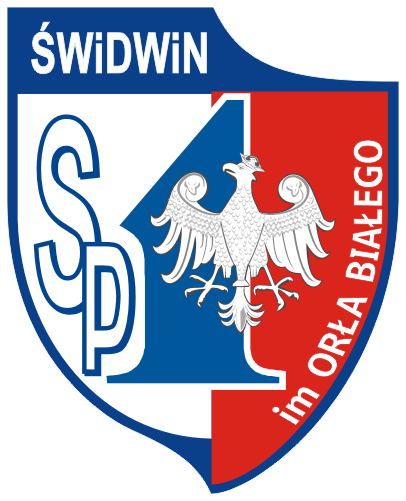 		Statut	 Publicznej 
   Szkoły Podstawowej nr 1      im. Orła Białego       w Świdwinie30 września 2022r.Podstawa prawna:1) Ustawa z dnia 14 grudnia 2016 r. – Prawo oświatowe (Dz. U.  z 2020r.  poz. 910, 1378, 
z 2021 r. poz. 4.);2) Ustawa z dnia 14 grudnia 2016 r. -Przepisy wprowadzające ustawę – Prawo oświatowe  (Dz. U.  z 2017r. poz. 60, 949, 2203, 2245, z 2019 r. poz. 1287);3) Ustawa z dnia 7 września 1991 r. o systemie oświaty (Dz. U. z 2020r.  poz. 1327, z 2021 r. poz. 4);4) Konwencja o prawach dziecka przyjęta przez Zgromadzenie Ogólne Narodów Zjednoczonych z dnia 20 listopada 1989 r. (Dz. U. z 1991 Nr 120, poz. 526 z późn. zm,);5) Ustawa z dnia 26 stycznia 1982 r. - Karta Nauczyciela (Dz. U. z 2019 r. poz. 2215. 
z 2021 r. poz. 4);6) Rozporządzenie Ministra Edukacji Narodowej z dnia 11 sierpnia 2017 roku w sprawie wymagań wobec szkół i placówek (Dz. U. z 2017 r. poz. 1611);
7) Rozporządzenie Ministra Edukacji Narodowej z dnia 6 sierpnia 2019 roku zmieniające 
w sprawie wymagań wobec szkół i placówek ( Dz. U. z 2019r. poz.1575);8) Rozporządzenie Ministra Edukacji Narodowej z dnia 28 lutego 2019 r. w sprawie szczegółowej organizacji publicznych szkół i publicznych przedszkoli (Dz. U. z  2019r. poz. 502);9) Rozporządzenie Ministra Edukacji Narodowej i Sportu z dnia 12 czerwca  2019 r. 
w sprawie organizacji roku szkolnego (Dz. U. z 2017 r. poz. 1603);10) Rozporządzenie Ministra Edukacji Narodowej z dnia 11 sierpnia 2017 r. zmieniające rozporządzenie w sprawie organizacji roku szkolnego (Dz. U. z 2019 r. poz. 1093);11) Rozporządzenie Prezesa Rady Ministrów z dnia 20 czerwca 2002 r. w sprawie Zasad techniki prawodawczej (tekst jednolity Dz. U. z 2016 poz. 283);12) Rozporządzenie Ministra Edukacji Narodowej z dnia 10 czerwca 2015r.r. w sprawie szczegółowych warunków i sposobu oceniania, klasyfikowania i promowania uczniów  i słuchaczy w szkołach publicznych (Dz. U. poz. 843, z 2016r. poz. 1278 oraz z 2017r. 
poz. 1651);
13) Rozporządzenie Ministra Edukacji Narodowej z dnia 21 lutego 2019 r. zmieniające rozporządzenie w sprawie szczegółowych warunków i sposobu oceniania, klasyfikowania 
i promowania uczniów i słuchaczy w szkołach publicznych ( Dz. U. z 2019r. poz. 372);14) Rozporządzenie Ministra Edukacji Narodowej z dnia 22 lutego 2019 r. w sprawie oceniania, klasyfikowania i promowania uczniów i słuchaczy w szkołach publicznych 
( Dz. U. z 2019r. poz. 373);15) Rozporządzenie Ministra Edukacji Narodowej z dnia 14 kwietnia 1992 r. w sprawie warunków i sposobu organizowania nauki religii w publicznych przedszkolach i szkołach  (Dz. U. z 1992 r. nr 36, poz. 155 z póź. zm.);
16) Rozporządzenie Ministra Edukacji Narodowej z dnia 7 czerwca 2017 r. zmieniające rozporządzenie w sprawie warunków i sposobu organizowania nauki religii w publicznych przedszkolach i szkołach ( tekst jednolity Dz. U. z 2020r. poz. 983);17) Rozporządzenie Ministra Edukacji Narodowej i Sportu z dnia 31 grudnia 2002 r. 
w sprawie bezpieczeństwa i higieny w publicznych i niepublicznych szkołach i placówkach (Dz. U. z 2003 r. nr 6, poz. 69 );18) Rozporządzenie Ministra Edukacji Narodowej z dnia 12 sierpnia 2020 r. zmieniające rozporządzenie w sprawie bezpieczeństwa i higieny w publicznych i niepublicznych szkołach i placówkach ( tekst jednolity Dz. U. z 2020r. poz. 1166);19) Rozporządzenie Ministra Edukacji Narodowej z dnia 9 sierpnia 2017 r. w sprawie zasad udzielania i organizacji pomocy psychologiczno - pedagogicznej w publicznych przedszkolach, szkołach i placówkach (Tekst jednolity Dz. U. z 2020r. poz.1280);20) Rozporządzenie Ministra Edukacji Narodowej z dnia 14 lutego 2017 r. w sprawie podstawy programowej wychowania przedszkolnego oraz podstawy programowej kształcenia ogólnego dla szkoły podstawowej, w tym dla uczniów z niepełnosprawnością intelektualną 
w stopniu umiarkowanym lub znacznym, kształcenia ogólnego dla branżowej szkoły 
I stopnia, kształcenia ogólnego dla szkoły specjalnej przysposabiającej do pracy 
oraz kształcenia ogólnego dla szkoły policealnej (Dz. U. z 2017 r. poz. 356);
21) Rozporządzenie Ministra Edukacji Narodowej z dnia 26 lipca 2018r.zmieniające rozporządzenie w sprawie podstawy programowej wychowania przedszkolnego oraz podstawy programowej kształcenia ogólnego dla szkoły podstawowej, w tym dla uczniów 
z niepełnosprawnością intelektualną w stopniu umiarkowanym lub znacznym, kształcenia ogólnego dla branżowej szkoły I stopnia, kształcenia ogólnego dla szkoły specjalnej przysposabiającej do pracy oraz kształcenia ogólnego dla szkoły policealnej 
( Dz.U. z 2018r. poz. 1679);22) Rozporządzenie Ministra Edukacji Narodowej z dnia 25 sierpnia 2017 r. w sprawie sposobu prowadzenia przez publiczne przedszkola, szkoły i placówki dokumentacji przebiegu nauczania, działalności wychowawczej i opiekuńczej oraz rodzajów tej dokumentacji Dz. U. z 2017 r. poz. 1646);
23) Rozporządzenie Ministra Edukacji Narodowej z dnia 29 sierpnia 2019 r. zmieniające rozporządzenie w sprawie sposobu prowadzenia przez publiczne przedszkola, szkoły 
i placówki dokumentacji przebiegu nauczania, działalności wychowawczej i opiekuńczej 
oraz rodzajów tej dokumentacji ( Dz. U. z 2019r. poz. 1664);24) Rozporządzenie Ministra Edukacji Narodowej z dnia 24 sierpnia 2017 r. w sprawie organizowania wczesnego wspomagania rozwoju dzieci (Dz. U. z 2017 r. poz. 1635);25) Rozporządzenie Ministra Edukacji Narodowej z dnia 9 sierpnia 2017 r. w sprawie indywidualnego obowiązkowego rocznego przygotowania przedszkolnego dzieci   i indywidualnego nauczania dzieci i młodzieży (Dz. U. z 2017 r. poz. 1616);26) Rozporządzenie Ministra Edukacji Narodowej z dnia 4 września 2020 r. zmieniające rozporządzenie w sprawie indywidualnego obowiązkowego rocznego przygotowania przedszkolnego dzieci i indywidualnego nauczania dzieci i młodzieży ( Dz. U. z 2020r. poz. 1537);27) Rozporządzenie Ministra Edukacji Narodowej z dnia 9 sierpnia 2017 r. w sprawie warunków i trybu udzielania zezwoleń na indywidualny program nauki lub tok nauki  oraz organizacji indywidualnego programu lub toku nauki (Dz. U. z 2017 r. poz. 1569);28) Rozporządzenie Ministra Edukacji Narodowej z dnia 18 sierpnia 2017 r. w sprawie warunków i sposobu wykonywania przez przedszkola, szkoły i placówki publiczne zadań umożliwiających podtrzymywanie poczucia tożsamości narodowej, etnicznej i językowej uczniów należących do mniejszości narodowych i etnicznych oraz społeczności posługującej się językiem regionalnym ( Dz. U. z 2017r. poz. 1627);29) Rozporządzenia Ministra Edukacji Narodowej z dnia 9 sierpnia 2017 roku w sprawie warunków organizowania, wychowania i opieki dla dzieci i młodzieży niepełnosprawnych, niedostosowanych społecznie i zagrożonych niedostosowaniem społecznym (Dz. U. z 2017 r. poz. 1578);
30) Rozporządzenie Ministra Edukacji Narodowej z dnia 26 lipca 2018 r. zmieniające rozporządzenie w sprawie warunków organizowania kształcenia, wychowania i opieki 
dla dzieci i młodzieży niepełnosprawnych, niedostosowanych społecznie i zagrożonych niedostosowaniem społecznym ( tekst jednolity Dz. U. z 2020r. poz. 1309);31) Rozporządzenie Ministra Edukacji Narodowej z dnia 21 sierpnia 2019 r. w sprawie szczegółowych warunków przechodzenia ucznia ze szkoły publicznej, publicznej szkoły artystycznej, szkoły niepublicznej lub niepublicznej szkoły artystycznej o uprawnieniach publicznej szkoły artystycznej, do szkoły publicznej innego typu albo szkoły publicznej tego samego typu ( Dz. U. z 2019r. poz. 1641);32) Rozporządzenie Ministra Edukacji Narodowej z dnia 1 sierpnia 2017 r. w sprawie szczegółowych warunków i sposobu przeprowadzania egzaminu ósmoklasisty   (tekst jednolity Dz. U. z 2020r. poz. 1361)SPIS TREŚCI:Rozdział I Postanowienia ogólne – s. 5Rozdział IIMisja szkoły i model absolwenta – s. 6Rozdział IIICele i zadania szkoły – s.7Rozdział IVSposoby realizacji zadań szkoły – s. 11Rozdział VPomoc psychologiczno-pedagogiczna – s. 17Rozdział VIOrgany szkoły i ich kompetencje – s. 33Rozdział VIIOrganizacja nauczania i wychowania – s. 44Rozdział VIIISzkolny system wychowania – s. 54Rozdział IXOrganizacja szkoły – s. 56Rozdział XWewnątrzszkolne zasady oceniania – s. 64Rozdział XINauczyciele i inni pracownicy szkoły – s. 90Rozdział XIIPodstawowe prawa i obowiązki członka społeczności szkolnej – s. 104Rozdział XIIIUczniowie szkoły – s. 109Rozdział XIVWarunki bezpiecznego pobytu uczniów w szkole – s. 114Rozdział XVUczniowie należący do mniejszości  narodowych i etnicznych – s. 120Rozdział XVIGospodarka finansowa szkoły – s. 122Rozdział XVIIPrzepisy przejściowe – s. 122Rozdział XVIIIPrzepisy końcowe – s.122ROZDZIAŁ 1Postanowienia ogólne§ 1.Szkoła Podstawowa nr 1 im. Orła Białego w Świdwinie, zwana dalej szkołą jest jednostką publiczną.prowadzi bezpłatne nauczanie i wychowanie w zakresie ramowych planów nauczania;przeprowadza rekrutację uczniów w oparciu o zasadę powszechnej dostępności;zatrudnia nauczycieli posiadających kwalifikacje określone w odrębnych przepisach;realizuje programy nauczania uwzględniające podstawę programową kształcenia ogólnego;realizuje ustalone przez Ministra Oświaty zasady oceniania, klasyfikowania                                           i promowania uczniów oraz przeprowadzania egzaminów i sprawdzianów.Siedzibą szkoły jest budynek przy Placu Jana Pawła II nr 5 w Świdwinie 78-300.Organem prowadzącym jest Miasto Świdwin.Nadzór pedagogiczny nad szkołą sprawuje Zachodniopomorski Kurator Oświaty.Szkoła nosi imię Orła Białego.Szkoła Podstawowa nr 1 używa nazwy: Publiczna Szkoła Podstawowa nr 1 im. Orła Białego w Świdwinie.Ustalona nazwa używana jest w pełnym brzmieniu.W szkole organizowane są oddziały: przedszkolne ( zerowe), klasowe I i II etapu nauczania.(uchylono).9.a. Funkcjonowanie oddziałów zerowych opisane jest w „Zasadach funkcjonowania oddziałów zerowych”.Szkoła jest jednostką budżetową. Obsługą budżetową oraz kadrową szkoły zajmuje się Świdwińskie Centrum Usług Wspólnych.ROZDZIAŁ 2Misja szkoły i model absolwenta§ 2.Szkoła opracowała Misję Szkoły i Model Absolwenta. Stanowią one integralną cześć oferty edukacyjnej, a osiągnięcie zawartych w nich założeń jest jednym z głównych celów Szkoły.Misją szkoły jest:dobre przygotowanie uczniów do podjęcia nauki na wyższym etapie edukacyjnym;nieustanne wspieranie każdego ucznia, by mógł rozwijać się harmonijnie                              i wszechstronnie zgodnie z jego osobistymi potrzebami;rozwijanie partnerskich i demokratycznych relacji pomiędzy uczniami                                     a nauczycielami, rodzicami a szkołą oraz szkołą i środowiskiem lokalnym;zapewnienie uczniom dobrych, bezpiecznych i przyjaznych warunków                               do nauki;dobre przygotowanie uczniów do życia w rodzinie, środowisku lokalnym, ojczyźnie, zjednoczonej Europie;promowanie systemów wartości opartych na chrześcijańskich podstawach;wspólne dążenie z rodzicami do wychowania człowieka, który:potrafi samodzielnie kreować swoją przyszłość,odróżni dobro od zła,uszanuje godność osoby ludzkiej, odrzuci przemoc i agresję, uzależnienia i nałogi będą mu obce,umie zadbać o zdrowie własne i innych,racjonalnie wykorzystuje swój czas wolny,żyje w zgodzie z otaczającą go przyrodą,pielęgnuje więź z małą ojczyzną.przygotowanie wychowanków do współpracy z innymi;uświadomienie uczniom, że kształcenie się jest procesem ustawicznym.Absolwent Publicznej Szkoły Podstawowej nr1 im. Orła Białego w Świdwinie:dąży do wszechstronnego rozwoju własnej osobowości;szanuje pracę własną i innych;potrafi dokonać samooceny, wie, co dobre i złe, bezpieczne i niebezpieczne, potrafi przewidzieć skutki swoich działań;jest przyjazny, życzliwy wobec innych, tolerancyjny dla różnych kultur, wyznań, ras;rozwija swoje zdolności intelektualne i zainteresowania;jest wrażliwy na piękno otaczającego świata;potrafi korzystać ze środków audiowizualnych i medialnych;zna kulturę, obyczaje, obrzędy i historię najbliższej okolicy, regionu, kraju, świata;wie, gdzie szukać pomocy w rozwiązywaniu problemów;potrafi pracować indywidualnie i w zespole;umie planować swoją pracę i ją organizować.ROZDZIAŁ 3Cele i zadania szkoły§ 3.Szkoła realizuje cele i zadania określone w ustawie Prawo oświatowe oraz w przepisach wydanych na jej podstawie, a także zawarte w Programie wychowawczo-profilaktycznym dostosowanym do potrzeb rozwojowych uczniów oraz potrzeb danego środowiska.Najważniejszym celem kształcenia w szkole jest dbałość o integralny rozwój biologiczny, poznawczy, emocjonalny, społeczny i moralny ucznia oraz:prowadzenie kształcenia i wychowania służącego rozwijaniu u dzieci poczucia odpowiedzialności, miłości ojczyzny oraz poszanowania dla polskiego dziedzictwa kulturowego, przy jednoczesnym otwarciu na wartości kultur Europy i świata;zapewnienie każdemu uczniowi warunków niezbędnych do jego rozwoju;dbałość o wszechstronny rozwój każdego ucznia;przygotowanie uczniów do wypełniania obowiązków rodzinnych                                            i obywatelskich w oparciu o zasady solidarności, demokracji, tolerancji, sprawiedliwości i wolności;4a) opiekę nad uczniami szczególnie uzdolnionymi poprzez umożliwianie 	realizowania indywidualnych programów nauczania oraz ukończenia szkoły 	każdego typu w skróconym czasie;4b) utrzymywanie bezpiecznych i higienicznych warunków nauki, wychowania	i opieki w szkole;5) realizacja prawa do nauki obywateli zagwarantowana w art. 70 Konstytucji RP, 	na zasadach określonych w statucie i stosownie do formy organizacyjnej szkoły	 oraz prawa dzieci  i młodzieży do wychowania i opieki odpowiednich do wieku	 i osiągniętego rozwoju.(uchylono).3.a. Celem wychowania przedszkolnego w oddziałach zerowych jest:wspomaganie dzieci w rozwijaniu uzdolnień oraz kształtowanie czynności intelektualnych potrzebnych im w codziennych sytuacjach i w dalszej edukacji;budowanie systemu wartości, w tym wychowywanie dzieci tak, żeby lepiej  orientowały się w tym, co jest dobre, a co złe;kształtowanie u dzieci odporności emocjonalnej koniecznej do racjonalnego radzenia sobie w nowych i trudnych sytuacjach, w tym także do łagodnego znoszenia stresów i porażek;rozwijanie umiejętności społecznych dzieci, które są niezbędne w poprawnych relacjach  z dziećmi i dorosłymi;stwarzanie warunków sprzyjających wspólnej i zgodnej zabawie oraz nauce dzieci o zróżnicowanych możliwościach fizycznych i intelektualnych;troska o zdrowie dzieci i ich sprawność fizyczną, zachęcanie do uczestnictwa 
w zabawach i grach sportowych;budowanie dziecięcej wiedzy o świecie społecznym, przyrodniczym 
i technicznym oraz rozwijanie umiejętności prezentowania swoich przemyśleń 
w sposób zrozumiały dla innych;wprowadzenie dzieci w świat wartości estetycznych i rozwijanie umiejętności wypowiadania się poprzez muzykę, małe formy teatralne oraz sztuki plastyczne;kształtowanie u dzieci poczucia przynależności społecznej ( do rodziny, grupy rówieśniczej  i wspólnoty narodowej) oraz postawy patriotycznej;zapewnienie dzieciom lepszych szans edukacyjnych poprzez wspieranie ich ciekawości, aktywności i samodzielności, a także kształtowanie tych wiadomości i umiejętności, które są ważne w edukacji szkolnej.Celem kształcenia ogólnego w szkole podstawowej jest:przyswojenie przez uczniów określonego zasobu wiadomości na temat faktów, zasad  i praktyki, zgodnie z aktualnym stanem nauki, na wysokim poziomie merytorycznym, określonym w dokumentacji pedagogicznej szkoły;zdobycie przez uczniów umiejętności wykorzystywania posiadanych wiadomości podczas wykonywania zadań i rozwiązywania problemów;kształtowanie u uczniów postaw warunkujących sprawne i odpowiedzialne funkcjonowanie we współczesnym świecie;3a) wzmacnianie poczucia tożsamości indywidualnej, kulturowej, narodowej,	 regionalnej i etnicznej;przygotowanie uczniów do życia w społeczeństwie informacyjnym;4a) wspieranie ucznia w rozpoznawaniu własnych predyspozycji i określaniu drogi 	dalszej edukacji;kontynuowanie kształcenia umiejętności posługiwania się językiem polskim, 
w tym dbałości o wzbogacanie zasobu słownictwa uczniów;przygotowanie uczniów do kontynuowania nauki na kolejnym etapie edukacyjnym  oraz uczenia się przez całe życie.§ 4.1. Do zadań Szkoły należy:realizowanie programu nauczania skoncentrowanego na dziecku, na jego indywidualnym tempie rozwoju i możliwościach uczenia się;respektowanie trójpodmiotowości oddziaływań wychowawczych i kształcących: uczeń – szkoła – dom rodzinny;rozwijanie predyspozycji i zdolności poznawczych dziecka;kształtowanie u dziecka pozytywnego stosunku do nauki oraz rozwijanie ciekawości                                w poznawaniu otaczającego świata i w dążeniu do prawdy;poszanowanie godności dziecka;zapewnienie dziecku przyjaznych, bezpiecznych i zdrowych warunków do nauki                               i zabawy, działania indywidualnego i zespołowego, rozwijania samodzielności                          oraz odpowiedzialności za siebie i najbliższe otoczenie ekspresji plastycznej, muzycznej i ruchowej, aktywności badawczej, a także działalności twórczej;wyposażenie dziecka w umiejętność czytania i pisania w wiadomości i sprawności matematyczne potrzebne w sytuacjach życiowych i szkolnych oraz przy rozwiązywaniu problemów;dbałość o to, aby dziecko mogło nabywać wiedzę i umiejętności potrzebne                                    do rozumienia świata, w tym zagwarantowanie mu dostępu do różnych źródeł informacji i możliwości korzystania z nich;sprzyjanie rozwojowi cech osobowości dziecka koniecznych do aktywnego i etycznego uczestnictwa w życiu społecznym;wspomaganie indywidualnego rozwoju dziecka 6- letniego, wspomaganie rodziny                             w wychowaniu dziecka, oraz w miarę potrzeby podjęcie wczesnej interwencji specjalistów a w przypadku dzieci niepełnosprawnych – ze szczególnym uwzględnieniem rodzaju i stopnia niepełnosprawności;10a) prowadzenie zajęcia edukacyjne z udziałem wolontariuszy;10b) udzielania uczniom pomocy psychologicznej i pedagogicznej poprzez ścisłą 			współpracę z Poradnią Psychologiczno-Pedagogiczną, organizację zajęć 				wyrównawczych, rewalidacyjnych oraz nauczanie indywidualne;realizacji zaleceń zawartych w orzeczeniu o potrzebie kształcenia specjalnego;sprzętu specjalistycznego i środki dydaktyczne, odpowiednie ze względu                                        na indywidualne potrzeby rozwojowe i edukacyjne oraz możliwości psychofizyczne dzieci lub uczniów;zajęć specjalistycznych oraz innych zajęć odpowiednich ze względu                                 na indywidualne potrzeby rozwojowe i edukacyjne oraz możliwości psychofizyczne dzieci lub uczniów, w szczególności zajęcia rewalidacyjne, resocjalizacyjne i socjoterapeutyczne;integracji dzieci i uczniów ze środowiskiem rówieśniczym, w tym z dziećmi                       i uczniami pełnosprawnymi;zapewnienie przygotowanie uczniów do samodzielności w życiu dorosłym.pełnienie wobec rodziców funkcji doradczej i wspierającej działania wychowawcze, pomaganie w rozpoznawaniu możliwości rozwojowych dziecka i podejmowaniu wczesnej interwencji specjalistycznej, informowanie na bieżąco o postępach                                    i zachowaniu dziecka;(uchylono);12) a przygotowanie dzieci 5-, 6- letnich do podjęcia nauki w klasie pierwszej poprzez:- wspomaganie rozwoju umysłowego w zakresie kształtowania kultury językowej, przygotowania  do nauki czytania i pisania oraz edukacji matematycznej,- realizowanie dążeń dzieci do wypowiadania się w twórczości plastycznej, muzycznej                   i ruchowej,- łagodzenie stresu adaptacyjnego związanego z przekroczeniem progu szkoły i podjęciem roli ucznia;zapewnienie opieki w formie zajęć świetlicowych dla uczniów, którzy pozostają                                  w szkole dłużej ze względu na czas pracy rodziców- na wniosek rodzica lub ze względu na organizację dojazdu do szkoły lub inne okoliczności wymagające zapewnienia opieki w szkole;zaopatrzenie w bezpłatne podręczniki, materiały edukacyjne oraz materiały ćwiczeniowe uczniów na poszczególnych poziomach edukacyjnych, zgodnie                                     z harmonogramem;określenie szczegółowych zasad wewnątrzszkolnego oceniania opracowanego zgodnie                        z Ustawą z dnia 7 września 1991 r. o systemie oświaty oraz Rozporządzeniem Ministra Edukacji Narodowej.§ 5.Szkoła kładzie bardzo duży nacisk na współpracę ze środowiskiem, systematycznie diagnozuje oczekiwania wobec Szkoły, stwarza mechanizmy zapewniające możliwość realizacji tych oczekiwań.§ 6.Szkoła systematycznie diagnozuje osiągnięcia uczniów, stopień zadowolenia uczniów                                i rodziców, realizację zadań wykonywanych przez pracowników szkoły i wyciąga wnioski                        z realizacji celów i zadań Szkoły.§ 7.Statutowe cele i zadania realizuje dyrektor Szkoły, nauczyciele i zatrudnieni pracownicy administracyjno - obsługowi we współpracy z uczniami, rodzicami, poradnią pedagogiczno-psychologiczną, z organizacjami i instytucjami gospodarczymi, społecznymi i kulturalnymi                          w porozumieniu z organem prowadzącym placówkę.ROZDZIAŁ 4Sposoby realizacji zadań szkoły§ 8.1. Praca wychowawczo-dydaktyczna w szkole prowadzona jest w oparciu o obowiązującą podstawę programową kształcenia ogólnego, zgodnie z przyjętymi programami nauczania                       dla poszczególnych edukacji przedmiotowych w poszczególnych typach szkół oraz programem wychowawczo-profilaktycznym szkoły.1a. Program wychowawczo profilaktyczny obejmuje:treści i działania o charakterze wychowawczym skierowane do uczniów  oraz;treści i działania o charakterze profilaktycznym dostosowane do potrzeb rozwojowych uczniów, przygotowane w oparciu o przeprowadzoną diagnozę potrzeb i problemów występujących w danej społeczności szkolnej, skierowane do uczniów, nauczycieli 
i rodziców.2. Program nauczania obejmuje treści nauczania ustalone dla danych zajęć edukacyjnych                         w podstawie programowej ułożone chronologicznie, ze wskazaniem celów kształcenia                         i wychowania zawartymi w podstawie programowej kształcenia ogólnego. Program nauczania może zawierać treści wykraczające poza zakres treści kształcenia ustalone w podstawie programowej, pod warunkiem, że treści wykraczające poza podstawę programową:uwzględniają aktualny stan wiedzy naukowej, w tym, metodycznej;są przystosowane do danego poziomu kształcenia pod względem stopnia trudności, formy przekazu, właściwego doboru pojęć, nazw, terminów i sposobu ich wyjaśniania;wraz z treściami zawartymi w podstawie programowej stanowią logiczną całość.3. Program nauczania zaproponowany przez nauczyciela musi być dostosowany do potrzeb                        i możliwości uczniów, dla których jest przeznaczony i powinien uwzględniać warunki dydaktyczne i lokalowe szkoły, zainteresowania uczniów, lokalizację szkoły, warunki środowiskowe i społeczne uczniów. Program nauczania, nauczyciel lub zespół nauczycieli, opracowuje się na cały etap edukacyjny.4. Nauczyciel może zaproponować program nauczania ogólnego opracowany samodzielnie                  lub we współpracy z innymi nauczycielami. Nauczyciel może również zaproponować program opracowany przez innego autora (autorów) lub program opracowany przez innego autora (autorów) wraz z dokonanymi przez siebie modyfikacjami. Wprowadzone modyfikacje                          do programu nauczyciel wyróżnia innym kolorem czcionki oraz dołącza pisemne uzasadnienie wprowadzenia zmian:program nauczania zawiera:szczegółowe cele kształcenia i wychowania,treści zgodne z treściami nauczania zawartymi w podstawie programowej kształcenia ogólnego,sposoby osiągania celów kształcenia i wychowania, z uwzględnieniem możliwości indywidualizacji pracy w zależności od potrzeb i możliwości uczniów oraz warunków, w jakich program będzie realizowany,opis założonych osiągnięć ucznia,propozycje kryteriów oceny i metod sprawdzania osiągnięć ucznia.nauczyciel może zdecydować o realizacji programu nauczania:z zastosowaniem podręcznika, materiału edukacyjnego lub materiału ćwiczeniowego lubbez zastosowania podręcznika lub materiałów, o których mowa w pkt 1.nauczyciel, w przypadku realizowania programu nauczania z zastosowaniem podręcznika zapewnionego przez ministra właściwego do spraw oświaty, może przedstawić cześć programu obejmującą okres krótszy niż etap edukacyjny;(uchylono);(uchylono);(uchylono);warunek uwzględnienia w całości podstawy programowej powinien być spełniony         wraz  z dopuszczeniem do użytku ostatniej części programu.5. Dyrektor szkoły lub upoważniona przez niego osoba, wykonująca zadania z zakresu nadzoru pedagogicznego dokonuje analizy formalnej programu nauczania zaproponowanego                         przez nauczyciela/nauczycieli programu. W przypadku wątpliwości, czy przedstawiony program spełnia wszystkie warunki opisane w ust. 4, dyrektor szkoły może zasięgnąć opinii                    o programie innego nauczyciela mianowanego lub dyplomowanego, posiadającego wykształcenie wyższe i kwalifikacje wymagane do prowadzenia zajęć edukacyjnych,                          dla których program jest przeznaczony, doradcy metodycznego lub zespołu przedmiotowego funkcjonującego w szkole.6. Opinia, o której mowa w ust. 5 zawiera w szczególności ocenę zgodności programu                          z podstawą programową kształcenia ogólnego i dostosowania programu do potrzeb edukacyjnych uczniów. Opinia o programie powinna być wydana w ciągu 14 dni, nie później niż do 31 lipca.7. Każdy nauczyciel przedstawia dyrektorowi program nauczania przedmiotu w danej klasie.8. Program nauczania dla zajęć edukacyjnych z zakresu kształcenia ogólnego, zwany dalej „programem nauczania ogólnego", dopuszcza do użytku w danej szkole dyrektor szkoły,                      po zasięgnięciu opinii rady pedagogicznej, na wniosek nauczyciela lub nauczycieli.9. Wniosek, o którym mowa w ust. 7, dla programów, które będą obowiązywały w kolejnym roku szkolnym nauczyciel lub nauczyciele składają w formie pisemnej do dnia 15 czerwca poprzedniego roku szkolnego.10. Program nauczania do użytku wewnętrznego w szkole dopuszcza dyrektor szkoły,                           z zastrzeżeniem ust. 7, w terminie do 31 sierpnia każdego roku szkolnego. Dopuszczone programy nauczania stanowią Szkolny Zestaw Programów Nauczania. Dyrektor szkoły ogłasza Szkolny zestaw programów nauczania w formie decyzji kierowniczej do dnia 1 września każdego roku. 1. 11. Indywidualne programy edukacyjno – terapeutyczne opracowane na potrzeby ucznia                        z orzeczeniem o niepełnosprawności, programy zajęć rewalidacyjno- wychowawczych                     dla uczniów zagrożonych niedostosowaniem społecznym lub zagrożonych niedostosowaniem, plany pracy kółek zainteresowań dopuszcza dyrektor szkoły.12. Dopuszczone programy nauczania podlegają ewaluacji po każdym roku pracy. Ewaluacji dokonują autorzy programu lub nauczyciele wykorzystujący go w procesie dydaktycznym. Wnioski przedstawiane są na posiedzeniach zespołów przedmiotowych w terminie                            do 30 czerwca każdego roku.13. Dyrektor Szkoły jest odpowiedzialny za uwzględnienie w zestawie programów całości podstawy programowej.§ 9.1. Dyrektor Szkoły powierza opiece każdy oddział jednemu nauczycielowi, zwanemu dalej wychowawcami klasy. Dyrektor Szkoły zapewnia zachowanie ciągłości pracy wychowawczej przez cały okres funkcjonowania klasy.2. Dyrektor Szkoły może podjąć decyzję o zmianie wychowawcy w danej klasie na własny wniosek w oparciu o wyniki prowadzonego nadzoru pedagogicznego lub na wniosek wszystkich rodziców danej klasy.§ 10.1. Szkoła zapewnia uczniom pełne bezpieczeństwo w czasie zajęć organizowanych przez szkołę poprzez:realizację przez nauczycieli zadań zapisanych w § 113 niniejszego statutu;pełnienie dyżurów nauczycieli zgodnie z regulaminem dyżurów. Zasady organizacyjno - porządkowe, harmonogram pełnienia dyżurów ustala Dyrektor szkoły. Dyżur nauczycieli rozpoczyna się od godziny 7.45 i trwa do zakończenia zajęć w szkole;opracowanie planu lekcji, który uwzględnia: równomierne rozłożenie zajęć                                                w poszczególnych dniach, różnorodność zajęć w każdym dniu, niełączenie                                       w kilkugodzinne jednostki zajęć z tego samego przedmiotu, z wyłączeniem przedmiotów, których program tego wymaga;przestrzeganie liczebności grup uczniowskich na zajęciach praktycznych,w pracowniach i innych przedmiotach wymagających podziału na grupy;obciążanie uczniów pracą domową zgodnie z zasadami higieny;umożliwienie pozostawiania w szkole wyposażenia dydaktycznego ucznia;odpowiednie oświetlenie, wentylację i ogrzewanie pomieszczeń;oznakowanie ciągów komunikacyjnych zgodnie z przepisami;prowadzenie zajęć z wychowania komunikacyjnego, współdziałanie z organizacjami zajmującymi się ruchem drogowym;kontrolę obiektów budowlanych należących do szkoły pod kątem zapewnienia bezpiecznych i higienicznych warunków korzystania z tych obiektów. Kontrolę obiektów dokonuje dyrektor szkoły co najmniej raz w roku;umieszczenie w widocznym miejscu planu ewakuacji;oznaczenie dróg ewakuacyjnych w sposób wyraźny i trwały;zabezpieczenie szlaków komunikacyjnych wychodzących poza teren szkoły w sposób uniemożliwiający bezpośrednie wyjście na jezdnię;ogrodzenie terenu szkoły;zabezpieczenie otworów kanalizacyjnych, studzienek i innych zagłębień;zabezpieczenie przed swobodnym dostępem uczniów do pomieszczeń gospodarczych;wyposażenie schodów w balustrady z poręczami zabezpieczającymi                                             przed ewentualnym zsuwaniem się po nich. Otwartą przestrzeń pomiędzy biegami schodów zabezpiecza się kratami;dostosowanie mebli, krzesełek do warunków antropometrycznych uczniów,                                     w tym dzieci niepełnosprawnych;zapewnianie odpowiedniej liczby opiekunów nad uczniami uczestniczącymi                                  w imprezach i wycieczkach poza teren szkoły;przeszkolenie nauczycieli w zakresie udzielania pierwszej pomocy;zapewnienie bezpiecznych warunków prowadzenia zajęć z wychowania fizycznego poprzez mocowanie na stałe bramek i koszy do gry oraz innych urządzeń, których przemieszczanie się może stanowić zagrożenie dla zdrowia ćwiczących.§ 11.1. Szkoła sprawuje indywidualną opiekę wychowawczą, pedagogiczną, psychologiczną                                  i materialną:nad uczniami rozpoczynającymi naukę w Szkole poprzez:organizowanie spotkań Dyrekcji Szkoły z nowo przyjętymi uczniami i ich rodzicami;rozmowy indywidualne wychowawcy z uczniami i rodzicami na początku roku szkolnego w celu rozpoznania cech osobowościowych ucznia, stanu jego zdrowia, warunków rodzinnych i materialnych;organizację wycieczek integracyjnych;pomoc w adaptacji ucznia w nowym środowisku organizowaną przez pedagoga szkolnego;udzielanie niezbędnej — doraźnej pomocy przez pielęgniarkę szkolną, wychowawcę  lub przedstawiciela dyrekcji;współpracę z poradnią psychologiczno-pedagogiczną, w tym specjalistyczną;respektowanie zaleceń lekarza specjalisty oraz orzeczeń poradni psychologiczno-pedagogicznej;organizowanie w porozumieniu z organem prowadzanym nauczania indywidualnego na podstawie orzeczenia o potrzebie takiej formy edukacji.nad uczniami znajdującymi się w trudnej sytuacji materialnej z powodu warunków rodzinnych i losowych poprzez:udzielanie pomocy materialnej w formach określonych w Regulaminie udzielania uczniom pomocy materialnej,występowanie o pomoc dla uczniów do Rady Rodziców i sponsorów,                                     a dla wybitnie uzdolnionych uczniów również do Ministra Edukacji, Kuratora Oświaty, Burmistrza Miasta Świdwin.2. Uczniowie zdolni otaczani są opieką. W szczególności:umożliwia się uczniom szczególnie zdolnym realizację indywidualnego programu nauki lub toku nauki, zgodnie z odrębnymi przepisami;organizuje się zajęcia wspierające przygotowanie uczniów do konkursów i olimpiad;nawiązuje się współpracę ze szkołami podstawowymi w celu wzbogacenia procesu dydaktycznego;organizuje się wewnętrzne konkursy wiedzy i umiejętności;kieruje się ucznia do opieki przez zespół ds. pomocy pedagogiczno-psychologicznej,                          w celu wypracowania indywidualnych form i metod pracy z nim;dostosowuje się wymagania edukacyjne do potrzeb ucznia;indywidualizuje się pracę z uczniem na zajęciach obowiązkowych i dodatkowych.§ 11a.1. W szkole mogą działać, z wyjątkiem partii i organizacji politycznych, stowarzyszenia i inne organizacje, a w szczególności organizacje harcerskie, których celem statutowym jest działalność wychowawcza albo rozszerzanie i wzbogacanie form działalności dydaktycznej, wychowawczej, opiekuńczej i innowacyjnej szkoły.2. Zgodę na działalność stowarzyszeń i organizacji wyraża Dyrektor Szkoły, po uprzednim uzgodnieniu warunków tej działalności oraz po uzyskaniu pozytywnej opinii rady szkoły i rady rodziców. 3. Przedstawiciele stowarzyszeń i innych organizacji, w szczególności organizacji harcerskich, mogą brać udział z głosem doradczym w zebraniach Rady Pedagogicznej.§ 11b.1.Wolontariat szkolny rozwija kompetencje społeczne i interpersonalne uczniów.2. W Szkole może być prowadzona za zgodą rodziców działalność dydaktyczno-wychowawcza i opiekuńcza na zasadach wolontariatu pod nadzorem merytorycznym i metodycznym Dyrektora szkoły.3. Cele i sposoby działania:zapoznanie uczniów z ideą wolontariatu, zaangażowanie ludzi młodych do czynnej, dobrowolnej i bezinteresownej pomocy innym;rozwijanie postawy życzliwości, zaangażowania, otwartości i wrażliwości na potrzeby innych;działanie w obszarze pomocy koleżeńskiej oraz życia społecznego i środowiska naturalnego;wypracowanie systemu włączania młodzieży do bezinteresownych działań, wykorzystanie ich umiejętności i zapału w pracach na rzecz szkoły oraz środowisk oczekujących pomocy;wspieranie ciekawych inicjatyw młodzieży szkolnej;promocja idei wolontariatu w szkole.4. Za zgodą rodziców oraz Dyrektora szkoły opiekę nad uczniami podczas zajęć edukacyjnych może sprawować wolontariusz.5. Zajęcia pozalekcyjnych mogą być prowadzone przez instytucje do tego uprawnione                               na zasadach wolontariatu lub odpłatnie po uzyskaniu zgody rodziców i Dyrektora szkoły.6. Wolontariusze powinni posiadać odpowiednie kwalifikacje i spełniać wymagania odpowiednie do rodzaju i zakresu wykonywanych świadczeń, jeżeli obowiązek posiadania takich kwalifikacji i spełniania stosownych wymagań wynika z odrębnych przepisów.§ 12.1. Szkoła prowadzi szeroką działalność z zakresu profilaktyki poprzez:realizację przyjętego w szkole Programu wychowawczo-profilaktycznego;rozpoznawanie i analizowanie indywidualnych potrzeb i problemów uczniów;realizację określonej tematyki na godzinach do dyspozycji wychowawcy                                         we współpracy z pedagogiem, Poradnią Psychologiczno-Pedagogiczną;działania opiekuńcze wychowawcy klasy;działania pedagoga i psychologa szkolnego;współpracę z Poradnią Psychologiczno-Pedagogiczną, m. in. organizowanie zajęć integracyjnych, spotkań z psychologami.§ 13.(uchylono)§ 14.(uchylono)§ 15.Statutowe cele i zadania realizuje dyrektor szkoły, nauczyciele wraz z uczniami w procesie działalności lekcyjnej, pozalekcyjnej i pozaszkolnej, we współpracy z rodzicami, organem prowadzącym i nadzorującym oraz instytucjami społecznymi, gospodarczymi i kulturalnymi regionu.ROZDZIAŁ 5Pomoc psychologiczno - pedagogiczna§ 16.1.W szkole organizuje się pomoc psychologiczno- pedagogiczną. Pomoc udzielana jest                           przy współudziale poradni wychowankom, rodzicom i nauczycielom:na wniosek rodziców kieruje na badania psychologiczne i pedagogiczne uczniów:z trudnościami dydaktycznymi i wychowawczymi,przejawiającymi szczególne talenty i uzdolnienia,wypełnia zalecenia zawarte w opiniach psychologicznych i pedagogicznych;indywidualizuje pracę, ocenianie i wymagania wobec dzieci z dysleksją;na podstawie orzeczeń poradni dyrektor, po zasięgnięciu opinii Rady Pedagogicznej, może zezwolić na indywidualny program lub tok nauki oraz na nauczanie indywidualne – w miarę posiadanych środków finansowych;nauczyciele, rodzice i uczniowie mogą korzystać z porad psychologów i pedagogów, uczestniczyć w zajęciach warsztatowych, terapeutycznych i reedukacyjnych organizowanych na terenie poradni.2. Szkoła wspomaga rodzinę w miarę możliwości w sytuacjach trudnych i kryzysowych korzystając z działalności Ośrodka Pomocy Społecznej:zgłasza rodziny wymagające pomocy finansowej i dożywiania dzieci,zwraca się z prośbą o pomoc psychoprofilaktyczną dla rodzin,sygnalizuje konieczność interwencji w sytuacjach kryzysowych,informuje o trudnościach, z którymi borykają się rodziny zastępcze.3. W sytuacjach, w których uczniowie lub ich rodziny wchodzą w konflikty z prawem Szkoła nawiązuje współpracę z:inspektorem ds. nieletnich;kuratorem sądowym;Policyjną Izbą Dziecka;Pogotowiem Opiekuńczym;Schroniskami Młodzieżowymi, Szkolnymi Ośrodkami Wychowawczymi, Zakładami Poprawczymi;innymi instytucjami i placówkami w zależności od sytuacji.§ 17.1. Pomoc psychologiczno–pedagogiczna polega na rozpoznawaniu i zaspokajaniu indywidualnych potrzeb rozwojowych i edukacyjnych ucznia oraz rozpoznawaniu indywidualnych możliwości psychofizycznych ucznia i czynników środowiskowych wpływających na jego funkcjonowanie w szkole, w celu wspierania potencjału rozwojowego ucznia i stwarzania warunków do jego aktywnego i pełnego uczestnictwa w życiu szkoły                       oraz w środowisku społecznym, a także diagnozowaniu środowiska ucznia;rozpoznawaniu potencjalnych możliwości oraz indywidualnych potrzeb ucznia                                        i umożliwianiu ich zaspokojenia;rozpoznawaniu przyczyn trudności w opanowywaniu umiejętności i wiadomości                            przez ucznia;wspieraniu ucznia z wybitnymi uzdolnieniami;opracowywaniu i wdrażaniu indywidualnych programów edukacyjno – terapeutycznych dla uczniów niepełnosprawnych oraz indywidualnych programów edukacyjno – terapeutycznych odpowiednio o charakterze resocjalizacyjnym 
lub socjoterapeutycznym dla uczniów niedostosowanych społecznie oraz zagrożonych niedostosowaniem społecznym;prowadzeniu edukacji prozdrowotnej i promocji zdrowia wśród uczniów i rodziców;podejmowaniu działań wychowawczych i profilaktycznych wynikających Programu wychowawczo-profilaktycznego oraz wspieraniu nauczycieli w tym zakresie;wspieraniu uczniów, metodami aktywnymi, w dokonywaniu wyboru kierunku dalszego kształcenia, zawodu i planowaniu kariery zawodowej oraz udzielaniu informacji w tym kierunku;wspieraniu nauczycieli i rodziców w działaniach wyrównujących szanse edukacyjne dzieci;udzielaniu nauczycielom pomocy w dostosowywaniu wymagań edukacyjnych wynikających z realizacji programów nauczania do indywidualnych potrzeb psychofizycznych i edukacyjnych ucznia, u którego stwierdzono zaburzenia                                         i odchylenia rozwojowe lub specyficzne trudności w uczeniu się, uniemożliwiające sprostanie tym wymaganiom;wspieraniu nauczycieli i rodziców w rozwiązywaniu problemów wychowawczych;umożliwianiu rozwijania umiejętności wychowawczych rodziców i nauczycieli;podejmowaniu działań mediacyjnych i interwencyjnych w sytuacjach kryzysowych.§ 18.1. Pomoc psychologiczno – pedagogiczna realizowana jest we współpracy z:rodzicami uczniów;(uchylono);poradniami psychologiczno-pedagogicznymi w tym specjalistycznymi;organizacjami pozarządowymi oraz instytucjami działającymi na rzecz rodziny i dzieci;placówkami doskonalenia nauczycieli;innymi przedszkolami, szkołami, placówkami;(uchylono).§ 19.1. Pomoc psychologiczno-pedagogiczna jest udzielana z inicjatywy:rodziców ucznia;ucznia;nauczyciela, wychowawcy lub specjalisty prowadzącego zajęcia z uczniem;specjalisty;poradni psychologiczno-pedagogicznej, w tym poradni specjalistycznej;asystenta edukacji romskiej;dyrektora szkoły;pielęgniarki szkolnej;pomocy nauczyciela;pracownika socjalnego;asystenta rodziny;kuratora sądowego;(uchylono);organizacji pozarządowej lub instytucji działającej na rzecz rodziny, dzieci i młodzieży.§ 20.1. Celem pomocy psychologiczno-pedagogiczna jest rozpoznawanie możliwości psychofizycznych oraz rozpoznawanie i zaspakajanie potrzeb rozwojowych i edukacyjnych uczniów wynikających z:wybitnych uzdolnień;niepełnosprawności;niedostosowania społecznego;zagrożenia niedostosowaniem społecznym;specyficznych trudności w uczeniu się;deficytów kompetencji i zaburzeń komunikacji językowej;choroby przewlekłej;zaburzeń zachowania i emocji;sytuacji kryzysowych lub traumatycznych;rozpoznanych niepowodzeń edukacyjnych;zaniedbań środowiskowych związanych z sytuacja bytową ucznia i jego rodziny, sposobem spędzania czasu wolnego i kontaktami środowiskowymi;trudności adaptacyjnych związanych z różnicami kulturowymi lub ze zmiana środowiska edukacyjnego, w tym związanych z wcześniejszym kształceniem                                za granicą;(uchylono).2. Wymagania edukacyjne dostosowuje się do przypadku ucznia:posiadającego orzeczenie o potrzebie kształcenia specjalnego – na podstawie tego orzeczenia oraz ustaleń zawartych w indywidualnym programie edukacyjno-terapeutycznym;posiadającego orzeczenie o potrzebie indywidualnego nauczania -na podstawie tego orzeczenia;posiadającego opinię poradni psychologiczno-pedagogicznej, w tym poradni specjalistyczne, o specyficznych trudnościach w uczeniu się lub inną opinię poradni psychologiczno-pedagogicznej, w tym poradni specjalistycznej, wskazującą                                   na potrzebę takiego dostosowania – na podstawie tej opinii;nieposiadającego orzeczenia lub opinii, który objęty jest pomocą psychologiczno-pedagogiczną w szkole – na podstawie rozpoznania indywidualnych potrzeb rozwojowych i edukacyjnych oraz indywidualnych możliwości psychofizycznych ucznia dokonanego przez nauczycieli i specjalistów.posiadającego opinię lekarza o ograniczonych możliwościach wykonywania                             przez ucznia określonych ćwiczeń fizycznych na zajęciach wychowania fizycznego-                                            na podstawie tej opinii.3. Opinia poradni psychologiczno-pedagogicznej, w tym poradni specjalistycznej                                         o specyficznych trudnościach w uczeniu się może być wydana uczniowi nie wcześniej                               niż po ukończeniu III oddziału klasy szkoły podstawowej i nie później niż do ukończenia szkoły podstawowej.§ 21.Pomoc psychologiczno-pedagogiczna jest udzielana w trakcie bieżącej pracy z uczniem                     oraz organizowana w formie:systemowych działań mających na celu rozpoznanie zainteresowań uczniów, w tym uczniów wybitnie zdolnych oraz zaplanowanie wsparcia mającego na celu rozwijanie ich zainteresowań i uzdolnień ( także w oddziałach przedszkolnych);działań pedagogicznych mających na celu rozpoznanie indywidualnych potrzeb edukacyjnych i możliwości psychofizycznych uczniów oraz planowanie sposobów ich zaspokojenia;2a) zajęć związanych z wyborem kierunku kształcenia i zawodu;zindywidualizowanej ścieżki kształcenia;zajęć dydaktyczno – wyrównawczych;zajęć specjalistycznych: korekcyjno – kompensacyjnych, logopedycznych, rozwijających kompetencja emocjonalno-społeczne oraz innych zajęć o charakterze terapeutycznym (także w oddziałach przedszkolnych);zajęć socjoterapeutycznych;porad, konsultacji;warsztatów;(uchylono);klas terapeutycznych;działań na rzecz zorganizowania pomocy materialnej uczniom znajdującym się                                       w trudnej sytuacji życiowej.§ 22.W szkole obowiązuje szkolny system rozpoznawania indywidualnych możliwości i potrzeb edukacyjnych uczniów.§ 23.1. Zainteresowania uczniów oraz ich uzdolnienia rozpoznawane są w formie wywiadów                         z rodzicami, uczniem, prowadzenia obserwacji pedagogicznych oraz z opinii i orzeczeń poradni psychologiczno-pedagogicznych.2. Zajęcia rozwijające uzdolnienia organizuje się dla uczniów szczególnie uzdolnionych                       oraz prowadzi się przy wykorzystaniu aktywnych metod pracy. Liczba uczestników zajęć nie może przekraczać 8.3. W szkole organizuje się kółka zainteresowań zgodnie z zainteresowaniami i uzdolnieniami uczniów.4. Dyrektor szkoły, po upływie co najmniej jednego roku nauki, a w uzasadnionych przypadkach po śródrocznej klasyfikacji udziela uczniowi zdolnemu zgody na indywidualny tok nauki lub indywidualny program nauki, zgodnie z zasadami opisanymi w § 83 Statutu Szkoły.5. Organizowane w szkole konkursy, olimpiady, turnieje stanowią formę rozwoju uzdolnień                      i ich prezentacji. Uczniowie awansujący do kolejnych etapów objęci są specjalną opieką nauczyciela.§ 24.1. Indywidualizacja pracy z uczniem na obowiązkowych i dodatkowych zajęciach polega na:dostosowywaniu tempa pracy do możliwości percepcyjnych ucznia;dostosowaniu poziomu wymagań edukacyjnych do możliwości percepcyjnych, intelektualnych i fizycznych ucznia;przyjęciu adekwatnych metod nauczania i sprawdzania wiadomości i umiejętności ucznia;umożliwianiu uczniowi z niepełnosprawnością korzystania ze specjalistycznego wyposażenia i środków dydaktycznych;różnicowaniu stopnia trudności i form prac domowych.§ 25.1. Zajęcia dydaktyczno – wyrównawcze organizuje się dla uczniów, którzy mają znaczne trudności w uzyskiwaniu osiągnięć z zakresu określonych zajęć edukacyjnych, wynikających    z podstawy programowej. Zajęcia prowadzone są przez nauczycieli właściwych zajęć edukacyjnych. Liczba uczestników zajęć nie może przekraczać 8 osób.2. Objęcie ucznia zajęciami dydaktyczno – wyrównawczymi i specjalistycznymi wymaga zgody rodzica.3. Zajęcia dydaktyczno – wyrównawcze prowadzi się w grupach międzyoddziałowych                           i oddziałowych. Dyrektor szkoły wskazuje nauczyciela do prowadzenia zajęć dydaktyczno – wyrównawczych spośród nauczycieli danej edukacji przedmiotowej.4. Za zgodą organu prowadzącego liczba dzieci biorących udział w zajęciach dydaktyczno –wyrównawczych może być niższa niż określona w § 25.5. Udział ucznia w zajęciach dydaktyczno – wyrównawczych trwa do czasu zlikwidowania opóźnień w uzyskaniu osiągnięć edukacyjnych wynikających z podstawy programowej kształcenia ogólnego dla danego etapu edukacyjnego. O zakończeniu udziału ucznia w tych zajęciach decyduje nauczyciel, który je prowadzi.6. Nauczyciel zajęć dydaktyczno – wyrównawczych jest obowiązany prowadzić dokumentację w formie dziennika zajęć pozalekcyjnych oraz systematycznie dokonywać ewaluacji pracy własnej, a także badań przyrostu wiedzy i umiejętności uczniów objętych tą formą pomocy.§ 26.1. Zajęcia specjalistyczne organizowane w miarę potrzeby to:korekcyjno – kompensacyjne, organizowane dla uczniów, u których stwierdzono specyficzne trudności w uczeniu się lub z zaburzeniami i odchyleniami rozwojowymi; zajęcia prowadzą nauczyciele posiadający przygotowanie w zakresie terapii pedagogicznej; liczba uczestników zajęć wynosi do 5 uczniów;logopedyczne, organizowane dla uczniów z deficytami kompetencji, które powodują zakłócenia komunikacji językowej oraz utrudniają naukę; zajęcia prowadzą nauczyciele posiadający przygotowanie w zakresie logopedii; liczba uczestników zajęć do 4 dzieci;inne zajęcia o charakterze terapeutycznym, organizowane dla uczniów z zaburzeniami                                i odchyleniami rozwojowymi mających problemy w funkcjonowaniu w szkole                           oraz z aktywnym i pełnym uczestnictwem w życiu szkoły. Liczba uczestników zajęć wynosi do 10 uczniów.rozwijających kompetencja emocjonalno-społeczne - organizuje się dla uczniów przejawiających trudności w funkcjonowaniu społecznym. Liczba uczestników zajęć nie może przekraczać 10.2. Zajęcia specjalistyczne i korekcyjno-kompensacyjne prowadzą nauczyciele i specjaliści posiadający kwalifikacje odpowiednie do rodzaju zajęć.§ 27.Za zgodą organu prowadzącego, w szczególnie uzasadnionych przypadkach, zajęcia specjalistyczne mogą być prowadzone indywidualnie.§ 28.O objęciu dziecka zajęciami dydaktyczno – wyrównawczymi lub zajęciami specjalistycznymi decyduje dyrektor szkoły.§ 29.1. Udział ucznia w zajęciach specjalistycznych trwa do czasu złagodzenia lub wyeliminowania zaburzeń stanowiących powód objęcia ucznia daną formą pomocy psychologiczno-pedagogicznej. O zakończeniu udzielania pomocy w formie zajęć specjalistycznych decyduje dyrektor szkoły na wniosek rodziców lub nauczyciela prowadzącego zajęcia.2. Godzina zajęć trwa 45 minut. Dyrektor decyduje, w uzasadnionych przypadkach,                                        o prowadzeniu zajęć w czasie krótszym niż 45 minut, przy zachowaniu ustalonego dla ucznia łącznego tygodniowego czasu trwania tych zajęć jeżeli jest to uzasadnione potrzebami ucznia.§ 30.W szkole zatrudniony jest pedagog, pedagog specjalny, psycholog i specjaliści, posiadający kwalifikacje odpowiednie do rodzaju prowadzonych zajęć§ 31.1. W celu współorganizowania kształcenia integracyjnego szkoła, za zgodą organu prowadzącego, zatrudnia nauczyciela posiadającego kwalifikacje w zakresie pedagogiki specjalnej oraz pomoc nauczyciela.2. Nauczyciele, o których mowa w ust. 1:prowadzą wspólnie z innymi nauczycielami zajęcia edukacyjne oraz wspólnie z innymi nauczycielami i ze specjalistami realizują zintegrowane działania i zajęcia, określone                                w programie;prowadzą wspólnie z innymi nauczycielami i ze specjalistami pracę wychowawczą                              z uczniami niepełnosprawnymi, niedostosowanymi społecznie oraz zagrożonymi niedostosowaniem społecznym;uczestniczą, w miarę potrzeb, w zajęciach edukacyjnych prowadzonych                                     przez nauczycieli oraz w zintegrowanych działaniach i zajęciach określonych                                 w programie, realizowanych przez nauczycieli specjalistów;udzielają pomocy nauczycielom prowadzącym zajęcia edukacyjne oraz nauczycielom                             i specjalistom realizującym zintegrowane działania i zajęcia, określone w programie,                      w doborze form i metod pracy z uczniami niepełnosprawnymi, niedostosowanymi społecznie oraz zagrożonymi niedostosowaniem społecznym.§ 32.Porad dla rodziców i nauczycieli udzielają, w zależności od potrzeb, pedagog, pedagog specjalny, psycholog, logopeda oraz inni nauczyciele posiadający przygotowanie do prowadzenia zajęć specjalistycznych, w terminach podawanych na tablicy ogłoszeń dla rodziców§ 33.W szkole dwa razy w roku prowadzone są warsztaty dla rodziców w celu doskonalenia umiejętności z zakresu komunikacji społecznej oraz umiejętności wychowawczych. Informacja o warsztatach umieszczana jest na dwa tygodnie przed datą ich realizacji na tablicy ogłoszeń dla rodziców.§ 34.1. Nauczyciele oraz specjaliści prowadzą w szczególności: (uchylono);w szkole- obserwację pedagogiczną, w trakcie bieżącej pracy z uczniami, mającą                                                     na celu rozpoznanie u uczniów:trudności w uczeniu się, w tym- w przypadku uczniów klas I-III ryzyka wystąpienia specyficznych trudności w uczeniu się, lubszczególnych uzdolnień.2. W przypadku stwierdzenia, że uczeń ze względu na potrzeby rozwojowe lub edukacyjne          oraz możliwości psychofizyczne wymaga objęcia pomocą psychologiczno-pedagogiczną, odpowiednio nauczyciel lub specjalista niezwłocznie udzielają uczniowi tej pomocy w trakcie bieżącej pracy z uczniem i informują o tym wychowawcę klasy i dyrektora (w przypadku oddziałów przedszkolnych).3. Wychowawca klasy informuje innych nauczycieli lub specjalistów o potrzebie objęcia ucznia pomocą psychologiczno-pedagogiczną w trakcie ich bieżącej pracy z uczniem- jeżeli stwierdzi taką potrzebę.4. W przypadku stwierdzenia przez wychowawcę, że konieczne jest objęcie ucznia pomocą psychologiczno-pedagogiczną w formach, o których mowa w § 21 ust.1, wychowawca planuje i koordynuje udzielanie uczniowi pomocy psychologiczno-pedagogicznej, w tym ustala formy udzielania tej pomocy, okres jej udzielania oraz wymiar godzin, w których poszczególne formy będą realizowane. Podczas planowania i koordynowania udzielania uczniowi pomocy psychologiczno-pedagogicznej uwzględnia się wymiar godzin ustalony dla poszczególnych form, o których mowa w ust.5.5. Wymiar godzin poszczególnych form udzielania uczniom pomocy psychologiczno-pedagogicznej, o których mowa w § 21 ust.1 ustala dyrektor szkoły, biorąc pod uwagę wszystkie godziny, które w danym roku szkolnym mogą być przeznaczone na realizację tych form.6. Wychowawca, planując udzielanie uczniowi pomocy psychologiczno-pedagogicznej współpracuje z rodzicami ucznia oraz- w zależności od potrzeb – z innymi nauczycielami, specjalistami prowadzącymi zajęcia z uczniem, poradnią lub innymi osobami, o których mowa w § 19 ust.1.7. W przypadku, gdy uczeń był objęty pomocą psychologiczno-pedagogiczną wychowawca klasy lub dyrektor , planując udzielanie uczniowi pomocy psychologiczno – pedagogicznej, uwzględnia wnioski dotyczące dalszej pracy z uczniem, zawarte w dokumentacji prowadzonej przez nauczycieli i specjalistów.8. O potrzebie objęcia ucznia pomocą psychologiczno – pedagogiczną informuje się rodziców ucznia.9. O ustalonych dla ucznia formach, okresie udzielania psychologiczno–pedagogicznej oraz wymiarze godzin, w których poszczególne formy pomocy będą realizowane, dyrektor szkoły niezwłocznie informuje na piśmie rodziców dziecka.§ 35.Przepisy, o których mowa w § 34 ust.1-6, stosuje się odpowiednio do uczniów posiadających orzeczenie o potrzebie indywidualnego nauczania lub opinię poradni, z tym,                                        ze przy planowaniu udzielania uczniom pomocy psychologiczno-pedagogicznej uwzględnia się także zalecenia zawarte w orzeczeniach lub opiniach.§ 36.Nauczyciele i specjaliści udzielający uczniom pomocy psychologiczno-pedagogicznej prowadzą dokumentacje zgodnie z przepisami wydanymi na podstawie art.22 ust.2 pkt 5 ustawy o systemie oświaty.§ 37.Na podstawie prowadzonego przez wychowawcę imiennego rejestru form pomocy psychologiczno-pedagogicznej, okresu jej udzielania i wymiaru godzin dyrektor szkoły dokonuje bilansu potrzeb na dany rok szkolny, w szczególności określa formy pomocy psychologiczno-pedagogicznej i liczbę godzin potrzebną na ich realizację. Z wnioskiem                             o przydział potrzebnej liczby godzin i etatów występuje do organu prowadzącego.§ 38.Wsparcie merytoryczne dla nauczycieli, wychowawców i specjalistów udzielających pomocy psychologiczno-pedagogicznej udziela Poradnia Pedagogiczno-Psychologiczna w Świdwinie na zasadach określonych w zawartym porozumieniu pomiędzy stronami.§ 39.1.Do zadań pedagoga i psychologa należy:prowadzenie badań i działań diagnostycznych dotyczących uczniów, w tym diagnozowanie indywidualnych potrzeb rozwojowych i edukacyjnych oraz możliwości psychofizycznych uczniów, w celu określenia mocnych stron, predyspozycji, zainteresowań i uzdolnień uczniów oraz przyczyn niepowodzeń edukacyjnych lub trudności w funkcjonowaniu uczniów, w tym barier i ograniczeń utrudniających funkcjonowanie ucznia i jego uczestnictwo w życiu szkoły; minimalizowanie skutków zaburzeń rozwojowych, zapobieganie zaburzeniom zachowania oraz inicjowanie i organizowanie różnych form pomocy psychologiczno-pedagogicznej  w środowisku szkolnym i pozaszkolnym ucznia;2a) diagnozowanie sytuacji wychowawczych w szkole, w celu rozwiązywaniu problemów 		wychowawczych stanowiących barierę i ograniczających aktywne i pełne uczestnictwo		ucznia w życiu szkoły; prowadzenie terapii indywidualnej i grupowej;wspieranie rodziców w innych działaniach wyrównujących szanse edukacyjne uczniów;rozpoznawanie i analizowanie przyczyn niepowodzeń edukacyjnych;określanie form i sposobów udzielania uczniom pomocy psychologiczno – pedagogicznej zarówno uczniom, rodzicom , jak i nauczycielom;organizowanie, koordynowanie i prowadzenie różnych form pomocy psychologiczno –pedagogicznej, odpowiednio do rozpoznanych potrzeb;podejmowanie działań wychowawczych i profilaktycznych wynikających z programu wychowawczo-profilaktycznego w stosunku do uczniów z udziałem rodziców                                                 i wychowawców;działanie na rzecz zorganizowania opieki i pomocy materialnej uczniom znajdującym się w trudnej sytuacji życiowej;prowadzenie warsztatów dla rodziców oraz udzielanie im indywidualnych porad                            w zakresie wychowania;podejmowanie działań z zakresu profilaktyki uzależnień i innych problemów dzieci                                 i młodzieży;inicjowanie i prowadzenie działań mediacyjnych i interwencyjnych w sytuacjach kryzysowych;udział w opracowywaniu programów wychowawczo-profilaktycznych;pomoc rodzicom, nauczycielom i innym specjalistom w:rozpoznawaniu indywidualnych w rozpoznawaniu i rozwijaniu indywidualnych potrzeb rozwojowych, edukacyjnych oraz możliwości psychofizycznych uczniów, w celu określenia mocnych stron, predyspozycji, zainteresowań i uzdolnień uczniów                                oraz przyczyn niepowodzeń edukacyjnych lub trudności w funkcjonowaniu uczniów, 
w tym barier i ograniczeń utrudniających funkcjonowanie ucznia i jego uczestnictwo 
w życiu szkoły;udzielaniu pomocy psychologiczno-pedagogicznej.prowadzenie odpowiedniej dokumentacji pracy zgodnie z odrębnymi przepisami.
2. Do zadań pedagoga specjalnego należy: 	1) rekomendowanie dyrektorowi szkoły do realizacji działań w zakresie zapewnienia aktywnego i pełnego uczestnictwa dzieci i młodzieży w życiu szkoły oraz dostępności; 	2) prowadzenie badań i działań diagnostycznych związanych z rozpoznawaniem indywidualnych potrzeb rozwojowych i edukacyjnych oraz możliwości psychofizycznych uczniów w celu określenia mocnych stron, predyspozycji, zainteresowań i uzdolnień uczniów oraz przyczyn niepowodzeń edukacyjnych lub trudności w funkcjonowaniu uczniów, w tym barier i ograniczeń utrudniających funkcjonowanie ucznia i jego uczestnictwo w życiu szkoły we współpracy z nauczycielami; 	3) wspieranie nauczycieli w rozpoznawaniu przyczyn niepowodzeń edukacyjnych lub trudności w funkcjonowaniu uczniów, w tym barier i ograniczeń, utrudniających funkcjonowanie ucznia i jego uczestnictwo w życiu szkoły, udzielaniu pomocy psychologiczno-pedagogicznej w bezpośredniej pracy z uczniem, dostosowanie sposobów i metod pracy do indywidualnych potrzeb rozwojowych i edukacyjnych ucznia oraz jego możliwości psychofizycznych, doborze metod, form kształcenia i środków dydaktycznych do potrzeb uczniów; 	4) rozwiązywanie problemów dydaktycznych i wychowawczych uczniów;	5) dokonywanie wielospecjalistycznej oceny poziomu funkcjonowania dzieci objętych kształceniem specjalnym; 	6) określanie niezbędnych do nauki warunków, sprzętu specjalistycznego i środków dydaktycznych, w tym wykorzystujących technologie informacyjno-komunikacyjne, odpowiednich ze względu na indywidualne potrzeby rozwojowe i edukacyjne oraz możliwości psychofizyczne ucznia lub wychowanka; 	7) udzielanie uczniom, rodzicom i nauczycielom pomocy psychologiczno-pedagogicznej; 	8) prowadzeniem zajęć rewalidacyjnych, resocjalizacyjnych i socjoterapeutycznych, zajęć w ramach wczesnego wspomagania rozwoju dzieci§ 40.1. Do zadań logopedy należy:(uchylono);diagnozowanie logopedyczne, w tym prowadzenie badań przesiewowych w celu ustalenia stanu mowy uczniów; oraz poziomu rozwoju językowego uczniów;prowadzenie systematycznych ćwiczeń logopedycznych indywidualnych lub w grupach     oraz porad i konsultacji dla uczniów i rodziców w zakresie stymulacji rozwoju mowy uczniów i eliminowania jej zaburzeń;utrzymywanie stałego kontaktu z rodzicami ucznia wymagającego intensywnych ćwiczeń – udzielanie instruktażu dla rodziców;udzielanie instruktażu nauczycielom, dotyczących prowadzenia prostych ćwiczeń logopedycznych, usprawniających narządy artykulacyjne, aparat oddechowy                                        i fonacyjny u dzieci wymagających pomocy logopedycznej;(uchylono);6a) podejmowanie działań profilaktycznych zapobiegających powstawaniu zaburzeń		komunikacji językowej we współpracy z rodzicami uczniów;prowadzenie pomocy psychologiczno –pedagogicznej;udział w pracach Zespołu ds. Pomocy Psychologiczno-Pedagogicznej;stała współpraca z pedagogiem i nauczycielami prowadzącymi zajęcia korekcyjno –kompensacyjne;organizowanie i prowadzenie pogadanek dla nauczycieli i rodziców dotyczących rozwoju mowy;podejmowanie działań profilaktycznych zapobiegających powstawaniu zaburzeń komunikacji językowej, w tym współpraca z najbliższym środowiskiem ucznia;organizacja i opieka nad gabinetem logopedycznym;prowadzenie odpowiedniej dokumentacji pracy, zgodnie z odrębnymi przepisami.wspieranie nauczycieli, wychowawców grup wychowawczych i innych specjalistów w:rozpoznawaniu indywidualnych potrzeb rozwojowych i edukacyjnych                             oraz możliwości psychofizycznych uczniów w celu określenia mocnych stron, predyspozycji, zainteresowań  i uzdolnień uczniów oraz przyczyn niepowodzeń edukacyjnych lub trudności w funkcjonowaniu uczniów, w tym barier                                 i ograniczeń utrudniających funkcjonowanie ucznia i jego uczestnictwo w życiu szkoły, udzielaniu pomocy psychologiczno-pedagogicznej.§ 41.1. Szkoła zapewnia uczniom z orzeczoną niepełnosprawnością, niedostosowanych społecznie lub zagrożonych niedostosowaniem społecznym:realizację zaleceń zawartych w orzeczeniu o potrzebie kształcenia specjalnego;odpowiednie warunki do pobytu w szkole, sprzęt specjalistyczny i środki dydaktyczne;realizację programów nauczania dostosowanych do indywidualnych potrzeb edukacyjnych      i możliwości psychofizycznych ucznia;zajęcia rewalidacyjne, stosownie do potrzeb;integrację ze środowiskiem rówieśniczym.2. W szkole kształcenie uczniów niepełnosprawnych, dla których poradnia psychologiczno-pedagogiczna wydała orzeczenie o potrzebie kształcenie specjalnego, prowadzone jest                                w oddziale ogólnodostępnym.3. Uczeń niepełnosprawny ma prawo do korzystania z wszelkich form pomocy psychologiczno-pedagogicznej organizowanej w szkole w formach i na zasadach określonych w Rozdziale V statutu szkoły.4. Dla ucznia posiadającego orzeczenie o potrzebie kształcenia specjalnego dyrektor szkoły powołuje Zespół ds. pomocy psychologiczno-pedagogicznej, który po dokonaniu wielospecjalistycznej oceny funkcjonowania ucznia, opracowuje indywidualny program edukacyjno – terapeutyczny (IPET) dostosowany do indywidualnych potrzeb rozwojowych                                   i edukacyjnych oraz możliwości psychofizycznych ucznia, zwany dalej programem.5. Program określa:zakres i sposób dostosowania wymagań edukacyjnych wynikających z programu nauczania do indywidualnych potrzeb rozwojowych i edukacyjnych oraz możliwości psychofizycznych ucznia, o którym mowa w przepisach w sprawie warunków i sposobu oceniania, klasyfikowania i promowania uczniów i słuchaczy oraz przeprowadzania sprawdzianów i egzaminów w szkołach publicznych;rodzaj i zakres zintegrowanych działań nauczycieli i specjalistów prowadzących zajęcia uczniem o charakterze rewalidacyjnym;formy i metody pracy z uczniem;formy, sposoby i okres udzielania uczniowi pomocy psychologiczno-pedagogicznej                            oraz wymiar godzin, w których poszczególne formy pomocy będą realizowane;działania wspierające rodziców ucznia oraz zakres współdziałania z poradniami psychologiczno-pedagogicznym, w tym poradniami specjalistycznymi, placówkami doskonalenia nauczycieli, organizacjami pozarządowymi oraz innymi instytucjami działającymi na rzecz rodziny, dzieci i młodzieży, określone przez zespół;zajęcia rewalidacyjne oraz inne zajęcia odpowiednie ze względu na indywidualne potrzeby rozwojowe i edukacyjne oraz możliwości psychofizyczne ucznia;zakres współpracy nauczycieli i specjalistów z rodzicami ucznia w realizacji zadań zawartych w programie.zintegrowane działania nauczycieli i specjalistów prowadzących zajęcia z uczniem, w tym w przypadku - ucznia niepełnosprawnego – działania o charakterze rewalidacyjnym.6. Program opracowuje się na okres, na jaki zostało wydane orzeczenie o potrzebie kształcenia specjalnego, nie dłuższy jednak niż etap edukacyjny.7. Zespół ds. pomocy psychologiczno-pedagogicznej na miesiąc przed zakończeniem zajęć dydaktycznych w roku szkolnym dokonuje okresowej wielospecjalistycznej oceny poziomu funkcjonowania ucznia, uwzględniając ocenę efektywności pomocy psychologiczno-pedagogicznej udzielanej uczniowi oraz, w miarę potrzeb, modyfikuje program.8. Uczniowi niepełnosprawnemu można przedłużyć o jeden rok w cyklu edukacyjnym okres nauki, zwiększając proporcjonalnie wymiar godzin zajęć obowiązkowych.9. Decyzję o przedłużeniu okresu nauki uczniowi niepełnosprawnemu podejmuje w formie uchwały stanowiącej rada pedagogiczna po uzyskaniu pozytywnej opinii Zespołu ds. pomocy psychologiczno-pedagogicznej oraz zgody rodziców.10. Opinię, o której mowa w ust. 9, sporządza się na piśmie.11. Zgodę na przedłużenie o rok nauki rodzice ucznia składają w formie pisemnej                                           do wychowawcy klasy, nie później niż do 15 lutego danego roku szkolnego.12. Decyzję o przedłużeniu okresu nauki podejmuje dyrektor szkoły nie później niż do końca lutego w klasie VIII.13. Przedłużenie nauki uczniowi niepełnosprawnemu może być dokonane w przypadkach:braków w opanowaniu wiedzy i umiejętności z zakresu podstawy programowej, utrudniające kontynuowanie nauki w kolejnym etapie edukacyjnym, spowodowanych dysfunkcją ucznia lub usprawiedliwionymi nieobecnościami;psychoemocjonalną niegotowością ucznia do zmiany szkoły.14. Kształcenie uczniów niepełnosprawnych prowadzone jest do końca roku szkolnego,                               w którym uczeń w tym roku kalendarzowym kończy 18 rok życia.15. Uczniowie niepełnosprawni przystępują do egzaminu przeprowadzanego w ostatnim roku nauki w szkole podstawowej w warunkach i formie dostosowanych do rodzaju ich niepełnosprawności, a uczniowie niedostosowani społecznie lub zagrożeni niedostosowaniem społecznym w warunkach dostosowanych do ich indywidualnych potrzeb rozwojowych                               i edukacyjnych oraz możliwości psychofizycznych, na podstawie orzeczenia o potrzebie kształcenia specjalnego.16. Dostosowanie warunków przeprowadzania egzaminu  do rodzaju niepełnosprawności                       lub indywidualnych potrzeb rozwojowych i edukacyjnych oraz możliwości psychofizycznych ucznia polega w szczególności na:zminimalizowaniu ograniczeń wynikających z niepełnosprawności, wykorzystaniu odpowiedniego sprzętu specjalistycznego i środków dydaktycznych;odpowiednim przedłużeniu czasu przewidzianego na przeprowadzenie egzaminu;zapewnienie obecności w czasie egzaminu specjalisty z zakresu danej niepełnosprawności, niedostosowania społecznego lub zagrożenia niedostosowaniem społecznym, jeżeli jest to niezbędne dla uzyskania właściwego kontaktu z uczniem 
lub pomocy w obsłudze sprzętu specjalistycznego i środków dydaktycznych.17. Rada pedagogiczna wskazuje sposób dostosowania warunków przeprowadzania egzaminu do rodzaju niepełnosprawności lub indywidualnych potrzeb rozwojowych i edukacyjnych                     oraz możliwości psychofizycznych ucznia, uwzględniając posiadane przez tego ucznia orzeczenie o potrzebie kształcenia specjalnego w oparciu o szczegółową informacje                                     o sposobach dostosowania warunków i form przeprowadzania egzaminu podana do publicznej wiadomości na stronie internetowej CKE w terminie do 1 września roku szkolnego,                                        w którym przeprowadzany jest egzamin.18. Zapewnienie warunków, których mowa w ust. 17 należy do obowiązków przewodniczącego szkolnego zespołu egzaminacyjnego.§ 42.1. W szkole organizowane są zajęcia rewalidacyjne w zakresie:korekcji wad postawy ( gimnastyka korekcyjna);korygujące wady mowy ( zajęcia logopedyczne);korekcyjno-kompensacyjne;terapii psychologicznejzajęcia specjalistyczne ( terapia zajęciowa, terapia integracji sensorycznej, kinezyterapia).2. Uczniowi niepełnosprawnemu szkoła organizuje zajęcia rewalidacyjne, zgodnie                                       z zaleceniami poradni psychologiczno-pedagogicznej. Tygodniowy wymiar zajęć rewalidacyjnych w każdym roku szkolnym wynosi 2 godziny na ucznia.3. Ilość godzin zajęć rewalidacyjnych dyrektor umieszcza w szkolnym planie nauczania                              i arkuszu organizacyjnym.4. Godzina zajęć rewalidacyjnych trwa 60 minut. W uzasadnionych przypadkach dopuszcza się prowadzenie zajęć w czasie krótszym niż 60 minut, zachowując ustalony dla ucznia łączny czas tych zajęć. Zajęcia organizuje się w co najmniej dwóch dniach.§ 42a.1. Szkoła prowadzi doradztwo zawodowe dla uczniów zgodnie z Wewnątrzszkolnym systemem doradztwa zawodowego.2. Zajęcia związane z wyborem kierunku kształcenia i zawodu oraz z planowaniem kształcenia i kariery zawodowej organizuje się w celu wspomagania odpowiednio uczniów                                            w podejmowaniu decyzji edukacyjnych i zawodowych, przy wykorzystaniu aktywnych metod pracy. Zajęcia prowadzą nauczyciele, wychowawcy grup wychowawczych i specjaliści.3. Doradztwo prowadzone jest w następujących formach:zajęcia z wychowawcą klasy;zajęcia prowadzone przez doradcę zawodowego, pedagoga szkolnego;udzielanie porad rodzicom przez wychowawców, doradcę zawodowego, pedagoga szkolnego;warsztatów dla uczniów.4. Nauczyciel wyznaczony przez dyrektora realizuje następujące zadania z doradztwa zawodowego:systematycznie diagnozuje zapotrzebowania poszczególnych uczniów na informacje edukacyjne i zawodowe oraz pomoc w planowaniu kształcenia i kariery zawodowej;gromadzi, aktualizuje i udostępnia informacje edukacyjne i zawodowe właściwe 
dla danego poziomu kształcenia;prowadzi zajęć przygotowujących uczniów do świadomego planowania kariery 
i podjęcia roli zawodowej;koordynuje działalność informacyjno-doradczą prowadzoną przez szkołę; współpracuje z innymi nauczycielami w tworzeniu i zapewnieniu ciągłości działań                                w zakresie doradztwa edukacyjno--zawodowego;wspiera nauczycieli, wychowawców grup wychowawczych i innych specjalistów                                     w udzielaniu pomocy psychologiczno-pedagogicznej.§ 43.1. Uczniów którym stan zdrowia uniemożliwia lub znacznie utrudnia uczęszczanie do szkoły obejmuje się indywidualnym nauczaniem. Uczniów (dzieci przyjęte do oddziału przedszkolnego zorganizowanego w szkole, podlegające obowiązkowemu rocznemu przygotowaniu przedszkolnemu), którym stan zdrowia uniemożliwia lub znacznie utrudnia uczęszczanie do szkoły obejmuje się indywidualnym nauczaniem (indywidualnym obowiązkowym rocznym przygotowaniem przedszkolny).2. Indywidualne nauczanie (obowiązkowe roczne przygotowanie przedszkolne) organizuje dyrektor szkoły na wniosek rodziców ( prawnych opiekunów) i na podstawie orzeczenia wydanego przez zespół orzekający w publicznej poradni psychologiczno –pedagogicznej,              w tym poradni specjalistycznej. Dyrektor organizuje indywidualne nauczanie w sposób zapewniający wykonanie określonych w orzeczeniu zaleceń dotyczących warunków realizacji potrzeb edukacyjnych ucznia oraz form pomocy psychologiczno –pedagogicznej.3. Zajęcia indywidualnego nauczania prowadzą nauczyciele poszczególnych przedmiotów (przygotowania przedszkolnego są prowadzone z dzieckiem przez jednego nauczyciela, któremu dyrektor powierzył prowadzenie tych zajęć).4. W uzasadnionych przypadkach dyrektor może powierzyć prowadzenie zajęć indywidualnego przygotowania przedszkolnego nauczycielowi zatrudnionemu w innej szkole. Może to nastąpić w sytuacji braku nauczyciela do nauczania odpowiedniej edukacji, znacznej odległości miejsca prowadzenia zajęć od siedziby szkoły lub w związku z trudnościami dojazdu nauczyciela                        na zajęcia.5. Zajęcia indywidualnego nauczania (przygotowania przedszkolnego) prowadzi się                     w miejscu pobytu ucznia, w domu rodzinnym.6. W przypadku, gdy w orzeczeniu wskazano możliwość prowadzenia zajęć indywidualnego nauczania w odrębnym pomieszczeniu w szkole, dyrektor realizuje to zalecenie pod warunkiem spełnienia łącznie dwóch warunków:w orzeczeniu wskazano taką możliwość orazszkoła dysponuje pomieszczeniami na prowadzenie indywidualnych zajęć.7. W indywidualnym nauczaniu realizuje się treści wynikające z podstawy kształcenia ogólnego,  dostosowane do potrzeb i możliwości psychofizycznych ucznia, a także miejsca,                                          w których zajęcia są organizowane.8. Na wniosek nauczyciela prowadzącego zajęcia indywidualnego nauczania ( przygotowania przedszkolnego), dyrektor może zezwolić na odstąpienie od realizacji niektórych treści wynikających z podstawy programowej, stosownie do możliwości psychofizycznych ucznia oraz warunków, w których zajęcia są realizowane. Wniosek ten składa się w formie pisemnej wraz z uzasadnieniem.9. Na podstawie orzeczenia dyrektor ustala zakres, miejsce i czas prowadzenia zajęć indywidualnego nauczania (przygotowania przedszkolnego) oraz na zasadach określonych                          w statucie, formy i zakres pomocy psychologiczno – pedagogicznej. Zajęcia organizowane                             w ramach pomocy psychologiczno-pedagogicznej nie wchodzą w wymiar godzin nauczania indywidualnego (indywidualnego przygotowania przedszkolnego).10. Tygodniowy wymiar godzin zajęć indywidualnego nauczania realizowanego bezpośrednio z uczniem wynosi:od 4 do 6 godzin odbywanych w ciągu co najmniej 2 dni dla klas zerowych;dla uczniów klas I – III szkoły podstawowej - od 6 do 8 prowadzonych w co najmniej                             2 dniach;dla uczniów klas IV –VI szkoły podstawowej - od 8 do 10 prowadzonych w co najmniej                      3 dniach.dla uczniów klas VI-VIII szkoły podstawowej- od 10 do 12 godzin.11. Uczniom (dzieciom) objętym indywidualnym nauczaniem którym stan zdrowia znacznie utrudnia uczęszczanie do przedszkola/szkoły, w celu ich integracji ze środowiskiem i zapewnienia im pełnego osobowego rozwoju, dyrektor przedszkola w miarę posiadanych możliwości, uwzględniając zalecenia zawarte w orzeczeniu oraz aktualny stan zdrowia, dziecka, umożliwia udział w zajęciach rozwijających zainteresowania i uzdolnienia, uroczystościach i imprezach szkolnych.12. Dokumentację indywidualnego nauczania prowadzi się w dzienniku odrębnie prowadzonym dla każdego ucznia (dziecka).13. Zakończenie indywidualnego nauczania następuje na wniosek rodzica. Do wniosku musi być załączone zaświadczenie lekarskie , z którego wynika, że stan zdrowia dziecka umożliwia uczęszczanie do przedszkola.14. Dyrektor szkoły, na wniosek rodziców ucznia, a w przypadku uczniów pełnoletnich –tych uczniów, i w porozumieniu z organem prowadzącym, umożliwia uczniowi, który posiadaorzeczenie o potrzebie indywidualnego nauczania, realizację zajęć indywidualnego nauczania z wykorzystaniem metod i technik kształcenia na odległość, w indywidualnym kontakcie znauczycielem lub nauczycielami, uwzględniając zalecenia zawarte w orzeczeniu o potrzebieindywidualnego nauczania.§ 44.1. Szkoła sprawuje opiekę nad uczniami znajdującymi się w trudnej sytuacji materialnej                          z powodu warunków rodzinnych i losowych poprzez:udzielanie pomocy materialnej w formach określonych w Regulaminie udzielania pomocy materialnej uczniom Publicznej Szkoły Podstawowej nr1 im. Orła Białego;występowania o pomoc do Rady Rodziców, sponsorów i organizacji.2. Uczniowi przysługuje prawo do pomocy materialnej ze środków przeznaczonych na ten cel w budżecie państwa lub budżecie właściwej jednostki samorządu terytorialnego.3. Pomoc materialna udzielana jest uczniom aby zmniejszyć różnice w dostępie do edukacji, umożliwić pokonywanie barier dostępu do edukacji wynikających z trudnej sytuacji materialnej ucznia oraz aby wspierać edukację zdolnych uczniów.4. Pomoc materialna ma charakter socjalny (stypendium szkolne, zasiłek szkolny)                                    lub motywacyjny (stypendium za wyniki w nauce lub za osiągnięcia sportowe).5. Uczeń może otrzymywać jednocześnie pomoc materialną o charakterze socjalnym jak                                i motywacyjnym.6. Stypendium szkolne otrzymuje uczeń znajdujący się w trudnej sytuacji materialnej, wynikającej z niskich dochodów na osobę w rodzinie, w szczególności gdy w rodzinie tej występuje: bezrobocie, niepełnosprawność, ciężka lub długotrwała choroba, wielodzietność, brak umiejętności wypełniania funkcji opiekuńczo wychowawczych, alkoholizm, narkomania, a także gdy rodzina jest niepełna.7. Stypendium szkolne może być udzielane uczniom w formie:całkowitego lub częściowego pokrycia kosztów udziału w zajęciach edukacyjnych,                         w tym wyrównawczych, wykraczających poza zajęcia realizowane w szkole w ramach planu nauczania, a także udziału w zajęciach edukacyjnych realizowanych poza szkołą;pomocy rzeczowej o charakterze edukacyjnym- zakup podręczników.8. Miesięczna wysokość dochodu na osobę w rodzinie ucznia uprawniająca do ubiegania się                    o stypendium szkolne nie może przekroczyć określonej kwoty.9. Stypendium szkolne przyznawane jest na okres nie krótszy niż miesiąc i nie dłuższy niż                         10 miesięcy.10. Stypendium szkolne nie przysługuje uczniowi, który otrzymuje inne stypendium                                  o charakterze socjalnym ze środków publicznych.11. Zasiłek szkolny może być przyznany uczniowi, który znajduje się w przejściowo trudnej sytuacji materialnej z powodu wystąpienia zdarzenia losowego.12. Zasiłek, o którym mowa w ust. 10 może być przyznany w formie świadczenia pieniężnego na pokrycie wydatków związanych z procesem edukacyjnym lub w formie pomocy rzeczowej o charakterze edukacyjnym, raz lub kilka razy do roku.13. Wysokość zasiłku nie może przekroczyć określonej kwoty.14. O zasiłek uczeń może ubiegać się w terminie nie dłuższym niż 2 miesiące od wystąpienia zdarzenia losowego, uzasadniającego przyznanie zasiłku.15. Stypendium za wyniki w nauce może być przyznane uczniowi, który uzyskał wysoką średnią ocen oraz co najmniej dobrą ocenę z zachowania w okresie poprzedzającym okres,                          w którym przyznaje się to stypendium.16. Stypendium za osiągnięcia sportowe może być przyznane uczniowi, który uzyskał wysokie wyniki we współzawodnictwie sportowym na szczeblu co najmniej międzyszkolnym                                 oraz zdobył co najmniej dobrą ocenę zachowania w okresie poprzedzającym okres,                                        w którym przyznaje się to stypendium.17. Stypendium za wyniki w nauce nie udziela się uczniom oddziału klas I- III oraz uczniom oddziału klasy IV do ukończenia pierwszego okresu nauki.18. Stypendium za osiągnięcia sportowe nie udziela się uczniom oddziału klas I- III.Dyrektor powołuje komisję stypendialną, która po zasięgnięciu opinii rady pedagogicznej                              i samorządu uczniowskiego ustala średnią ocen, o której mowa w ust. 15.§ 45.1. Każdy rodzic ma prawo skorzystać z dobrowolnego grupowego ubezpieczenia swojego dziecka od następstw nieszczęśliwych wypadków.2. Szkoła pomaga w zawieraniu w/w ubezpieczenia, przedstawiając Radzie Rodziców oferty towarzystw ubezpieczeniowych. Decyzję o wyborze ubezpieczyciela podejmuje Rada Rodziców.3. W uzasadnionych przypadkach, na wniosek rodzica lub wychowawcy grupy, Dyrektor szkoły może podjąć decyzję o sfinansowaniu kosztów ubezpieczenia ze środków finansowych szkoły.§ 46.Obowiązkiem wszystkich rodziców jest posiadanie ubezpieczenia od kosztów leczenia podczas wyjazdów zagranicznych. Wymóg ten dotyczy także nauczycieliROZDZIAŁ 6Organy szkoły i ich kompetencje§ 47.Organami szkoły są:Dyrektor Szkoły;Rada Pedagogiczna;Rada Rodziców;Samorząd Uczniowski.§ 48.Każdy z wymienionych organów w § 47 ust. 1 działa zgodnie z ustawą o systemie oświaty. Organy kolegialne funkcjonują według odrębnych regulaminów uchwalonych przez te organy. Regulaminy te nie mogą być sprzeczne ze Statutem Szkoły.§ 49.Dyrektor szkoły:kieruje szkołą jako jednostką samorządu terytorialnego;jest osobą działającą w imieniu pracodawcy;jest organem nadzoru pedagogicznego;jest przewodniczącym Rady Pedagogicznej;wykonuje zadania administracji publicznej w zakresie określonym ustawą.§ 50.Dyrektor szkoły kieruje bieżącą działalnością szkoły, reprezentuje ją na zewnątrz. Jest bezpośrednim przełożonym wszystkich pracowników zatrudnionych w szkole.Jest przewodniczącym Rady Pedagogicznej.§ 51.Ogólny zakres kompetencji, zadań i obowiązków dyrektora szkoły określa ustawa Prawo oświatowe i inne przepisy szczegółowe.§ 52.1. Dyrektor szkoły kieruje działalnością dydaktyczną, wychowawczą i opiekuńczą,                                       a w szczególności:kształtuje twórczą atmosferę pracy, stwarza warunki sprzyjające podnoszeniu jej jakości pracy;przewodniczy Radzie Pedagogicznej, przygotowuje i prowadzi posiedzenia rady                        oraz jest odpowiedzialny za zawiadomienie wszystkich jej członków o terminie                                i porządku zebrania zgodnie z Regulaminem Rady Pedagogicznej,realizuje uchwały Rady Pedagogicznej podjęte w ramach jej kompetencji stanowiących;powołuje szkolną komisję rekrutacyjno – kwalifikacyjną, gdy zachodzi taka potrzeba;sprawuje nadzór pedagogiczny zgodnie z odrębnymi przepisami;5a) wykonuje zadania związane z zapewnieniem bezpieczeństwa uczniom i nauczycielom	     w czasie zajęć organizowanych przez szkołę;przedkłada Radzie Pedagogicznej nie rzadziej niż dwa razy w ciągu roku ogólne wnioski wynikające z nadzoru pedagogicznego oraz informacje o działalności szkoły;przedstawia do 31 sierpnia każdego roku szkolnego wyniki i wnioski ze sprawowanego nadzoru pedagogicznego;dba o autorytet członków Rady Pedagogicznej, ochronę praw i godności nauczyciela;podaje do publicznej wiadomości zestaw podręczników, który będzie obowiązywał                                 od początku następnego roku szkolnego;współpracuje z Radą Pedagogiczną, Radą Rodziców i Samorządem Uczniowskim;stwarza warunki do działania w szkole wolontariuszy, stowarzyszeń i organizacji, których celem statutowym jest działalność wychowawcza i opiekuńcza lub rozszerzanie i wzbogacanie form działalności wychowawczo-opiekuńczej w szkole;udziela na wniosek rodziców, po spełnieniu ustawowych wymogów, zezwoleń                              na spełnianie obowiązku nauki, obowiązku szkolnego poza szkołą lub w formie indywidualnego nauczania;odracza obowiązek szkolny na wniosek rodziców. Rodzice są zobowiązani załączyć do wniosku poradni psychologiczno-pedagogicznej o potrzebie odroczenia obowiązku szkolnego;organizuje pomoc psychologiczno – pedagogiczną w formach i na zasadach określonych w rozdziale V Statutu Szkoły;zawiadamia rodziców niezwłocznie na piśmie o ustalonych dla ucznia formach, okresie udzielania pomocy psychologiczno-pedagogicznej oraz wymiarze godzin, w których poszczególne formy będą realizowane;dokonuje bilansu potrzeb, a w szczególności określa formy pomocy psychologiczno-pedagogicznej i liczbę godzin potrzebną na ich realizację oraz występuje do organu prowadzącego i ich przydział;w porozumieniu z organem prowadzącym organizuje uczniom nauczanie indywidualne                    na zasadach określonych w § 43 Statutu Szkoły;zawiadamia w terminie do 30 września każdego roku szkolnego dyrektora szkoły podstawowej, w obwodzie której mieszka dziecko, o realizacji obowiązkowego rocznego przygotowania przedszkolnego przez dzieci przyjęte do szkoły, które temu obowiązkowi podlegają;kontroluje spełnianie obowiązku szkolnego lub obowiązku nauki przez zamieszkałe                     w obwodzie szkoły dzieci. W przypadku niespełnienia obowiązku szkolnego                              lub obowiązku nauki, tj. opuszczenia co najmniej 50 % zajęć w miesiącu, dyrektor wszczyna postępowanie egzekucyjne w trybie przepisów o postępowaniu egzekucyjnym w administracji;dopuszcza do użytku szkolnego programy nauczania, po zaopiniowaniu ich przez Radę Pedagogiczną;wstrzymuje wykonanie uchwał Rady Pedagogicznej niezgodnych z prawem                                      i zawiadamia o tym organ prowadzący i nadzorujący;powołuje spośród nauczycieli i specjalistów zatrudnionych w szkole zespoły przedmiotowe, problemowo-zadaniowe i zespoły ds. pomocy psychologiczno-pedagogicznej, o których mowa w § 34Statutu Szkoły;zwalnia uczniów z wf-u, plastyki, zajęć artystycznych, zajęć technicznych, informatyki, technologii informatycznej, w oparciu o odrębne przepisy;udziela zezwoleń na indywidualny tok nauki lub indywidualne nauczanie, zgodnie                                     z zasadami określonymi w § 83 Statutu Szkoły;występuje do kuratora oświaty z wnioskiem o przeniesienie ucznia do innej szkoły podstawowej w przypadkach określonych w § 83 Statutu Szkoły;występuje do dyrektora okręgowej komisji egzaminacyjnej z wnioskiem o zwolnienie ucznia z obowiązku przystąpienia do egzaminu w szczególnych przypadkach losowych                          lub zdrowotnych, uniemożliwiających uczniowi przystąpienie do nich do 20 sierpnia danego roku. Dyrektor składa wniosek w porozumieniu z rodzicami ucznia;inspiruje nauczycieli do innowacji pedagogicznych, wychowawczych                                                                                   i organizacyjnych;opracowuje ofertę realizacji w szkole zajęć dwóch godzin wychowania fizycznego                              w uzgodnieniu z organem prowadzącym i po zaopiniowaniu przez Radę Pedagogiczną i Radę Rodziców;stwarza warunki umożliwiające podtrzymywanie tożsamości narodowej, etnicznej                                 i religijnej uczniom;opracowuje plan doskonalenia nauczycieli, w tym tematykę szkoleń i narad;skreśla z listy uczniów, z zachowaniem zasad zapisanych w § 153 Statutu;odpowiada za właściwą organizację i przebieg egzaminu;wyznacza terminy egzaminów poprawkowych do dnia zakończenia rocznych zajęć dydaktyczno – wychowawczych i podaje do wiadomości uczniów;powołuje komisje do przeprowadzania egzaminów poprawkowych, klasyfikacyjnych                         i sprawdzających;ustala zajęcia , które ze względu na indywidualne potrzeby edukacyjne uczniów niepełnosprawnych, niedostosowanych społecznie oraz zagrożonych niedostosowaniem społecznym prowadzą lub uczestniczą w zajęciach zatrudnieni nauczyciele posiadający kwalifikacje w zakresie pedagogiki specjalnej oraz pomoc nauczyciela;współdziała ze szkołami wyższymi oraz zakładami kształcenia nauczycieli w sprawie organizacji praktyk pedagogicznych;współpracuje z pielęgniarką albo osobami (instytucjami) sprawującymi profilaktyczną opiekę zdrowotną nad dziećmi i młodzieżą, w tym udostępnia imię, nazwisko i numer PESEL ucznia celem właściwej realizacji tej opieki;2. Organizuje działalność szkoły, a w szczególności:opracowuje do 30 kwietnia arkusz organizacyjny na kolejny rok szkolny;przydziela nauczycielom stałe prace i zajęcia w ramach wynagrodzenia zasadniczego                       oraz dodatkowo płatnych zajęć dydaktyczno – wychowawczych lub opiekuńczych;określa i ustala sposoby dokumentowania pracy dydaktyczno-wychowawczej;ustala wykaz materiałów niezbędnych nauczycielowi do wykonywania czynności wchodzących w zakres obowiązków nauczycieli, stosownie do specyfiki szkoły;organizuje świetlicę szkolną , w sytuacjach, gdy liczna grupa uczniów jest uczniami dojeżdżającymi lub jest zmuszona pozostać dłużej w szkole z powodów organizacji pracy rodziców;zapewnia odpowiednie warunki do jak najpełniejszej realizacji zadań szkoły,                                  a w szczególności należytego stanu higieniczno –sanitarnego, bezpiecznych warunków pobytu uczniów w budynku szkolnym i na placu szkolnym;dba o właściwe wyposażenie szkoły w sprzęt i pomoce dydaktyczne;egzekwuje przestrzeganie przez pracowników szkoły ustalonego porządku                                     oraz dbałości o estetykę i czystość;sprawuje nadzór nad działalnością administracyjną i gospodarczą szkoły;opracowuje projekt planu finansowego szkoły i przedstawia go celem zaopiniowania Radzie Pedagogicznej i Radzie Rodziców;dysponuje środkami finansowymi określonymi w planie finansowym szkoły, ponosi odpowiedzialność za ich prawidłowe wykorzystanie, a także może organizować administracyjną, finansową i gospodarczą obsługę szkoły;dokonuje co najmniej raz w ciągu roku przeglądu technicznego budynku i stanu technicznego urządzeń na placu zabaw;za zgodą organu prowadzącego i w uzasadnionych potrzebach organizacyjnych szkoły tworzy stanowisko wicedyrektora lub inne stanowiska kierownicze;organizuje prace konserwacyjno –remontowe oraz powołuje komisje przetargowe;powołuje komisję w celu dokonania inwentaryzacji majątku szkoły;odpowiada za prowadzenie, przechowywanie i archiwizację dokumentacji szkoły zgodnie z odrębnymi przepisami;organizuje i sprawuje kontrolę zarządczą zgodnie z ustawą o finansach publicznych;ustala na podstawie propozycji zespołów nauczycieli oraz w przypadku braku porozumienia w zespole nauczycieli, po zasięgnięciu opinii rady pedagogicznej i rady rodziców:zestaw podręczników lub materiałów edukacyjnych obowiązujących                                    we wszystkich oddziałach danej klasy przez co najmniej trzy lata szkolne;materiały ćwiczeniowe obowiązujące w poszczególnych oddziałach w danym roku szkolnym;podaje corocznie w terminie do dania zakończenia zajęć dydaktycznych w danym roku szkolnym zestaw podręczników, materiałów edukacyjnych oraz materiałów ćwiczeniowych obowiązujących w następnym roku szkolnym;ustala szczegółowe zasady korzystania przez uczniów z podręczników lub materiałów edukacyjnych, uwzględniając konieczność zapewnienia co najmniej trzyletniego okresu używania tych podręczników lub materiałów;wykonuje czynności związane z zakupem do biblioteki szkolnej podręczników                                  lub materiałów edukacyjnych, materiałów ćwiczeniowych i innych materiałów bibliotecznych oraz czynności związane z gospodarowaniem tymi podręcznikami                                 i materiałami;odpowiada za właściwą realizację i przebieg egzaminu oddziału klasy ósmej;Dyrektor szkoły w terminie 30 dni od dnia otrzymania zaleceń (wydanych                                    przez wizytatora) jest obowiązany powiadomić:organ sprawujący nadzór pedagogiczny o sposobie realizacji zaleceń,organ prowadzący szkołę o otrzymanych zaleceniach oraz o sposobie ich realizacji.3. Prowadzi sprawy kadrowe i socjalne pracowników, a w szczególności:nawiązuje i rozwiązuje stosunek pracy z nauczycielami i innymi pracownikami szkoły;powierza pełnienie funkcji wicedyrektorowi i innym pracownikom na stanowiskach kierowniczych;dokonuje oceny pracy nauczycieli i okresowych ocen pracy pracowników samorządowych zatrudnionych na stanowiskach urzędniczych i urzędniczo-kierowniczych w oparciu  o opracowane przez siebie kryteria oceny;decyduje o skierowywaniu pracownika podejmującego pracę po raz pierwszy                                   w jednostkach samorządu terytorialnego do służby przygotowawczej;organizuje służbę przygotowawczą pracownikom samorządowym zatrudnionym                                     na stanowiskach urzędniczych w szkole;opracowuje regulamin wynagradzania pracowników samorządowych;dokonuje oceny dorobku zawodowego za okres stażu na stopień awansu zawodowego;przyznaje nagrody dyrektora oraz wymierza kary porządkowe nauczycielom                                             i pracownikom administracji i obsługi szkoły;występuje z wnioskami po zasięgnięciu opinii Rady Pedagogicznej w sprawach odznaczeń, nagród i innych wyróżnień dla nauczycieli oraz pozostałych pracowników szkoły;udziela urlopów zgodnie z KN i KPA;udziela wsparcia przy rozwiązywaniu spraw osobowych nauczycieli i pracowników niebędących nauczycielami;wydaje świadectwa pracy i opinie wymagane prawem;wydaje decyzje o nadaniu stopnia nauczyciela kontraktowego;przyznaje dodatek motywacyjny nauczycielom zgodnie z zasadami opracowanymi                                przez organ prowadzący;dysponuje środkami Zakładowego Funduszu Świadczeń Socjalnych;określa zakresy obowiązków, uprawnień i odpowiedzialności na stanowiskach pracy;odbiera ślubowania od pracowników, zgodnie z Ustawą o samorządzie terytorialnym;współdziała ze związkami zawodowymi w zakresie uprawnień związków                                                                 do opiniowania  i zatwierdzania;wykonuje inne zadania wynikające z przepisów prawa.4. Sprawuje opiekę nad uczniami:tworzy warunki do samorządności, współpracuje z Samorządem Uczniowskim;powołuje Komisję Stypendialną;ustala w porozumieniu z organem prowadzącym i po zasięgnięciu opinii Komisji Stypendialnej i Rady Pedagogicznej, wysokość stypendium za wyniki w nauce                                       i za osiągnięcia sportowe;egzekwuje przestrzeganie przez uczniów i nauczycieli postanowień Statutu Szkoły;(uchylono);sprawuje opiekę nad uczniami oraz stwarza warunki do harmonijnego rozwoju psychofizycznego poprzez aktywne działania prozdrowotne i organizację opieki medycznej w szkole.§ 53.Dyrektor prowadzi zajęcia dydaktyczne w wymiarze ustalonym dla dyrektora szkoły. Dyrektor współpracuje z organem prowadzącym i nadzorującym w zakresie określonym ustawą i aktami wykonawczymi do ustawy.§ 54.Rada Pedagogiczna jest kolegialnym organem szkoły.§ 55.W skład Rady Pedagogicznej wchodzą wszyscy nauczyciele zatrudnieni w szkole.§ 56.W zebraniach Rady Pedagogicznej mogą brać udział z głosem doradczym osoby zapraszane przez jej przewodniczącego, za zgodą lub na wniosek Rady Pedagogicznej, w tym przedstawiciele stowarzyszeń i innych organizacji, których celem statutowym jest działalność opiekuńczo –wychowawcza.§ 57.1. Rada Pedagogiczna w ramach kompetencji stanowiących:uchwala regulamin swojej działalności;podejmuje uchwały w sprawie klasyfikacji i promocji uczniów;zatwierdza plan pracy szkoły na każdy rok szkolny;podejmuje uchwały w sprawie eksperymentu pedagogicznego po zaopiniowaniu ich projektów przez Radę Rodziców;podejmuje uchwały w sprawie skreślenia ucznia z listy;ustala organizację doskonalenia zawodowego nauczycieli;uchwala Statut Szkoły i wprowadzane zmiany (nowelizacje) do statutu.ustala sposób wykorzystania wyników nadzoru pedagogicznego, w tym sprawowanego nad szkołą przez organ sprawujący nadzór pedagogiczny, w celu doskonalenia pracy szkoły§ 58.Rada Pedagogiczna w ramach kompetencji opiniujących:opiniuje programy z zakresu kształcenia ogólnego przed dopuszczeniem do użytku szkolnego;opiniuje propozycje dyrektora szkoły w sprawach przydziału nauczycielom stałych prac w ramach wynagrodzenia zasadniczego oraz w ramach godzin ponadwymiarowych;opiniuje wnioski dyrektora o przyznanie nauczycielom odznaczeń, nagród i innych wyróżnień;opiniuje projekt planu finansowego szkoły składanego przez dyrektora szkoły;opiniuje wniosek o nagrodę kuratora oświaty dla dyrektora szkoły;opiniuje podjęcie działalności stowarzyszeń, wolontariuszy oraz innych organizacji, których celem statutowym jest działalność dydaktyczna, wychowawcza i opiekuńcza;wydaje opinię na okoliczność przedłużenia powierzenia stanowiska dyrektora;opiniuje pracę dyrektora przy ustalaniu jego oceny pracy;opiniuje organizację pracy szkoły w tym tygodniowy rozkład zajęć edukacyjnych;opiniuje formy realizacji 2 godzin wychowania fizycznego;opiniuje kandydatów na stanowisko wicedyrektora lub inne pedagogiczne stanowiska kierownicze;opiniuje propozycje zespołów nauczycieli dotyczących wyboru jednego podręcznika lub materiału edukacyjnego.opiniuje ustalenie sposobu wykorzystania wyników nadzoru pedagogicznego, w tym sprawowanego nad szkołą lub placówką przez organ sprawujący nadzór pedagogiczny w celu doskonalenia pracy szkoły.opiniuje program realizacji wewnątrzszkolnego systemu doradztwa zawodowego;§ 59.Rada Pedagogiczna ponadto:przygotowuje projekt zmian (nowelizacji) do statutu i upoważnia Dyrektora                                            do obwieszczania tekstu jednolitego Statutu;może występować z wnioskiem o odwołanie nauczyciela z funkcji Dyrektora Szkoły                     lub z innych funkcji kierowniczych w szkole;uczestniczy w rozwiązywaniu spraw wewnętrznych szkoły;głosuje nad wotum nieufności dla dyrektora szkoły;ocenia z własnej inicjatywy sytuację oraz stan szkoły i występuje z wnioskami 
do organu prowadzącego;uczestniczy w tworzeniu planu doskonalenia nauczycieli;może wybierać delegatów do Rady Szkoły, jeśli taka będzie powstawała;wybiera swoich przedstawicieli do udziału w konkursie na stanowisko dyrektora szkoły;wybiera przedstawiciela do zespołu rozpatrującego odwołanie nauczyciela od oceny pracy;zgłasza i opiniuje kandydatów na członków komisji Dyscyplinarnej dla Nauczycieli.§ 60.Zebrania Rady Pedagogicznej są organizowane przed rozpoczęciem roku szkolnego,                                   po zakończeniu pierwszego okresu, po zakończeniu rocznych zajęć lub w miarę potrzeb. Zebrania mogą być organizowane na wniosek organu prowadzącego, organu nadzorującego, Rady Rodziców lub co najmniej 1/3 jej członków.§ 61.Rada Pedagogiczna podejmuje swoje decyzje w formie uchwał. Uchwały są podejmowane zwykłą większością głosów w obecności co najmniej połowy jej członków.§ 61.aUchwały Rady Pedagogicznej w sprawach związanych z osobami pełniącymi funkcje kierownicze w szkole lub w sprawach związanych z opiniowaniem kandydatów na takie stanowiska podejmowane są w głosowaniu tajnym. § 62.Dyrektor szkoły wstrzymuje wykonanie uchwał niezgodnych z przepisami prawa.                                         O wstrzymaniu wykonania uchwały Dyrektor niezwłocznie zawiadamia organ prowadzący szkołę oraz organ sprawujący nadzór pedagogiczny. Organ sprawujący nadzór pedagogiczny uchyla uchwałę w razie stwierdzenia jej niezgodności z przepisami prawa po zasięgnięciu opinii organu prowadzącego. Rozstrzygnięcie organu sprawującego nadzór pedagogiczny jest ostateczne.§ 63.Zebrania Rady Pedagogicznej są protokołowane. Nauczyciele są zobowiązani do nieujawniania spraw poruszanych na posiedzeniach Rady Pedagogicznej, które mogą naruszać dobro osobiste uczniów lub ich rodziców, a także nauczycieli i innych pracowników szkoły.§ 64.Protokoły posiedzeń Rady Pedagogicznej sporządzane są w formie elektronicznej                                          z wykorzystaniem technologii informatycznej, zabezpieczającej selektywny dostęp                                      do protokołów oraz rejestrator historii zmian i ich autorów, a także umożliwiający sporządzenie protokołów w formie papierowej. W terminie 10 dni od zakończenia roku szkolnego dokonuje się wydruku papierowego ze wszystkich protokołów. Ostemplowane i przesznurowane dokumenty przechowuje się w archiwum szkoły, zgodnie Instrukcją Archiwizacyjną§ 65.W szkole działa Rada Rodziców.Rada Rodziców jest kolegialnym organem szkoły.Rada Rodziców reprezentuje ogół rodziców przed innymi organami szkoły.W skład Rady Rodziców wchodzi jeden przedstawiciel każdego oddziału szkolnego.Wybory reprezentantów rodziców każdego oddziału przeprowadza się na pierwszym zebraniu rodziców w każdym roku szkolnym w tajnych wyborach.W wyborach, o których mowa w ust. 5, jednego ucznia reprezentuje jeden rodzic.Rada Rodziców uchwala regulamin swojej działalności, w którym określa szczegółowo:wewnętrzną strukturę i tryb pracy Rady,szczegółowy tryb wyborów do Rady Rodziców,zasady wydatkowania funduszy Rady Rodziców.8. Regulamin Rady Rodziców nie może być sprzeczny z zapisami niniejszego statutu.9. Rada Rodziców może gromadzić fundusze z dobrowolnych składek rodziców oraz innych źródeł. Zasady wydatkowania funduszy określa Regulamin Rady Rodziców.§ 66.1. Rada Rodziców w ramach kompetencji stanowiących:uchwala regulamin swojej działalności;uchwala w porozumieniu z Radą Pedagogiczną Program wychowawczo-profilaktyczny szkoły obejmujący wszystkie treści i działania o charakterze wychowawczym skierowane  do uczniów, realizowany przez nauczycieli;uchwala w porozumieniu z Radą Pedagogiczną Program wychowawczo-profilaktyczny               dostosowany do potrzeb rozwojowych uczniów oraz potrzeb danego środowiska, obejmujący wszystkie treści i działania o charakterze profilaktycznym skierowane                        do uczniów, nauczycieli i rodziców.Programy, o których mowa w § 66 ust. 1 pkt 2 i 3, Rada Rodziców uchwala w terminie                                      30 dni od rozpoczęcia roku szkolnego, po wcześniejszym uzyskaniu porozumienia z Radą Pedagogiczną.W przypadku, gdy w terminie 30 dni od rozpoczęcia roku szkolnego Rada Rodziców nie uzyska porozumienia z Radą Pedagogiczną w sprawie Program wychowawczo-profilaktyczny, programy te ustala Dyrektor szkoły w uzgodnieniu z organami sprawującymi nadzór pedagogiczny. Program ustalony przez Dyrektora szkoły obowiązuje do czasu uchwalenia programu przez Radę Rodziców w porozumieniu z Radą Pedagogiczną.§ 67.1. Rada Rodziców w zakresie kompetencji opiniujących:opiniuje projekt planu finansowego szkoły składanego przez dyrektora;opiniuje podjęcie działalności organizacji i stowarzyszeń;opiniuje pracę nauczyciela do ustalenia oceny dorobku zawodowego nauczyciela                             za okres stażu. Rada Rodziców przedstawia swoją opinię na piśmie w terminie 14 dni od dnia otrzymania zawiadomienia o dokonywanej ocenie dorobku zawodowego. Nieprzedstawienie opinii nie wstrzymuje postępowania;opiniuje program i harmonogram poprawy efektywności wychowania i kształcenia,                         w przypadku, gdy nadzór pedagogiczny poleca taki opracować;opiniuje formy realizacji 2 godzin wychowania fizycznego;opiniuje decyzje dyrektora szkoły o dopuszczeniu do działalności w szkole stowarzyszenia lub innej organizacji, z wyjątkiem partii i organizacji politycznych,                            a w szczególności organizacji harcerskich, których celem statutowym jest działalność wychowawcza albo rozszerzenie i wzbogacenie form działalności dydaktycznej, wychowawczej i opiekuńczej szkoły;opiniuje propozycje dyrektora zawierające zestaw podręczników, materiałów edukacyjnych i materiałów ćwiczeniowych obowiązujących w danym roku szkolnym.§ 68.Rada Rodziców może:wnioskować do dyrektora szkoły o dokonanie oceny nauczyciela, z wyjątkiem nauczyciela stażysty;występować do dyrektora szkoły, innych organów szkoły, organu sprawującego nadzór pedagogiczny lub organu prowadzącego z wnioskami i opiniami we wszystkich sprawach szkolnych;delegować swojego przedstawiciela do komisji konkursowej wyłaniającej kandydata                    na stanowisko dyrektora szkoły;delegować swojego przedstawiciela do Zespołu Oceniającego, powołanego przez organ nadzorujący do rozpatrzenia odwołania nauczyciela od oceny pracy.§ 68a.W szkole działa Samorząd Uczniowski, zwany dalej „Samorządem”.Samorząd tworzą wszyscy uczniowie szkoły.Zasady wybierania i działania organów Samorządu określa regulamin uchwalony przez ogół uczniów w głosowaniu równym, tajnym i powszechnym. Organy Samorządu są jedynymi reprezentantami ogółu uczniów.Regulamin Samorządu nie może być sprzeczny ze Statutem szkoły.Samorząd może przedstawiać Radzie Pedagogicznej oraz dyrektorowi szkoły wnioski 
i opinie we wszystkich sprawach szkoły, w szczególności dotyczących realizacji podstawowych praw uczniów takich jak:prawa do zapoznania się z programem nauczania, z jego treścią, celami i stawianymi wymaganiami;prawa do jawnej i umotywowanej oceny postępów w nauce i zachowaniu;prawa do organizacji życia szkolnego, umożliwiającego zachowanie właściwych proporcji między wysiłkiem szkolnym a możliwością rozwijania i zaspakajania własnych zainteresowań;prawa do redagowania i wydawania gazetki szkolnej;prawa organizowania działalności kulturalnej, oświatowej, sportowej oraz rozrywkowej zgodnie z własnymi potrzebami i możliwościami organizacyjnymi w porozumieniu                               z dyrektorem szkoły;prawa wyboru nauczyciela pełniącego rolę opiekuna samorządu.Samorząd w porozumieniu z dyrektorem szkoły może podejmować działania z zakresu wolontariatu.Samorząd może ze swojego składu wyłonić radę wolontariatu.§ 69.Zasady współpracy organów szkoły.Wszystkie organa szkoły współpracują w duchu porozumienia i wzajemnego szacunku, umożliwiając swobodne działanie i podejmowanie decyzji przez każdy organ                                 w granicach swoich kompetencji;Każdy organ szkoły planuje swoją działalność na rok szkolny. Plany działań powinny być uchwalone (sporządzone) do końca września. Kopie dokumentów przekazywane są dyrektorowi szkoły w celu ich powielenia i przekazania kompletu każdemu organowi szkoły;Każdy organ po analizie planów działania pozostałych organów może włączyć się                   do realizacji konkretnych zadań, proponując swoją opinię lub stanowisko w danej sprawie, nie naruszając kompetencji organu uprawnionego;Organa szkoły mogą zapraszać na swoje planowane lub doraźne zebrania przedstawicieli innych organów w celu wymiany poglądów i informacji;Uchwały organów szkoły prawomocnie podjęte w ramach ich kompetencji stanowiących oprócz uchwał personalnych podaje się do ogólnej wiadomości w formie pisemnych tekstów uchwał umieszczanych na tablicy ogłoszeń;Rodzice i uczniowie przedstawiają swoje wnioski i opinie dyrektorowi szkoły                 poprzez swoją reprezentację, tj. Radę Rodziców i Samorząd Uczniowski w formie pisemnej, a Radzie Pedagogicznej w formie ustnej na jej posiedzeniu;Wnioski i opinie rozpatrywane są zgodnie z procedurą rozpatrywania skarg i wniosków;Rodzice i nauczyciele współdziałają ze sobą w sprawach wychowania, opieki                               i kształcenia dzieci według zasad ujętych w § 88 ust. 1 Statutu Szkoły;Wszelkie sprawy sporne rozwiązywane są wewnątrz szkoły, z zachowaniem drogi służbowej i zasad ujętych w § 70 niniejszego statutu;§ 70.1. Rozstrzyganie sporów pomiędzy organami szkoły.W przypadku sporu pomiędzy Radą Pedagogiczną, a Radą Rodziców:prowadzenie mediacji w sprawie spornej i podejmowanie ostatecznych decyzji należy do dyrektora szkoły,przed rozstrzygnięciem sporu dyrektor jest zobowiązany zapoznać się                                        ze stanowiskiem każdej ze stron, zachowując bezstronność w ocenie tych stanowisk,dyrektor szkoły podejmuje działanie na pisemny wniosek któregoś z organów – strony sporu,o swoim rozstrzygnięciu wraz z uzasadnieniem dyrektor informuje na piśmie zainteresowanych w ciągu 14 dni od złożenia informacji o sporze.W przypadku sporu między organami szkoły, w którym stroną jest dyrektor, powoływany jest Zespół Mediacyjny. W skład Zespołu Mediacyjnego wchodzi                             po jednym przedstawicielu organów szkoły, z tym że dyrektor szkoły wyznacza swojego przedstawiciela do pracy w zespole;Zespół Mediacyjny w pierwszej kolejności powinien prowadzić postępowanie mediacyjne, a w przypadku niemożności rozwiązania sporu, podejmuje decyzję                              w drodze głosowania;Strony sporu są zobowiązane przyjąć rozstrzygnięcie Zespołu Mediacyjnego jako rozwiązanie ostateczne;Każdej ze stron przysługuje wniesienie zażalenia do organu prowadzącego.§ 71. Bieżącą wymianę informacji o podejmowanych i planowanych działaniach lub decyzjach poszczególnych organów szkoły organizuje dyrektor szkoły.§ 72.Dla zapewnienia prawidłowego funkcjonowania szkoły tworzy się następujące stanowiska kierownicze:Wicedyrektor ;(uchylono);(uchylono);Sekretarz szkoły.§ 73.Dla stanowisk kierowniczych wymienionych w ust. 1 dyrektor szkoły opracowuje szczegółowy przydział czynności, uprawnień i odpowiedzialności, zgodnie z potrzebami i organizacją szkoły.ROZDZIAŁ 7Organizacja nauczania i wychowania§ 74.1. Formy pracy dydaktycznej i wychowawczej.Szkoła realizuje cele i zadania statutowe z wykorzystaniem wszystkich dostępnych form pracy z uczniem, osiągnięć nowoczesnej dydaktyki, uwzględniając tradycje szkoły;Właściwy dobór różnorodnych form pracy na poszczególnych etapach edukacyjnych jest podstawą wszechstronnego i efektywnego kształcenia;Zajęcia w szkole prowadzone są:(uchylono),w systemie klasowo - lekcyjnym godzina lekcyjna trwa 45 min, zaś w klasach I-III czas trwania poszczególnych zajęć ustala nauczyciel prowadzący , zachowując ogólny tygodniowy czas zajęć; W uzasadnionych przypadkach dopuszcza się prowadzenie zajęć edukacyjnych w czasie od 30 do 60 minut zachowując ogólny tygodniowy czas zajęć ustalony w tygodniowym rozkładzie zajęćw strukturach międzyoddziałowych tworzonych z uczniów z tego samego etapu edukacyjnego: zajęcia z języków obcych nowożytnych, religii, etyki, zajęcia WF-u;w strukturach międzyklasowych, tworzonych z uczniów z różnych poziomów edukacyjnych: zajęcia z j. obcego, specjalistyczne z WF-u;w toku nauczania indywidualnego;w formie realizacji indywidualnego toku nauczania lub programu nauczania;w formach realizacji obowiązku nauki lub obowiązku szkolnego poza szkołą;w formie zajęć pozalekcyjnych: koła przedmiotowe, koła zainteresowań, zajęcia wyrównawcze, inne formy pomocy psychologiczno –pedagogicznej.2. Dyrektor szkoły na wniosek Rady Rodziców i Rady Pedagogicznej może wzbogacić proces dydaktyczny o inne formy zajęć, niewymienione w ust.3.3. Godziny zajęć, o których mowa w art. 42 ust. 2 pkt 2 Karty Nauczyciela, przeznaczane są                        na zajęcia wpływające na zwiększenie szans edukacyjnych, rozwijanie uzdolnień i umiejętności uczniów, zajęcia opieki świetlicowej. Przydział godzin następuje w terminie do 15 września każdego roku szkolnego, po rozpatrzeniu potrzeb uczniów i szkoły z uwzględnieniem deklaracji nauczycieli.4. W przypadku zawieszenia zajęć na okres powyżej dwóch dni dyrektor szkoły organizuje dla uczniów zajęcia z wykorzystaniem metod i technik kształcenia na odległość. Zajęcia te są organizowane nie później niż od trzeciego dnia zawieszenia zajęć.5. Zajęcia z wykorzystaniem metod i technik kształcenia na odległość są realizowane:1) z wykorzystaniem narzędzia informatycznego2) z wykorzystaniem środków komunikacji elektronicznej zapewniających wymianę informacji między nauczycielem, uczniem i rodzicem3) przez podejmowanie przez ucznia aktywności określonych przez nauczyciela potwierdzających zapoznanie się ze wskazanym materiałem lub wykonanie określonych działań.§ 75.1. Podstawową jednostką organizacyjną szkoły jest oddział złożony z uczniów,                                                którzy w jednorocznym kursie nauki uczą się wszystkich przedmiotów obowiązkowych określonych w szkolnym planie nauczania i zestawem programów danego oddziału klasy, dopuszczonych do użytku szkolnego.2. W szkołach zajęcia dydaktyczno-wychowawcze rozpoczynają się w pierwszym powszednim dniu września, a kończą w najbliższy piątek po dniu 20 czerwca. Jeśli pierwszy dzień września wypada w piątek lub sobotę zajęcia dydaktyczno-wychowawcze rozpoczynają się w najbliższy poniedziałek po dniu 1 września.3. Na podstawie zatwierdzonego arkusza organizacyjnego szkoły dyrektor z uwzględnieniem zasad ochrony zdrowia i higieny pracy ustala tygodniowy rozkład zajęć określający organizację zajęć edukacyjnych.4. Zajęcia edukacyjne w oddziałach klas I- III są prowadzone w oddziałach liczących nie więcej niż 25 uczniów.5. W przypadku przyjęcia z urzędu ucznia zamieszkałego w obwodzie szkoły do oddziału klas I- III, dyrektor szkoły po poinformowaniu rady oddziałowej dzieli dany oddział, jeżeli liczba uczniów jest zwiększona ponad liczbę określoną w ust. 3.6. Na wniosek rady oddziałowej oraz po uzyskaniu zgody organu prowadzącego dyrektor szkoły może odstąpić od podziału, o którym mowa w ust. 5, zwiększając liczbę uczniów                             w oddziale ponad liczbę określoną w ust. 4.7. Liczba uczniów w oddziale klas I- III może być zwiększona nie więcej niż o 2 uczniów.8. Jeżeli liczba uczniów w oddziale klas I- III zostanie zwiększona zgodnie z ustępem 6 i 7 w szkole zatrudnia się asystenta nauczyciela, który wspiera nauczyciela prowadzącego zajęcia dydaktyczne, wychowawcze i opiekuńcze w tym oddziale.9. Oddział ze zwiększoną liczbą uczniów może funkcjonować w ciągu całego etapu edukacyjnego.10. (uchylono).§ 76.1. Zasady podziału na grupy i tworzenia struktur międzyoddziałowych i międzyklasowych.uczniowie klas IV-VIII w pierwszym tygodniu roku szkolnego dokonują wyboru form realizacji 2 godzin wychowania fizycznego z ofert tych zajęć zaproponowanych                      przez dyrektora szkoły w porozumieniu z organem prowadzącym i zaopiniowanych przez Radę Pedagogiczną i Radę Rodziców, po uwzględnieniu bazy sportowej szkoły, możliwości kadrowych, miejsca zamieszkania uczniów oraz tradycji sportowych danego środowiska lub szkoły.zajęcia, o których mowa w ust. 1, mogą być realizowane jako zajęcia lekcyjne, pozalekcyjne lub pozaszkolne w formach:zajęć sportowych;zajęć rekreacyjno-zdrowotnych;zajęć tanecznych;aktywnych form turystyki.2. Dopuszcza się łączenie dwóch godzin obowiązkowych zajęć wychowania fizycznego                                 w formie zajęć określonych w ust. 2 z zachowaniem liczby godzin przeznaczonych na te zajęcia w okresie nie dłuższym niż 4 tygodnie.3. Na zajęciach edukacyjnych i z informatyki, zajęć komputerowych dokonuje się podziału                            na grupy w oddziałach liczących nie więcej niż 24 uczniów i z tym że liczba uczniów w grupie nie może przekraczać liczby stanowisk komputerowych w pracowni komputerowej.4. Zajęcia wychowania fizycznego prowadzone są w grupach liczących do 26 uczniów. Dopuszcza się tworzenie grup międzyoddziałowych lub międzyklasowych.5. Zajęcia wychowania fizycznego w kl. IV – VIII szkoły podstawowej mogą być prowadzone oddzielnie dla dziewcząt i chłopców.6. W szkole może być utworzony oddział integracyjny liczący od nie więcej niż 20 uczniów,                          w tym nie więcej niż 5 uczniów niepełnosprawnych.§ 77.Dyrektor szkoły opracowuje ramowy plan nauczania dla danego oddziału lub klas na cały okres kształcenia z zachowaniem minimalnej liczby godzin edukacyjnych określonych w przepisach prawa.§ 78.1. Uczniom niepełnoletnim na życzenie rodziców szkoła organizuje naukę religii/etyki zgodnie z odrębnymi przepisami.udział ucznia/dziecka w zajęciach religii/etyki jest dobrowolny. Uczeń może uczestniczyć w dwóch rodzajach zajęć;w przypadku, gdy rodzice wyrażą wolę uczestniczenia dziecka w zajęciach zarówno                                          z religii, jak i z etyki, szkoła umożliwia im udział w zajęciach z obu przedmiotów, umieszczając odpowiednio ( bezkolizyjnie) godziny nauki religii i etyki w planie zajęć szkolnych;w przypadkach, gdy uczeń nie uczestniczy w ust. 1 wymienionych zajęciach szkoła zapewnia opiekę wychowawczą na czas odbywania zajęć;w szkole organizuje się nauczanie religii / etyki na życzenie rodziców/ lub pełnoletniego ucznia. Życzenie uczestnictwa w zajęciach religii i etyki wyraża się w formie jednorazowego pisemnego oświadczenia woli. W trakcie nauki oświadczenie woli można zmieniać. Po złożeniu oświadczenia uczestnictwa w odpowiednich zajęciach udział w nich ucznia jest obowiązkowy;zajęcia z religii/ etyki są organizowane w szkole dla grup liczących 7 i więcej uczniów;zajęcia w szkole z religii/ etyki mogą być organizowane w grupach międzyoddziałowych;w przypadkach, gdy na zajęcia religii konkretnego wyznania lub etyki zgłosi mniej niż 7 uczniów / dzieci, dyrektor szkoły przekazuje oświadczenia do organu prowadzącego. Organ prowadzący w porozumieniu z właściwym kościołem lub związkiem wyznaniowym organizuje naukę religii w grupach międzyszkolnych lub naukę etyki                             w jednej ze szkół w grupach międzyszkolnych;w sytuacjach, jak w ust. 7, podstawę wpisania ocen z religii lub etyki do arkusza ocen                     i świadectwa stanowi zaświadczenie wydane przez katechetę, nauczyciela etyki prowadzących zajęcia w grupach międzyszkolnych;ocena z religii/ etyki wlicza się do średniej ocen uprawniających do otrzymania świadectwa z wyróżnieniem. Oceny z religii/ etyki nie mają wpływu na promocję ucznia.ocena z religii/ etyki w klasach I – III szkoły podstawowej wyrażana jest w skali stopni szkolnych.w przypadku, gdy uczeń uczestniczy w dwóch rodzajach edukacji na świadectwie                                 i w arkuszu ocen umieszcza się ocenę korzystniejszą dla ucznia.za treści nauczania religii określonego wyznania odpowiadają właściwe władze zwierzchnie kościoła lub związku wyznaniowego.program nauczania etyki dopuszcza dyrektor szkoły na zasadach opisanych w § 8 statutu szkoły.§ 79.1. Uczniom danego oddziału lub grupie międzyoddziałowej organizuje się zajęcia z zakresu wiedzy o życiu seksualnym, o zasadach świadomego i odpowiedzialnego rodzicielstwa                           w ramach godzin do dyspozycji dyrektora z podziałem na grupy chłopców i dziewcząt.Uczeń niepełnoletni nie bierze udziału w zajęciach, o których mowa w ust.1, jeżeli jego rodzice zgłoszą dyrektorowi szkoły w formie pisemnej sprzeciw wobec udziału ucznia                                  w zajęciach.Zajęcia nie podlegają ocenie i nie mają wpływu na promocje ucznia do klasy programowo wyższej ani na ukończenie szkoły przez ucznia.§ 80.(uchylono)§ 81.1. Obowiązek szkolny dziecka rozpoczyna się z początkiem roku szkolnego w roku kalendarzowym, w którym dziecko kończy 7 lat, oraz trwa do ukończenia szkoły, nie dłużej jednak niż do ukończenia 18 roku życia.2. Na wniosek rodziców naukę w szkole podstawowej może także rozpocząć dziecko,                           które w danym roku kalendarzowym kończy 6 lat, jeżeli dziecko:korzystało z wychowania przedszkolnego w roku szkolnym poprzedzającym rok szkolny, w którym ma rozpocząć naukę w szkole podstawowej , alboposiada opinię o możliwości rozpoczęcia nauki w szkole podstawowej , wydaną                               przez publiczną poradnię psychologiczno-pedagogiczną albo niepubliczną poradnię psychologiczno-pedagogiczną, założoną zgodnie z art. 82 oraz zatrudniającą pracowników posiadających kwalifikacje określone dla pracowników publicznych poradni psychologiczno-pedagogicznych.3. Dziecko, które zostało wcześniej przyjęte do szkoły podstawowej, jest zwolnione z rocznego obowiązkowego przygotowania przedszkolnego.4. Odroczenie obowiązku szkolnego o jeden rok szkolny dokonuje dyrektor publicznej szkoły podstawowej, w obwodzie której dziecko mieszka.Odroczenie dokonuje się na wniosek rodziców złożony w roku kalendarzowym,                                w którym dziecko kończy 7 lat, nie później niż do 31 sierpnia.Odroczenie dotyczy roku szkolnego, w którym dziecko ma rozpocząć spełnianie obowiązku szkolnego.W przypadku dzieci posiadających orzeczenie o potrzebie kształcenia specjalnego obowiązek szkolny może być odroczony nie dłużej niż do końca roku szkolnego w roku kalendarzowym, w którym dziecko kończy 9 lat.Odroczenia obowiązku szkolnego dla dzieci posiadających orzeczenie o potrzebie kształcenia specjalnego dokonuje dyrektor szkoły , w obwodzie której dziecko mieszka, na wniosek rodziców złożony w roku kalendarzowym, w którym dziecko kończy 7 lat.W przypadku potrzeby dalszego odroczenia obowiązku dla dziecka posiadającego orzeczenie o potrzebie kształcenia rodzice są zobowiązani złożyć ponowny wniosek                       w roku kalendarzowym, w którym dziecko kończy 8 lat. Wnioski, o których mowa                        w ust.5 i 6 składa się nie później niż do 31 sierpnia. Do wniosku, o którym mowa w ust. 5 i 6 rodzic jest zobowiązany dołączyć orzeczenie o potrzebie kształcenia specjalnego oraz opinię , z której wynika potrzeba odroczenia spełniania przez dziecko obowiązku szkolnego w danym roku szkolnym. 5. Obowiązek szkolny może być także spełniany przez dziecko poza szkołą na podstawie decyzji administracyjnej dyrektora szkoły, w obwodzie której dziecko mieszka i na wniosek rodzica. 6. Dziecko spełniając odpowiednio obowiązek szkolny w formie, jak w ust. 7 może otrzymać świadectwo ukończenia poszczególnych klas danej szkoły lub ukończenia tej szkoły                                    na podstawie egzaminów klasyfikacyjnych przeprowadzonych przez szkołę, której dyrektor zezwolił na taką formę spełniania obowiązku szkolnego lub nauki.7. Niespełnianie obowiązku szkolnego podlega egzekucji w trybie przepisów o postępowaniu egzekucyjnym w administracji.8. Przez niespełnienie obowiązku szkolnego rozumie się nieusprawiedliwioną nieobecność                      w okresie jednego miesiąca na co najmniej 50% obowiązkowych zajęciach edukacyjnych                               w szkole podstawowej.9. Rodzice dziecka podlegającego obowiązkowi szkolnemu są obowiązani do:dopełnienia czynności związanych z zgłoszeniem dziecka do szkoły;zapewnienia regularnego uczęszczania na zajęcia szkolne;zapewnienia dziecku warunków umożliwiających przygotowanie się do zajęć;informowania w terminie do 30 września każdego roku, dyrektora szkoły podstawowej w obwodzie których dziecko mieszka, o realizacji obowiązku szkolnego poza szkołą obwodową.12. Dyrektor szkoły, na wniosek rodziców ucznia, w drodze decyzji administracyjnej może zezwolić, po spełnieniu wymaganych warunków, na spełnianie obowiązku szkolnego/ obowiązku nauki przez ucznia poza przedszkolem/szkołą.13. Zezwolenie na spełnianie obowiązku szkolnego/ obowiązku nauki poza jednostką może być wydane w dowolnym czasie, w którym ten obowiązek ciąży.14. Ustawowy opiekun do wniosku o spełnianie obowiązku szkolnego/obowiązku nauki jest zobowiązany dołączyć:opinię poradni psychologiczno-pedagogicznej;oświadczenie ustawowych opiekunów o zapewnieniu dziecku/uczniowi warunków umożliwiających realizację podstawy programowej kształcenia ogólnego na danym etapie kształcenia;zobowiązanie rodziców do przystępowania ucznia do rocznych egzaminów klasyfikacyjnych w edukacji/ przedmiotów ujętych w szkolnym planie nauczania.15. Zasadę przeprowadzania egzaminów klasyfikacyjnych określają Wewnątrzszkolne Zasady Oceniania. Uczniowi spełniającemu obowiązek szkolny/obowiązek nauki poza szkołą nie wystawia się oceny zachowania.16. Uczeń spełniający obowiązek szkolny/obowiązek nauki poza placówką otrzymuje świadectwo odpowiednio świadectwo promocyjne lub ukończenia szkoły, po spełnieniu wymogów określonych w statucie szkoły.17. Uczeń spełniający obowiązek poza placówką ma prawo uczestniczyć w zajęciach rozwijających zainteresowania ucznia, wspierających rozwój ucznia, dydaktyczno-wyrównawczych i specjalistycznych organizowanych w szkole, na warunkach ustalonych                           z dyrektorem szkoły.18. Dyrektor szkoły może cofnąć zezwolenie na spełnianie obowiązku szkolnego/obowiązku nauki w przypadkach:na wniosek ustawowych opiekunów;nieprzystąpienia ucznia z przyczyn nieusprawiedliwionych do egzaminów klasyfikacyjnych wskazanych w danym roku szkolnym lub niezdaniu rocznych egzaminów klasyfikacyjnych.§ 81.Podręczniki, materiały edukacyjne – zasady dopuszczania do użytku w szkole.1. Podręczniki, materiały edukacyjne oraz materiały ćwiczeniowe, których zakupu dokonano                 z dotacji celowej MEN są własnością szkoły.Ilekroć mowa o:podręczniku – należy przez to rozumieć podręcznik dopuszczony do użytku szkolnego, a zakupiony z dotacji celowej;materiale edukacyjnym – należy przez to rozumieć materiał zastępujący                                     lub uzupełniający podręcznik, umożliwiający realizację programu nauczania, mający postać papierową lub elektroniczną;materiale ćwiczeniowym – należy przez to rozumieć materiał przeznaczony                                     dla uczniów służący utrwalaniu przez nich wiadomości i umiejętności.3. Zakupione podręczniki, materiały edukacyjne oraz materiały ćwiczeniowe wypożyczane są uczniom nieodpłatnie na czas ich użytkowania w danym roku szkolnym. Zasady wypożyczenia uczniom podręczników i materiałów zostały szczegółowo w regulaminie.4. Decyzję o w wykorzystywaniu podręcznika i innych materiałów dydaktycznych w procesie kształcenia podejmuje zespół nauczycieli prowadzący określoną edukację w szkole.5. W klasach I – III w terminie do dnia zakończenia zajęć dydaktyczno-wychowawczych zespół nauczycieli uczących w jednej klasie przedstawia dyrektorowi propozycję:jednego podręcznika lub materiałów edukacyjnych do zajęć z zakresu edukacji: polonistycznej, matematycznej, przyrodniczej i społecznej;jednego podręcznika lub materiałów edukacyjnych do zajęć z zakresu języka obcego nowożytnego;materiałów ćwiczeniowych do poszczególnych edukacji, z zastrzeżeniem, by łączny koszt zakupu materiałów ćwiczeniowych nie przekroczył kwoty dotacji celowej, określonej w odrębnych przepisach.6. Dyrektor szkoły na podstawie propozycji zespołów nauczycielskich, uczących                                            w poszczególnych klasach I – III, a także w przypadku braku zgody w zespole nauczycieli                       w sprawie podręcznika lub materiałów dydaktycznych oraz materiałów ćwiczeniowych ustala po zasięgnięciu opinii Rady Pedagogicznej i Rady Rodziców:zestaw podręczników lub materiałów edukacyjnych obowiązujący we wszystkich oddziałach danej klasy przez co najmniej trzy lata;materiały ćwiczeniowe obowiązujące w poszczególnych oddziałach w danym roku szkolnym, z zastrzeżeniem, by łączny koszt zakupu materiałów ćwiczeniowych nie przekroczył kwoty dotacji celowej, określonej w odrębnych przepisach.7. Dyrektor szkoły, za zgodą organu prowadzącego szkołę, może ustalić w szkolnym zestawie podręczników inny podręcznik niż zapewniony przez ministra właściwego do spraw oświaty                        i wychowania. Koszt zakupu innego podręcznika niż zapewnianego bezpłatnie przez ministra oświaty i wychowania pokrywa organ prowadzący szkołę.8. Dyrektor szkoły, na wniosek nauczycieli uczących w poszczególnych klasach może dokonać zmiany w zestawie podręczników lub materiałach edukacyjnych, jeżeli nie ma możliwości zakupu danego podręcznika lub materiału edukacyjnego.9. Dyrektor szkoły, na wniosek nauczycieli uczących w danym oddziale, może dokonać zmiany materiałów ćwiczeniowych z przyczyn, jak w ust. 8.10. Dyrektor szkoły, na wniosek zespołów nauczycielskich w poszczególnych klasach I – III może uzupełnić szkolny zestaw podręczników lub materiałów edukacyjnych, a na wniosek zespołu nauczycieli uczących w oddziale uzupełnić zestaw materiałów ćwiczeniowych.11. Propozycję podręczników lub materiałów edukacyjnych do prowadzenia zajęć w klasach IV –VIII przedstawiają dyrektorowi szkoły, w terminie do dnia zakończenia zajęć dydaktyczno-wychowawczych, zespoły nauczycieli utworzone odrębnie spośród nauczycieli prowadzących zajęcia z danej edukacji przedmiotowej.12. Zespoły, o których mowa w ust. 11 przedstawiają dyrektorowi szkoły propozycję:jednego podręcznika lub materiału edukacyjnego do danych zajęć edukacyjnych                            orazjednego lub więcej podręczników lub materiałów edukacyjnych do nauczania obcego języka nowożytnego, biorąc pod uwagę poziomy nauczania języka obcego w klasach, w grupach oddziałowych, międzyoddziałowych lub międzyklasowych;jednego lub więcej podręczników lub materiałów edukacyjnych do zaplanowanych zajęć w zakresie niezbędnych do podtrzymania poczucia tożsamości narodowej, etnicznej i językowej.13. Dyrektor szkoły podaje corocznie do publicznej wiadomości w terminie do dnia zakończenia zajęć dydaktycznych zestaw podręczników lub materiałów edukacyjnych                                oraz wykaz materiałów ćwiczeniowych, obowiązujących w danym roku szkolnym. Informacja umieszczana jest na stronie internetowej szkoły oraz na wejściowych drzwiach szkolnych.§ 82.1. Formy współpracy Szkoły z rodzicami.współpraca Dyrektora Szkoły z rodzicami:zapoznawanie rodziców z głównymi założeniami zawartymi w Statucie Szkoły, m.in. organizacją szkoły, zadaniami i zamierzeniami dydaktycznymi, wychowawczymi i opiekuńczymi na zebraniach informacyjnych organizowanych dla rodziców i uczniów przyjętych do klas I,udział Dyrektora Szkoły w zebraniach Rady Rodziców — informowanie                                     o bieżących problemach Szkoły, zasięganie opinii rodziców o pracy Szkoły,przekazywanie informacji za pośrednictwem wychowawców klas o wynikach pracy dydaktycznej, wychowawczej i opiekuńczej podczas śródrocznych spotkań z rodzicami,rozpatrywanie wspólnie z rodzicami indywidualnych spraw uczniowskich podczas dyżurów dyrektora.współdziałanie w zakresie:doskonalenia organizacji pracy szkoły, procesu dydaktycznego                                              i wychowawczego,poprawy warunków pracy i nauki oraz wyposażenia szkoły,zapewnienia pomocy materialnej uczniom.wyjaśnianie problemów wychowawczych, przyjmowanie wniosków, wskazówek dotyczących pracy szkoły bezpośrednio przez członków Dyrekcji:za pośrednictwem Klasowych Rad Rodziców,za pośrednictwem Rady Rodziców.formy współdziałania rodziców i nauczycieli:rozmowy indywidualne z rodzicami uczniów,wspólne spotkania wychowawcy z wszystkimi rodzicami, a w szczególnych sytuacjach także z nauczycielami uczącymi w danej klasie.spotkania z rodzicami (według harmonogramu opracowanego przez Dyrekcję Szkoły):przekazywanie informacji o ocenach uczniów i problemach wychowawczych,ustalenie form pomocy,wprowadzenie rodziców w system pracy wychowawczej w klasie i szkole,d)wspólne rozwiązywanie występujących problemów, uwzględnianie propozycji rodziców, współtworzenie zadań wychowawczych do realizacji w danej klasie,omawianie czytelnictwa uczniów i innych spraw dotyczących uczniów i Szkoły,zapraszanie rodziców do udziału w spotkaniach okolicznościowych (np. z okazji rozpoczęcia roku szkolnego, imprezy klasowej, zakończenia roku szkolnego, pożegnania absolwentów itp.),udział rodziców w zajęciach pozalekcyjnych: wycieczkach, rajdach, biwakach, imprezach sportowych,zapoznanie z procedurą oceniania i klasyfikowania uczniów oraz zasadami usprawiedliwiana nieobecności przez uczniów.indywidualne kontakty:kontakty wychowawcy i nauczycieli z rodzicami uczniów osiągających bardzo słabe wyniki w nauce poprzez rozmowy telefoniczne, korespondencję, przekazywanie informacji w zeszytach przedmiotowych przez nauczycieli poszczególnych przedmiotów, kontakty osobiste,udział rodziców w lekcjach otwartych,udzielanie rodzicom pomocy pedagogicznej, kierowanie ( za zgodą rodziców) do Poradni Psychologiczno- Pedagogicznej,obowiązkowe informowanie rodziców przez wychowawcę, po konsultacji z nauczycielami, o przewidywanej dla ucznia ocenie niedostatecznej z zajęć edukacyjnych według warunków określonych w Wewnątrzszkolnych Zasadach Oceniania.§ 83.Indywidualny tok naukiSzkoła umożliwia realizację indywidualnego toku nauki lub realizację indywidualnego programu nauki zgodnie z Rozporządzeniem Ministra Edukacji Narodowej w sprawie warunków i trybu udzielania zezwoleń na indywidualny program lub tok nauki oraz organizacji indywidualnego programu lub toku nauki, realizację indywidualnego toku nauki –ITN.Uczeń ubiegający się o ITN powinien wykazać się:1) wybitnymi uzdolnieniami i zainteresowaniami z jednego, kilku lub wszystkich przedmiotów;oceną celującą lub bardzo dobrą z tego przedmiotu/przedmiotów na koniec roku/półrocza.Indywidualny tok nauki może być realizowany według programu nauczania objętego szkolnym zestawem programów nauczania lub indywidualnego programu nauki.Zezwolenie na indywidualny program nauki lub tok nauki może być udzielone                             po upływie co najmniej jednego roku nauki, a w uzasadnionych przypadkach –                                po śródrocznej klasyfikacji.Uczeń może realizować ITN w zakresie jednego, kilku lub wszystkich obowiązkowych zajęć edukacyjnych, przewidzianych w planie nauczania danej klasy.Uczeń objęty ITN może realizować w ciągu jednego roku szkolnego program nauczania z zakresu dwóch lub więcej klas i może być klasyfikowany i promowany w czasie całego roku szkolnego.Z wnioskiem o udzielenie zezwolenia na ITN mogą wystąpić:uczeń - z tym że uczeń niepełnoletni za zgodą rodziców;rodzice niepełnoletniego ucznia;wychowawca klasy lub nauczyciel prowadzący zajęcia edukacyjne, których dotyczy wniosek – za zgodą rodziców.Wniosek składa się do Dyrektora za pośrednictwem wychowawcy oddziału,                              który dołącza do wniosku opinię o predyspozycjach, możliwościach, oczekiwaniach                           i osiągnięciach ucznia.Nauczyciel prowadzący zajęcia edukacyjne, których dotyczy wniosek, opracowuje program nauki lub akceptuje indywidualny program nauki opracowany poza szkołą.W pracy nad indywidualnym programem nauki może uczestniczyć nauczyciel prowadzący zajęcia edukacyjne w szkole wyższego stopnia, nauczyciel doradca metodyczny, psycholog, pedagog zatrudniony w szkole oraz zainteresowany uczeń.Po otrzymaniu wniosku, o którym mowa w ust. 8 dyrektor szkoły zasięga opinii Rady Pedagogicznej i publicznej poradni psychologiczno-pedagogcznej.Dyrektor Szkoły zezwala na ITN w formie decyzji administracyjnej w przypadku pozytywnej opinii Rady Pedagogicznej i pozytywnej opinii publicznej poradni psychologiczno – pedagogicznej.W przypadku zezwolenia na ITN umożliwiający realizację w ciągu jednego roku szkolnego programu nauczania z zakresu więcej niż dwóch klas wymagana jest pozytywna opinia organu nadzoru pedagogicznego.Zezwolenia udziela się na czas określony nie krótszy niż jeden rok szkolny.Uczniowi przysługuje prawo wskazania nauczyciela, pod którego kierunkiem chciałby pracować.Uczniowi, któremu zezwolono na ITN, dyrektor szkoły wyznacza nauczyciela – opiekuna i ustala zakres jego obowiązków, w szczególności tygodniową liczbę godzin konsultacji – nie niższą niż 1 godz. tygodniowo i nie przekraczającą 5 godz. miesięcznie.Uczeń realizujący ITN może uczęszczać na wybrane zajęcia edukacyjne do danej klasy lub do klasy programowo wyższej w tej lub w innej szkole, na wybrane zajęcia w szkole wyższego stopnia albo realizować program we własnym zakresie.Uczeń decyduje o wyborze jednej z następujących form ITN:uczestniczenie w lekcjach przedmiotu objętego ITN oraz jednej godzinie konsultacji indywidualnych;zdanie egzaminu klasyfikacyjnego z przedmiotu w zakresie materiału obowiązującego wszystkich uczniów w danym półroczu lub roku szkolnym na ocenę co najmniej bardzo dobrą i w konsekwencji uczestniczenie tylko w zajęciach indywidualnych                                        z nauczycielem.Konsultacje indywidualne mogą odbywać się w rytmie 1 godziny tygodniowo                                lub 2 godziny co dwa tygodnie.Rezygnacja z ITN oznacza powrót do normalnego trybu pracy i oceniania.Uczeń realizujący ITN jest klasyfikowany na podstawie egzaminu klasyfikacyjnego, przeprowadzonego w terminie ustalonym z uczniem.Kontynuowanie ITN jest możliwe w przypadku zdania przez ucznia rocznego egzaminu klasyfikacyjnego na ocenę co najmniej bardzo dobrą.Decyzję w sprawie ITN należy każdorazowo odnotować w arkuszu ocen ucznia.Do arkusza ocen wpisuje się na bieżąco wyniki klasyfikacyjne ucznia uzyskane w ITN.Na świadectwie promocyjnym ucznia, w rubryce: „Indywidualny program lub tok nauki”, należy odpowiednio wymienić przedmioty wraz z uzyskanymi ocenami. Informację o ukończeniu szkoły lub uzyskaniu promocji w skróconym czasie należy odnotować w rubryce „Szczególne osiągnięcia ucznia”.§ 84. Dokumentowanie przebiegu nauczania, wychowania i opieki.1.Szkoła prowadzi dokumentację nauczania i działalności wychowawczej i opiekuńczej zgodnie z obowiązującymi przepisami w tym zakresieROZDZIAŁ 8Szkolny system wychowania§ 85.Na początku każdego roku szkolnego Rada Pedagogiczna opracowuje i zatwierdza szczegółowy Plan Pracy Wychowawczej na dany rok szkolny z uwzględnieniem aktualnych potrzeb i Szkolnego Programu wychowawczo-profilaktyczny.§ 86.Działania wychowawcze szkoły mają charakter systemowy i podejmują je wszyscy nauczyciele zatrudnieni w szkole wspomagani przez dyrekcję oraz pozostałych pracowników szkoły. Program wychowawczo-profilaktyczny szkoły jest całościowy i obejmuje rozwój ucznia                               w wymiarze: intelektualnym, emocjonalnym, społecznym i zdrowotnym.§ 87.Kluczem do działalności wychowawczej Szkoły jest oferta skierowana do uczniów oraz rodziców zawarta w § 2.2. Misja Szkoły. Podstawą odniesienia sukcesu w realizacji działań wychowawczych szkoły jest zgodne współdziałanie uczniów, rodziców i nauczycieli.§ 88.1. Podjęte działania wychowawcze w bezpiecznym i przyjaznym środowisku szkolnym mają na celu przygotować ucznia do:pracy nad sobą;bycia użytecznym członkiem społeczeństwa;bycia osobą wyróżniającą się takimi cechami, jak: odpowiedzialność, samodzielność, odwaga, kultura osobista, uczciwość, dobroć, patriotyzm, pracowitość, poszanowanie godności i innych, wrażliwość na krzywdę ludzką, szacunek dla starszych, tolerancja;rozwoju samorządności;dbałości o wypracowane tradycje: klasy, szkoły i środowiska;budowania poczucia przynależności i więzi ze szkołą;tworzenia środowiska szkolnego, w którym obowiązują jasne i jednoznaczne reguły gry akceptowane i respektowane przez wszystkich członków społeczności szkolnej.§ 89.1. Uczeń jest podstawowym podmiotem w systemie wychowawczym szkoły. Preferuje się następujące postawy będące kanonem zachowań ucznia.2. Uczeń:zna i akceptuje działania wychowawcze szkoły;szanuje oraz akceptuje siebie i innych;umie prawidłowo funkcjonować w rodzinie, klasie, społeczności szkolnej, lokalnej, demokratycznym państwie oraz świecie;zna i respektuje obowiązki wynikające z tytułu bycia: uczniem, dzieckiem, kolegą, członkiem społeczeństwa, Polakiem i Europejczykiem;posiada wiedzę i umiejętności potrzebne dla samodzielnego poszukiwania ważnych                     dla siebie wartości, określania celów i dokonywania wyborów;jest zdolny do autorefleksji, nieustannie nad sobą pracuje,zna, rozumie i realizuje w życiu:zasady kultury bycia,zasady skutecznego komunikowania się,zasady bezpieczeństwa oraz higieny życia i pracy,akceptowany społecznie system wartości.chce i umie dążyć do realizacji własnych zamierzeń;umie diagnozować zagrożenia w realizacji celów życiowych;jest otwarty na zdobywanie wiedzy.§ 90.1. W oparciu o Program wychowawczo-profilaktyczny Szkoły zespoły wychowawców (wychowawcy klas) opracowują klasowe programy wychowawcze na dany rok szkolny. Program wychowawczy w klasie powinien uwzględniać następujące zagadnienia:poznanie ucznia, jego potrzeb i możliwości;przygotowanie ucznia do poznania własnej osoby;wdrażanie uczniów do pracy nad własnym rozwojem;pomoc w tworzeniu systemu wartości;strategie działań, których celem jest budowanie satysfakcjonujących relacji w klasie:adaptacja,integracja,przydział ról w klasie,wewnątrz klasowy system norm postępowania,określenie praw i obowiązków w klasie, szkole,kronika klasowa, strona internetowa itp.budowanie wizerunku klasy i więzi pomiędzy wychowankami:wspólne uroczystości klasowe, szkolne, obozy naukowe, sportowe,edukacja zdrowotna, regionalna, kulturalna,kierowanie zespołem klasowym na zasadzie włączania do udziału                                                 w podejmowanie decyzji rodziców i uczniów,wspólne narady wychowawcze,tematyka godzin wychowawczych z uwzględnieniem zainteresowań klasy,aktywny udział klasy w pracach na rzecz szkoły i środowiska,szukanie, pielęgnowanie i rozwijanie tzw. „mocnych stron klasy” .strategie działań, których celem jest wychowanie obywatelskie i patriotyczne.promowanie wartości kulturalnych, obyczajowych, środowiskowych i związanych                            z ochroną zdrowia.ROZDZIAŁ 9Organizacja szkoły§ 91.1. Do realizacji zadań statutowych szkoły, szkoła posiada:14 sal lekcyjnych;bibliotekę;czytelnię;pracownię komputerową;świetlicę szkolną.§ 92.1. Terminy rozpoczynania i kończenia zajęć dydaktyczno-wychowawczych, przerw świątecznych oraz ferii zimowych i letnich określają przepisy w sprawie organizacji roku szkolnego.2. Okresy, na które dzieli się rok szkolny, opisane są w rozdziale Wewnątrzszkolne Zasady Oceniania.§ 93 .1. Szczegółową organizację nauczania, wychowania i opieki w danym roku szkolnym określa arkusz organizacyjny szkoły opracowany przez Dyrekcję szkoły na podstawie ramowych planów nauczania oraz planu finansowego szkoły. Arkusz organizacji podlega zatwierdzeniu przez organ prowadzący szkołę.2. Dyrektor szkoły opracowuje arkusz organizacyjny pracy szkoły do 21 kwietnia każdego roku szkolnego, zaś organ prowadzący zatwierdza do 29 maja danego roku.3. Arkusz organizacji szkoły określa w szczególności:liczbę oddziałów poszczególnych klas;liczbę uczniów w poszczególnych oddziałach;dla poszczególnych oddziałów:tygodniowy, wymiar godzin obowiązkowych zajęć edukacyjnych, w tym godzin zajęć prowadzonych w grupach,tygodniowy wymiar godzin zajęć: religii, etyki, wychowania do życia                                   w rodzinie,tygodniowy wymiar godzin zajęć rewalidacyjnych dla uczniów niepełnosprawnych,wymiar godzin zajęć z zakresu doradztwa zawodowego,wymiar i przeznaczenie godzin, które organ prowadzący szkołę może dodatkowo przyznać w danym roku szkolnym na realizację zajęć edukacyjnych, tygodniowy, wymiar i przeznaczenie godzin do dyspozycji dyrektora szkoły;liczbę pracowników ogółem, w tym pracowników zajmujących stanowiska kierownicze;liczbę nauczycieli, w tym nauczycieli zajmujących stanowiska kierownicze,                                 wraz z informacją o ich stopniu awansu zawodowego i kwalifikacjach oraz liczbę godzin zajęć prowadzonych przez poszczególnych nauczycieli;liczbę pracowników administracji i obsługi, w tym pracowników zajmujących stanowiska kierownicze, oraz etatów przeliczeniowych;ogólną liczbę godzin pracy finansowanych ze środków przydzielonych przez organ prowadzący szkołę, w tym liczbę godzin zajęć edukacyjnych i opiekuńczych.4. (uchylono).5. Na podstawie zatwierdzonego arkusza organizacyjnego szkoły dyrektor , z uwzględnieniem zasad ochrony zdrowia i higieny pracy, ustala tygodniowy rozkład zajęć określający organizację zajęć edukacyjnych.§ 94.1. Dyrektor Szkoły opracowuje plan WDN - Wewnątrzszkolnego Doskonalenia Nauczycieli.2. W celu zapewnienia poprawnej realizacji założeń WDN Dyrektor Szkoły powołuje szkolnego lidera WDN .§ 95. Dyrektor Szkoły odpowiada za przestrzeganie przepisów dotyczących ilości uczniów odbywających zajęcia w salach lekcyjnych. Arkusz organizacyjny jest tworzony                                           z uwzględnieniem tych przepisów.§ 96.Nauczanie w zespołach międzyoddziałowych i międzyklasowych1. Dyrektor szkoły może podjąć decyzję o prowadzeniu zajęć dydaktyczno - wychowawczych o strukturze międzyoddziałowej lub międzyklasowej.2. Zajęcia, o których mowa w punkcie 1, mogą mieć różne formy - w szczególności mogą dotyczyć przeprowadzenia zajęć edukacyjnych z jednego przedmiotu lub mogą dotyczyć                        np. organizacji wyjazdu o takiej strukturze.3. W każdym przypadku organizacji zajęć o strukturze międzyklasowej lub międzyoddziałowej Dyrektor szkoły lub upoważniony wicedyrektor powołują koordynatora zajęć.4. Zadaniem koordynatora jest w szczególności:opracowanie szczegółowych zasad funkcjonowania danej formy zajęć międzyoddziałowych lub międzyklasowych w warunkach organizacyjnych szkoły;bieżąca kontrola realizacji zajęć;prowadzenie poprawnej dokumentacji zajęć w ramach danej formy zajęć;współpraca z wychowawcami klas biorących udział w zajęciach międzyoddziałowych lub międzyklasowych;kontrola wpisywania ocen klasyfikacyjnych do dzienników lekcyjnychW przypadku wyjazdów o strukturze międzyoddzialowej lub międzyklasowej koordynatorem jest kierownik wycieczki.§ 97.Działalność eksperymentalna1. W szkole mogą być wprowadzane i prowadzone zajęcia eksperymentalne.2. Uchwałę w sprawie wprowadzenia innowacji w szkole podejmuje Rada Pedagogiczna                          po uzyskaniu zgody nauczycieli, którzy będą uczestniczyć w innowacji, oraz opinii Rady Rodziców.3. Przed rozpoczęciem prowadzenia zajęć, o których mowa w pkt 1, nauczyciel przedstawia Dyrektorowi szkoły program zajęć zaopiniowany przez dwóch nauczycieli mianowanych                     lub dyplomowanych.§ 98.Praktyki studenckie1. Szkoła może przyjmować studentów szkół wyższych kształcących nauczycieli na praktyki pedagogiczne (nauczycielskie) na podstawie pisemnego porozumienia zawartego pomiędzy Dyrektorem szkoły lub -za jego zgodą –z poszczególnymi nauczycielami, a szkołą wyższą.2. Koszty związane z przebiegiem praktyk pokrywa zakład kierujący na praktykę.                                     Za dokumentację praktyk studenckich odpowiada upoważniony wicedyrektor szkoły.§ 99.W Publicznej Szkole Podstawowej nr1 im. Orła Białego działa bibliotekaz Internetowym Centrum Informacji Multimedialnej ( ICIM).1. Biblioteka jest :interdyscyplinarną pracownią ogólnoszkolną w której uczniowie uczestniczą 
w zajęciach prowadzonych przez bibliotekarzy (lekcje biblioteczne) oraz indywidualnie pracują nad zdobywaniem i poszerzaniem wiedzy,ośrodkiem informacji dla uczniów, nauczycieli i rodziców,ośrodkiem edukacji czytelniczej i informacyjnej.2. Zadaniem biblioteki i jest :gromadzenie, opracowanie, przechowywanie i udostępnianie materiałów bibliotecznych;obsługa użytkowników poprzez udostępnianie zbiorów biblioteki szkolnej ,prowadzenie działalności informacyjnej;zaspokajanie zgłaszanych przez użytkowników potrzeb czytelniczych                                                i informacyjnych;podejmowanie różnorodnych form pracy z zakresu edukacji czytelniczej i medialnej;wspieranie nauczycieli w realizacji ich programów nauczania;przysposabianie uczniów do samokształcenia, działanie na rzecz przygotowania uczniów do korzystania z różnych mediów, źródeł informacji i bibliotek;rozbudzanie i rozwijanie indywidualnych zainteresowań czytelniczych                                   i informacyjnych uczniów;kształtowanie ich kultury czytelniczej, zaspokajanie potrzeb kulturalnych;organizacja wystaw okolicznościowych,wypożyczanie uczniom bezpłatnych podręczników, materiałów edukacyjnych                               i materiałów ćwiczeniowych.3. Do zadań nauczycieli bibliotekarzy należy:w zakresie pracy pedagogicznej:udostępnianie zbiorów biblioteki w wypożyczalni, w czytelni oraz do pracowni przedmiotowych,prowadzenie działalności informacyjnej i propagującej czytelnictwo, bibliotekę i jej zbiory,zapoznawanie czytelników biblioteki z komputerowym systemem wyszukiwania informacji,udzielanie uczniom porad w doborze lektury w zależności od indywidualnych zainteresowań i potrzeb,prowadzenie zajęć z zakresu edukacji czytelniczej, informacyjnej i medialnej oraz związany z nią indywidualny instruktaż,współpraca z wychowawcami, nauczycielami przedmiotów, opiekunami organizacji szkolnych oraz kół zainteresowań, z innymi bibliotekami                                w realizacji zadań dydaktyczno–wychowawczych szkoły, także w rozwijaniu kultury czytelniczej uczniów i przygotowaniu ich do samokształcenia,udostępnianie zbiorów zgodnie z Regulaminem biblioteki .tworzenie warunków do poszukiwania, porządkowania i wykorzystywania informacji z różnych źródeł oraz efektywnego posługiwania się technologią informacyjną;wypożyczanie uczniom bezpłatnych podręczników, materiałów edukacyjnych                                                  i materiałów ćwiczeniowych.w zakresie prac organizacyjno- technicznych:przedkładanie dyrektorowi szkoły projekt budżetu biblioteki,troszczenie się o właściwą organizację, wyposażenie i estetykę biblioteki,gromadzenie zbiorów zgodnie z profilem programowym szkoły i jej potrzebami, przeprowadzanie ich selekcji,prowadzenie ewidencji zbiorów,klasyfikowanie, katalogowanie, opracowywanie technicznie i konserwacja zbiorów,organizowanie warsztatu działalności informacyjnej, prowadzenie dokumentacji pracy biblioteki, statystyki dziennej i okresowej, indywidualnego pomiaru aktywności czytelniczej uczniów,planowanie pracy: opracowanie rocznego, ramowego planu pracy biblioteki oraz terminarza zajęć bibliotecznych i imprez czytelniczych,składanie do dyrektora szkoły rocznego sprawozdania z pracy biblioteki i oceny stanu czytelnictwa w szkole,obowiązek korzystania z dostępnych technologii informacyjnych i doskonalenia własnego warsztatu pracy.4. Nauczyciele bibliotekarze zobowiązani są prowadzić politykę gromadzenia zbiorów, kierując się zapotrzebowaniem nauczycieli i uczniów, analizą obowiązujących w szkole programów                         i ofertą rynkową oraz możliwościami finansowymi Szkoły.5. Godziny otwarcia biblioteki, zasady korzystania z jej zbiorów, tryb i warunki przeprowadzania zajęć dydaktycznych w bibliotece oraz zamawiania przez nauczycieli określonych usług bibliotecznych określa Regulamin biblioteki .6. Bezpośredni nadzór nad biblioteką sprawuje Dyrektor szkoły, który:zapewnia pomieszczenia i ich wyposażenie warunkujące prawidłową pracę biblioteki, bezpieczeństwo i nienaruszalność mienia;zatrudnia bibliotekarzy z odpowiednimi kwalifikacjami bibliotekarskimi                                              i pedagogicznymi według obowiązujących norm etatowych oraz zapewnia im warunki do doskonalenia zawodowego;przydziela na początku każdego roku kalendarzowego środki finansowe na działalność biblioteki;zatwierdza przydziały czynności poszczególnych bibliotekarzy;wyznacza w planie lekcji godziny na realizację zajęć w ramach edukacji czytelniczej, informacyjnej i medialnej;inspiruje i kontroluje współpracę grona pedagogicznego z biblioteką w tworzeniu systemu edukacji czytelniczej, informacyjnej oraz medialnej w szkole;zarządza skontrum zbiorów biblioteki, odpowiada za ich protokolarne przekazanie                    przy zmianie bibliotekarza;nadzoruje i ocenia pracę biblioteki.7. Szczegółowe zadania poszczególnych pracowników ujęte są w przydziale czynności i planie pracy biblioteki.8. Wydatki biblioteki pokrywane są z budżetu szkoły lub dotowane przez Radę Rodziców i innych ofiarodawców.§ 100.1. Regulamin biblioteki.Informacja na temat czasu pracy biblioteki szkolnej umieszczona jest na drzwiach biblioteki oraz szkolnej tablicy informacyjnej;Ze zbiorów biblioteki mogą korzystać uczniowie, nauczyciele oraz pozostali pracownicy szkoły;Wszystkich korzystających ze zbiorów bibliotecznych obowiązuje dbałość                                       o wypożyczone książki i materiały;Z księgozbioru podręcznego można korzystać tylko i wyłącznie w czytelni biblioteki;Czytelnik zobowiązany jest uzyskać zgodę bibliotekarza na sporządzenie kserokopii                         z materiałów bibliotecznych;Jednocześnie można wypożyczyć trzy książki na okres dwóch tygodni,                                             ale w szczególnie uzasadnionych przypadkach biblioteka może zwiększyć liczbę wypożyczonych książek (np. uczniom przygotowującym się do konkursów itp.), a także przedłużyć termin ich zwrotu;Czytelnik, który w wyznaczonym terminie nie zwraca książek do biblioteki, zostanie ukarany uwagą wpisaną do dziennika lekcyjnego;Czytelnik może zwrócić się do bibliotekarza o rezerwację potrzebnej mu pozycji;Czytelnik może, pod nadzorem bibliotekarza, korzystać z komputerowego wyszukiwania informacji bibliograficznych;Czytelnik, w przypadku zniszczenia lub zagubienia książki oraz innych materiałów, zobowiązany jest zwrócić taką samą pozycję lub inną wskazaną przez bibliotekarza;Czytelnik zobowiązany jest zwrócić do biblioteki wszystkie wypożyczone materiały przed końcem roku szkolnego;Czytelnik korzystający z biblioteki i czytelni szkolnej zobowiązany jest do dbałości                       o mienie szkolne, a także ład i porządek na swoim stanowisku pracy. § 101.W Publicznej Szkole Podstawowej nr 1 im. Orła Białego działa świetlica szkolna.1. Świetlica szkolna jest pozalekcyjną formą działalności wychowawczo-opiekuńczej szkoły zorganizowanej dla uczniów, którzy muszą przebywać w szkole dłużej ze względu na czas pracy rodziców lub dojazd do szkoły, a także uczniów znajdujących się w trudnej sytuacji życiowej oraz nieuczęszczających na lekcje religii.na zajęciach świetlicowych w szkole podstawowej pod opieką jednego nauczyciela                       nie może pozostawać więcej niż 25 uczniówwyposażenie świetlicy oraz organizacja czasu pozwalają na odrabianie lekcji                               oraz rozwój fizyczny uczniów.1a. Świetlica pełni funkcję:opiekuńczą;wychowawczą;profilaktyczną;edukacyjną.2. Zadaniem świetlicy szkolnej jest:realizowanie zaplanowanych zadań według rocznego planu pracy dydaktycznej, wychowawczej i opiekuńczej szkoły oraz tygodniowego rozkładu zajęć;zapewnienie opieki wychowawczej oraz stwarzania warunków do nauki własnej                                                                    i rekreacji;czuwanie nad bezpieczeństwem dzieci podczas ich pobytu w świetlicy.§ 102.1. Regulamin świetlicy szkolnej:do świetlicy szkolnej przyjmowane są dzieci zgodnie z regulaminem kwalifikowania.kwalifikowania i przyjmowania uczniów do świetlicy dokonuje się na podstawie pisemnego zgłoszenia rodziców dziecka lub wychowawcy klasy w porozumieniu                              z rodzicem.prawa i obowiązki ucznia uczęszczającego na świetlicę określa Statut Szkoły.świetlica prowadzi zajęcia zgodnie z rozkładem zajęć dydaktyczno-wychowawczym szkoły.świetlica realizuje swoje zadania wg rocznego planu pracy dydaktycznej, wychowawczej i opiekuńczej szkoły oraz tygodniowego rozkładu zajęć.§ 103.Zespoły pracujące w szkole i zasady ich pracy1. W szkole działają następujące zespoły nauczycielskie: oddziałowe, wychowawcze, przedmiotowe, problemowo – zadaniowe, zespoły d.s pomocy psychologiczno-pedagogicznej.2. Wszystkie zebrania zespołów są protokołowane.3. Plany działania wszystkich zespołów powinny być opracowane do końca września,                                                    a dokumenty przekazane dyrektorowi Szkoły.§ 104.Zespoły oddziałowe1. Liczba zespołów oddziałowych jest równa ilości oddziałów w danym roku szkolnym. Zespół tworzą nauczyciele prowadzący zajęcia w danym oddziale.2. Zadania zespołu to:ustalenie sposobów realizacji programów nauczania dla danego oddziału                                        oraz ewentualnego ich modyfikowania w razie potrzeby;korelowanie treści programowych przedmiotów, w trakcie realizacji i porozumiewanie się co do wymagań oraz organizowanie mierzenia osiągnięć uczniów;uzgodnienie harmonogramu prac kontrolnych z poszczególnych przedmiotów w danym półroczu (nie więcej niż dwie prace w tygodniu);wnioskowanie do dyrektora Szkoły i rady pedagogicznej w sprawach pedagogicznych, opiekuńczych i profilaktycznych.3. W ciągu roku szkolnego powinny się odbyć przynajmniej dwa spotkania zespołu.4. Pracą zespołu kieruje wychowawca klasy.§ 105.Zespoły wychowawcze1. W skład zespołów wychowawczych wchodzą wychowawcy poszczególnych klas. Członkowie zespołu wychowawczego wybierają spośród siebie przewodniczącego, 
zaś koordynatorem wszelkich działań jest pedagog szkolny.2. Zadania zespołu to:1) analizowanie i ocena realizacji programów wychowawczych, które powinny być zgodne 
z oczekiwaniami i potrzebami zarówno nauczycieli, uczniów, jak i rodziców oraz uwzględniać założenia Programu wychowawczo-profilaktyczny Szkoły;2) ocenianie efektów pracy wychowawczej;3) ustalenie ramowych kryteriów oceny zachowania uczniów na danym poziomie klas.3. Zespoły spotykają się jeden raz w półroczu lub częściej (w razie zaistniałych problemów wychowawczych) z inicjatywy pedagoga lub dyrektora Szkoły.§ 106.Zespoły przedmiotowe1. W szkole działają następujące zespoły przedmiotowe:humanistyczny,matematyczno- fizyczno- informatyczny,przyrodniczy,zajęć artystycznych,języków obcych;wychowania fizycznego,zespół samokształceniowy I etapu edukacyjnego.2. Zespół przedmiotowy tworzą nauczyciele danych przedmiotów, którzy wybierają przewodniczącego na bieżący rok szkolny.3. Każdy z nauczycieli należy do jednego zespołu przedmiotowego.4. Zadania zespołu to:ustalenie szkolnego programu nauczania danego przedmiotu oraz dobór podręczników;zaplanowanie przedsięwzięć pozalekcyjnych związanych z danym przedmiotem takich jak: wystawy, konkursy, inscenizacje, wycieczki;ustalanie terminów, zakresu materiału i przeprowadzanie sprawdzianów porównawczych oraz opracowanie ich wyników;nadzorowanie przygotowań uczniów do konkursów, sprawdzianu;udział przedstawicieli zespołu w konferencjach metodycznych.5. Zespoły przedmiotowe spotykają się dwa razy w półroczu. Pierwsze zebranie zespołu odbywa się w sierpniu. Ostatnie zebranie powinno w tematyce uwzględnić organizację pracy w przyszłym roku szkolnym i odbyć się z udziałem Dyrektora lub wicedyrektora Szkoły.§ 107.Zespoły problemowe1. Zespoły te zostają powołane w razie zaistniałych potrzeb przez Dyrektora Szkoły.2. Pracą zespołu kieruje przewodniczący wybrany przez zespół lub wskazany przez Dyrektora Szkoły.3. Przewodniczący ustala harmonogram spotkań i przydziela członkom zespołu opracowanie poszczególnych zadań.§ 108.1. W szkole powołuje się doraźne zespoły nauczycieli, których zadaniem jest wybór podręcznika, materiałów edukacyjnych i materiałów ćwiczeniowych na cykl edukacyjny. Ustaleń zespoły dokonują w terminie do 15 czerwca danego roku szkolnego.2. W skład osobowy zespołów, o których mowa w ust. 1 wchodzą:dla klas I – III wszyscy nauczyciele uczący w klasach I –III;pozostałe odrębne zespoły tworzą zatrudnieni w szkole nauczyciele poszczególnych przedmiotów.3. Do zadań zespołów, o których mowa w ust. 1 należy przygotowanie wspólnie propozycji:jednego podręcznika lub materiału edukacyjnego do danych zajęć edukacyjnych;jednego lub więcej podręczników lub materiałów edukacyjnych do nauczania obcego języka nowożytnego, biorąc pod uwagę poziomy nauczania języka obcego nowożytnego w klasach, w grupach oddziałowych, międzyoddziałowych                                          lub międzyklasowych;jednego lub więcej podręczników lub materiałów edukacyjnych do zaplanowanych zajęć w zakresie niezbędnych do podtrzymania poczucia tożsamości narodowej, etnicznej i językowej.§ 109.Wicedyrektorzy1. Stanowiska wicedyrektora szkoły i inne stanowiska kierownicze, w przypadkach uzasadnionych potrzebami organizacyjnymi szkoły, tworzy dyrektor szkoły, za zgodą organy prowadzącego.2. Po zasięgnięciu opinii Rady Pedagogicznej, RR oraz organu prowadzącego Dyrektor Szkoły powołuje osobę na stanowisko wicedyrektora lub inne kierownicze.3. Zakres obowiązków wicedyrektorów opisany został w § 126. Podział zadań pomiędzy poszczególnych wicedyrektorów w przypadku utworzenia więcej niż jednego stanowiska określa Dyrektor Szkoły.§ 109a.(uchylono)ROZDZIAŁ 10Wewnątrzszkolne zasady oceniania§ 110.1. Ocenianie uczniów ma na celu:informowania ucznia o poziomie jego osiągnięć edukacyjnych i jego zachowaniu                       oraz o postępach w tym zakresie;udzielanie uczniowi pomocy w nauce poprzez przekazanie uczniowi informacji o tym, co zrobił dobrze i jak dalej powinien się uczyć;motywowanie ucznia do dalszych postępów w nauce i zachowaniu;dostarczanie rodzicom i nauczycielom informacji o postępach, trudnościach w nauce, zachowaniu oraz szczególnych uzdolnieniach ucznia;umożliwianie nauczycielom doskonalenia organizacji i metod pracy dydaktyczno-wychowawczej;wdrażanie ucznia do systematycznej pracy;kształtowanie u ucznia umiejętności wyboru wartości pożądanych społecznie i kierowanie się nimi we własnym działaniu;udzielaniu wskazówek do samodzielnego planowania własnego rozwoju;2. Ocenianiu podlegają osiągnięcia edukacyjne ucznia i jego zachowanie3. Ocenianie osiągnięć edukacyjnych ucznia polega na rozpoznawaniu przez nauczycieli poziomu i postępów w opanowaniu przez ucznia wiadomości i umiejętności w stosunku do:wymagań określonych w postawie programowej kształcenia ogólnego lub wymagań edukacyjnych wynikających z realizowanych w szkole programów nauczania;wymagań edukacyjnych wynikających z realizowanych w szkole programów nauczania – w przypadku dodatkowych zajęć edukacyjnych. Ocenia się również aktywność ucznia na zajęciach oraz przygotowanie do zajęć.4. Ocenianie zachowania ucznia polega na rozpoznawaniu przez wychowawcę oddziału, nauczycieli oraz uczniów danego oddziału klasy stopnia respektowania przez ucznia zasad współżycia społecznego i norm etycznych oraz obowiązków określonych w statucie szkoły. 5. Ocenianie wewnątrzszkolne obejmuje:formułowanie przez nauczycieli wymagań edukacyjnych niezbędnych do otrzymania przez ucznia poszczególnych śródrocznych i rocznych, ocen klasyfikacyjnych                                   z obowiązkowych i dodatkowych zajęć edukacyjnych oraz zajęć dla mniejszości narodowej;ustalanie kryteriów oceniania zachowania;ustalanie ocen bieżących i śródrocznych ocen klasyfikacyjnych z obowiązkowych                              i dodatkowych zajęć edukacyjnych oraz zajęć dla mniejszości narodowej, a także śródrocznej oceny klasyfikacyjnej zachowania;przeprowadzanie egzaminów klasyfikacyjnych;ustalanie rocznych ocen klasyfikacyjnych z obowiązkowych i dodatkowych zajęć edukacyjnych oraz zajęć dla mniejszości narodowej oraz rocznej oceny klasyfikacyjnej zachowania;ustalanie warunków i trybu otrzymania wyższych niż przewidywane rocznych ocen klasyfikacyjnych z zajęć edukacyjnych oraz rocznej oceny klasyfikacyjnej zachowania;ustalanie warunków i sposobu przekazywania rodzicom informacji o postępach                                 i trudnościach w nauce i zachowaniu ucznia oraz o szczególnych uzdolnieniach ucznia.§ 111.1. Formy sprawdzania wiedzy i umiejętności:pisemne;ustne;praktyczne;sprawnościowe.2. Sposób oceniania bieżącego:ocenianie ustne - pochwała, komentarz słowny,pisemne, w skali 6-stopniowej oraz poprzez komentarz motywujący (sprawdziany                           i karty pracy są punktowane, do wiadomości rodziców podawane są wyniki: ilość zdobytych punktów i ilość punktów możliwych do zdobycia),w klasach I –III  nauczyciele stosują informacje zwrotne w formie ustalonej w PSO;w dzienniku lekcyjnym- zapis cyfrowy od 1do 6.3. Ocenianie powinno przebiegać w sposób rytmiczny. Dla każdego ucznia ustala się minimalną ilość ocen cząstkowych w półroczu:4. Dopuszcza się stosowanie znaków + (plus) oraz - (minus) przy ocenach bieżących 
oraz klasyfikacyjnych śródrocznych.§ 111a.1. Nauczyciele informują uczniów oraz ich rodziców o:wymaganiach edukacyjnych niezbędnych do otrzymania poszczególnych śródrocznych i rocznych ocen klasyfikacyjnych z obowiązkowych i dodatkowych zajęć edukacyjnych, wynikających z realizowanego przez siebie programu nauczania;sposobach sprawdzania osiągnięć edukacyjnych uczniów;warunkach i trybie uzyskania wyższej niż przewidywana śródrocznej i rocznej oceny klasyfikacyjnej.2. Wychowawca klasy informuje uczniów oraz ich rodziców o:warunkach i sposobie oraz kryteriach oceniania zachowania;warunkach i trybie otrzymania wyższej niż przewidywana rocznej oceny klasyfikacyjnej zachowania;(uchylono).3. Formy zawiadamiania rodziców o postępach ucznia w nauce:zebrania z rodzicami, dni otwarte, indywidualne konsultacje,kontakt telefoniczny,pisma polecone,e-dziennik,zeszyt korespondencji.4. Nauczyciel jest obowiązany indywidualizować pracę z uczniem na zajęciach edukacyjnych do potrzeb rozwojowych i edukacyjnych oraz możliwości psychofizycznych ucznia.5. Dyrektor szkoły zwalnia ucznia z realizacji niektórych obowiązkowych zajęć edukacyjnych ze względu na stan zdrowia, specyficzne trudności w uczeniu się, niepełnosprawność, posiadane kwalifikacje lub zrealizowanie danych obowiązkowych zajęć edukacyjnych                             na wcześniejszym etapie edukacyjnym.6. Dyrektor szkoły zwalnia ucznia z wykonywania określonych ćwiczeń fizycznych                                    na zajęciach wychowania fizycznego, na podstawie opinii o ograniczonych możliwościach wykonywania przez ucznia tych ćwiczeń wydanej przez lekarza, na czas określony w tej opinii.6a. Dyrektor szkoły zwalnia ucznia z realizacji zajęć wychowania fizycznego, zajęć komputerowych lub informatyki, na podstawie opinii o braku możliwości uczestniczenia ucznia w tych zajęciach wydanej przez lekarza, na czas określony w tej opinii.6b. Jeżeli okres zwolnienia ucznia z wykonywanych ćwiczeń fizycznych na zajęciach wychowania fizycznego, zajęć komputerowych lub informatyki uniemożliwia ustalenie śródrocznej lub rocznej oceny klasyfikacyjnej, w dokumentacji przebiegu nauczania zamiast oceny klasyfikacyjnej wpisuje się „zwolniony” albo „zwolniona”.7. Uczeń w trakcie nauki otrzymuje oceny:bieżące;klasyfikacyjne:śródroczne i roczne,końcowe.§ 112.1. Oceny są jawne dla ucznia i jego rodziców.2. Sprawdzone i ocenione pisemne prace kontrolne (bez kartkówek) nauczyciel ma obowiązek przechowywać cały rok szkolny. Nauczyciel powinien uzasadnić ustaloną ocenę.3. Na wniosek ucznia lub jego rodziców nauczyciel udostępnia do wglądu dokumentację dotyczącą egzaminu klasyfikacyjnego, poprawkowego lub inną dokumentację dotyczącą oceniania ucznia.4. Nauczyciel jest zobowiązany na podstawie opinii poradni psychologiczno-pedagogicznej lub innej poradni specjalistycznej dostosować wymagania edukacyjne do indywidualnych potrzeb psychofizycznych i edukacyjnych ucznia, u którego stwierdzono zaburzenia i odchylenia rozwojowe lub specyficzne trudności w uczeniu się, uniemożliwiające sprostanie tym wymaganiom.5. Uzasadniając ocenę nauczyciel ma obowiązek:odwoływać się do wymagań edukacyjnych niezbędnych do otrzymania przez ucznia poszczególnych rocznych i śródrocznych ocen klasyfikacyjnych, w przypadku oceny zachowania – do kryteriów ocen zachowania;przekazywać uczniowi informację o tym, co zrobił dobrze, co wymaga poprawienia                      lub dodatkowej pracy ze strony ucznia;wskazać uczniowi jak powinien się dalej uczyć;6. Nauczyciel uzasadnia ocenę rodzicowi lub w bezpośredniej rozmowie.7. Uzasadnienie powinno nastąpić w formie indywidualnego spotkania w terminie najkrótszym po wniesieniu prośby lub w formie:ogólnego spotkania rodziców;telefonicznie;pocztą elektroniczną;informacją zawartą w e-dzienniku;wpisem do zeszytu ucznia.8. Uzyskane przez ucznia oceny wpisywane są do e-dziennika;9. Sprawdzone i ocenione prace ucznia przekazuje się uczniowi do wglądu, w czasie zajęć edukacyjnych, które mają na celu ogólne omówienie sprawdzonych i ocenionych prac uczniów w danym oddziale z odwołaniem do zakresu treści, które obejmowała praca, ze wskazaniem pozytywnych rozwiązań oraz trudności, na które napotkali uczniowie oraz udzieleniu wskazówek w jaki sposób poprawić swoją pracę i w jaki sposób należy dalej uczyć,                                   aby pokonać trudności.10. Sprawdzone i ocenione prace, uczeń otrzymuje od nauczyciela danych zajęć edukacyjnych najpóźniej do 14 dni od dnia ich napisania przez ucznia.11. Uczniowi udostępnia jest tylko jego własna praca.12. Dla ucznia nieobecnego na zajęciach edukacyjnych, w czasie którym nauczyciel udostępnił sprawdzone i ocenione prace wszystkim obecnym uczniom w danym oddziale – obowiązkiem nauczyciela jest udostępnienie uczniowi sprawdzonej i ocenionej pracy pisemnej w czasie najbliższych zajęć edukacyjnych, na których uczeń będzie obecny i krótkie jej omówienie                               z uczniem.13. Po zapoznaniu się ze sprawdzoną i ocenioną pracą pisemną oraz po jej omówieniu                                        z nauczycielem uczeń zwraca pracę nauczycielowi w czasie tych samych zajęć edukacyjnych.14. Sprawdzone i ocenione pisemne prace ucznia są udostępniane rodzicom przez nauczyciela danych zajęć edukacyjnych w pomieszczeniu szkolnym:w czasie spotkań nauczycieli z rodzicami uczniów szkoły, które odbywają zgodnie                               z harmonogramem spotkań w danym roku szkolnym;w czasie dyżurów nauczycieli danych zajęć edukacyjnych;w czasie pracy nauczycieli, kiedy nauczyciel może być dyspozycyjny dla rodziców ucznia po wcześniejszym umówieniu się rodziców z nauczycielem na spotkanie.15. Rodzice po zapoznaniu się w obecności nauczyciela ze sprawdzoną i ocenioną pisemną pracą swojego dziecka zwraca ją nauczycielowi. Na prośbę rodzica, nauczyciel omawia sprawdzoną i ocenioną pisemną pracę ucznia.§ 113.1. Ocenianie bieżące z zajęć edukacyjnych ma na celu monitorowanie pracy ucznia                                oraz przekazywanie uczniowi informacji o jego osiągnięciach edukacyjnych pomagających                        w uczeniu się, poprzez wskazanie, co uczeń robi dobrze, co i jak wymaga poprawy                                       oraz jak powinien dalej się uczyć.2. Ocenianie w klasach I-III polega na gromadzeniu informacji o zachowaniu i osiągnięciach edukacyjnych ucznia, jak również na sprawdzaniu postępów w nauce, adekwatnych                                 do poziomu rozwoju dziecka.3. W przypadku większej liczby godzin zajęć edukacyjnych liczba ocen powinna być odpowiednio większa.4. W oddziałach klas I- III oceny bieżące z obowiązkowych i dodatkowych zajęć edukacyjnych oraz zajęć dla mniejszości narodowej mogą być ocenami opisowymi.5. Kryteria ocen w klasach I – III:celujący otrzymuje uczeń, który rozwiązuje problemy praktyczne i teoretyczne (zadania twórcze, trudne, złożone), których wykonanie wymaga transferu wiedzy i zastosowania jej w nowych sytuacjach;bardzo dobry otrzymuje uczeń, który potrafi zaprezentować umiejętności i wiadomości określone jako pełne wymagania programowe na danym poziomie edukacji wczesnoszkolnej. Po podaniu polecenia samodzielnie wykonuje zadanie (poprawnie, estetycznie i do końca);dobry otrzymuje uczeń, który potrafi w dowolnej formie zaprezentować umiejętności                       i wiadomości w zakresie pozwalającym na rozumienie większości relacji miedzy elementami treści nauczania. Samodzielnie rozwiązuje typowe zadania praktyczne                            i teoretyczne. Po podaniu polecenia podejmuje działanie, lecz w trakcie jego wykonywania czasami oczekuje pomocy od nauczyciela, nauczyciel naprowadza                       na dalszy tok myślenia;dostateczny otrzymuje uczeń, który prezentuje umiejętności i wiadomości ujęte                            w podstawowych wymaganiach programowych na danym etapie edukacji wczesnoszkolnej, a zatem posiada umiejętności umożliwiające dalsze uczenie się                                  i umiejętności niezbędne w życiu. Rozwiązuje typowe zadania o średnim stopniu trudności, czasami przy pomocy nauczyciela. Po podaniu polecenia oczekuje pobudzenia przez nauczyciela, dalej pracuje w miarę samodzielnie.dopuszczający otrzymuje uczeń, który prezentuje umiejętności konieczne w zakresie ustnego i pisemnego sposobu porozumiewania się na lekcji i w życiu codziennym. Posiada więc umiejętności ujęte jako podstawowe wymagania programowe, lecz ich nie wyczerpuje. Ograniczony zakres umiejętności ucznia nie przekreśla możliwości dalszego poznawania treści podstawowych. Rozwiązuje typowe, proste zadania                                                      o niskim stopniu trudności przy pomocy nauczyciela. Od początku do końca wymaga pomocy i ciągłej motywacji ze strony nauczyciela.niedostateczny otrzymuje uczeń, który posiada tak duże braki w wiadomościach                            i umiejętnościach, które uniemożliwiają mu dalsze zdobywanie wiedzy. Nie jest                             w stanie rozwiązać zadań o elementarnym stopniu trudności. Nie pracuje nawet przy pomocy nauczyciela.6. Oceny bieżące i oceny klasyfikacyjne śródroczne, począwszy od klas IV, ustala się                                 w stopniach wg następującej skali:stopień celujący- 6;stopień bardzo dobry - 5stopień dobry - 4;stopień dostateczny- 3;stopień dopuszczający- 2;stopień niedostateczny- 1.7. Stopnie, o których mowa w ust. 6 pkt 1-5 są ocenami pozytywnymi natomiast negatywną oceną klasyfikacyjną jest ocena ustalona w stopniu, o którym mowa w ust. 6 pkt 6.8. Ocenę z plusem otrzymuje uczeń przekraczający wymogi określone na daną ocenę. Ocenę                     z minusem otrzymuje uczeń nie spełniający w pełni wymogów określonych na daną ocenę.9. Oceny bieżące oraz oceny klasyfikacyjne począwszy od oddziału klasy IV mogą być ocenami opisowymi.10. Oceny bieżące z religii wyrażane są skalą cyfrową 1-6.11. Przy ocenianiu prac pisemnych stosuje się kryteria procentowe, przeliczone na oceny według następującej skali:100% - 98% - stopień celujący97 % - 90% - stopień bardzo dobry89% - 70% - stopień dobry69% - 50% - stopień dostateczny49% - 30% - stopień dopuszczający29% - 0% - stopień niedostateczny12. Przy ustalaniu oceny z wychowania fizycznego, techniki, zajęć technicznych, zajęć artystycznych, muzyki i plastyki należy w szczególności brać pod uwagę wysiłek wkładany przez ucznia w wywiązywanie się z obowiązków wynikających ze specyfiki tych zajęć                                  a w przypadku wychowania fizycznego systematyczność udziału w zajęciach oraz aktywność ucznia w działaniach na rzecz sportu szkolnego i kultury fizycznej.13. Oceny bieżące z obowiązkowych i dodatkowych zajęć edukacyjnych oraz zajęć                                 dla mniejszości narodowej dla ucznia posiadającego orzeczenie o potrzebie kształcenia specjalnego wydane ze względu na niepełnosprawność intelektualną w stopniu umiarkowanym lub znacznym są ocenami opisowymi.§ 115.1. Klasyfikację śródroczną przeprowadza się co najmniej raz w ciągu roku szkolnego                                 w terminie określonym w statucie szkoły.2. Klasyfikację śródroczną przeprowadza się raz w ciągu roku szkolnego w tym tygodniu miesiąca stycznia, który poprzedza tydzień, w którym rozpoczynają się w kraju ferie zimowe ogłoszone przez MEN na dany rok szkolny.3. Śródroczne i roczne oceny klasyfikacyjne są ustalane przez nauczycieli w tygodniu poprzedzającym tydzień, w którym odbywa się zebranie rady pedagogicznej, na którym rada pedagogiczna zatwierdza wyniki klasyfikacji śródrocznej lub klasyfikacji rocznej.4. Uczeń podlega klasyfikacji:								śródrocznej i rocznej;końcowej.5. Klasyfikacja śródroczna polega na okresowym podsumowaniu osiągnięć edukacyjnych ucznia z zajęć edukacyjnych i zachowania ucznia oraz ustaleniu śródrocznych ocen klasyfikacyjnych z tych zajęć i śródrocznej oceny klasyfikacyjnej zachowania.6. Klasyfikacja roczna polega na podsumowaniu osiągnięć edukacyjnych ucznia z zajęć edukacyjnych i zachowania ucznia w danym roku szkolnym oraz ustaleniu rocznych ocen klasyfikacyjnych z tych zajęć i rocznej oceny klasyfikacyjnej zachowania,                                                                 z tym że w oddziałach klas I- III w przypadku:obowiązkowych zajęć edukacyjnych ustala się jedną roczną ocenę klasyfikacyjną z tych zajęć;dodatkowych zajęć edukacyjnych ustala się jedną roczną ocenę klasyfikacyjną z tych zajęć.7. Klasyfikacji końcowej dokonuje się w oddziale klasy programowo najwyższej.8. Na klasyfikację końcową składają się:roczne oceny klasyfikacyjne z zajęć edukacyjnych ustalone w oddziale klasy programowo najwyższej;roczne oceny klasyfikacyjne z zajęć edukacyjnych, których realizacja zakończyła się                                  w oddziale klas programowo niższych;roczna ocena klasyfikacyjna zachowania ustalona w oddziale klasy programowo najwyższej.9. Roczna ocena klasyfikacyjna z dodatkowych zajęć edukacyjnych nie ma wpływu                                    na promocję do oddziału klasy programowo wyższej, ani na ukończenie szkoły.10. W oddziałach klas I- III śródroczne i roczne oceny klasyfikacyjne z obowiązkowych                              i dodatkowych zajęć edukacyjnych oraz zajęć dla mniejszości narodowej są ocenami opisowymi.11. Śródroczna i roczna opisowa ocena klasyfikacyjna z zajęć edukacyjnych uwzględnia poziom i postępy w opanowaniu przez ucznia wiadomości i umiejętności w stosunku                                 do wymagań określonych w podstawie programowej kształcenia ogólnego i efektów kształcenia dla danego etapu edukacyjnego oraz wskazuje potrzeby rozwojowe i edukacyjne ucznia związane z przezwyciężaniem trudności w nauce lub rozwijaniem uzdolnień.12. Śródroczne, roczne i końcowe oceny klasyfikacyjne z obowiązkowych i dodatkowych zajęć edukacyjnych oraz zajęć dla mniejszości narodowej dla ucznia posiadającego orzeczenie                           o potrzebie kształcenia specjalnego wydane ze względu na niepełnosprawność intelektualną                    w stopniu umiarkowanym lub znacznym są ocenami opisowymi.13. Śródroczną i roczną ocenę klasyfikacyjną z zajęć edukacyjnych dla ucznia posiadającego orzeczenie o potrzebie kształcenia specjalnego ustala nauczyciel prowadzący dane zajęcia edukacyjne, po zasięgnięciu opinii nauczyciela zatrudnionego w celu współorganizowania kształcenia integracyjnego.14. Laureat konkursu przedmiotowego o zasięgu wojewódzkim lub ponadwojewódzkim 
oraz laureat lub finalista ogólnopolskiej olimpiady przedmiotowej otrzymuje z danych zajęć edukacyjnych najwyższą pozytywną roczną ocenę klasyfikacyjną. uczeń, który tytuł laureata konkursu przedmiotowego o zasięgu wojewódzkim lub ponadwojewódzkim lub tytuł laureata lub finalisty ogólnopolskiej olimpiady przedmiotowej uzyskał po ustaleniu rocznej oceny klasyfikacyjnej z zajęć edukacyjnych, otrzymuje z tych zajęć edukacyjnych najwyższą pozytywną końcową ocenę klasyfikacyjną.15. Uczeń powtarza ostatni oddział klasy szkoły podstawowej i przystępuje w roku szkolnym, w którym powtarza oddział klasy do egzaminu.§ 116.1. Wymagania edukacyjne niezbędne do uzyskania poszczególnych śródrocznych i rocznych ocen klasyfikacyjnych z obowiązkowych i dodatkowych zajęć edukacyjnych:ocenę celującą otrzymuje uczeń, który:rozwiązuje problemy w sposób twórczy, samodzielnie rozwija własne uzdolnienia;korzysta z nowości technologii informacyjnej, potrafi kojarzyć i łączyć wiadomości z różnych dziedzin wiedzy, korzysta z wielu sposobów pracy;osiąga sukcesy w konkursach, olimpiadach przedmiotowych, reprezentuje szkołę w zawodach sportowych lub posiada porównywalne osiągnięcia.ocenę bardzo dobrą otrzymuje uczeń, który:opanował pełny zakres wiedzy i umiejętności określony programem nauczania;potrafi efektywnie zaplanować pracę w zespole, umiejętnie podejmować decyzje, interpretować wyniki, odnajdować i porządkować informacje, zastosować umiejętności w różnych sytuacjach;samodzielnie rozwiązuje zadania i problemy w sposób twórczy w sytuacjach trudnych i nietypowych.ocenę dobrą otrzymuje uczeń, który:posiada wiedzę określoną kryteriami oceny dobrej;potrafi współpracować w grupie zarówno jako lider jak i partner, wyciągać wnioski, różnicować ważność informacji, dzielić się wiedzą z innymi, wybrać własny sposób uczenia się;rozwiązuje typowe zadania z elementami problemowymi, wykazuje aktywną postawę wobec trudnych i nietypowych zagadnień.ocenę dostateczną otrzymuje uczeń, który:opanował wiedzę określoną kryteriami oceny dostatecznej;współpracuje w grupie, potrafi objaśniać niektóre wyniki pracy, logicznie je uporządkować, podjąć decyzję jaką przyjąć postawę;rozwiązuje proste zadania teoretyczne i praktyczne.ocenę dopuszczającą otrzymuje uczeń, który:opanował wiedzę określoną kryteriami oceny dopuszczającej;rozumie podstawowe zagadnienia wyrażone w sposób prosty i jednoznaczny;współpracuje w grupie;pyta, prosi o wyjaśnienie;słucha dyskusji;potrafi dostosować się do decyzji grupy;rozwiązuje proste zadania teoretyczne i praktyczne przy pomocy kolegi                           lub nauczyciela.ocenę niedostateczną otrzymuje uczeń, który:posiada tak duże braki w wiadomościach i umiejętnościach, że uniemożliwiają one dalsze zdobywanie wiedzy;nie jest w stanie rozwiązać zadań o elementarnym stopniu trudności.§ 117.1. Ocenianie zachowania ucznia polega na rozpoznawaniu przez wychowawcę klasy, nauczycieli, innych pracowników szkoły oraz uczniów danej klasy stopnia respektowania                                        przez ucznia zasad współżycia społecznego i norm etycznych.2. Śródroczną i roczną ocenę zachowania, począwszy od klasy czwartej, ustala się według następującej skali:wzorowe;bardzo dobre;dobre;poprawne;nieodpowiednie;naganne.3. Śródroczna i roczna ocena klasyfikacyjna zachowania uwzględnia następujące podstawowe obszary:wywiązywanie się z obowiązków ucznia;postępowanie zgodnie z dobrem społeczności szkolnej;dbałość o honor i tradycje szkoły;dbałość o piękno mowy ojczystej;dbałość o bezpieczeństwo i zdrowie własne oraz innych;godne, kulturalne zachowanie w szkole i poza nią;okazywanie szacunku innym osobom.działania na rzecz wolontariatu.4.Oceną wyjściową zachowania jest ocena dobra.5.W bieżącym ocenianiu zachowania uczniów, wychowawca stosuje graficzne skróty opisów w dzienniku lekcyjnym w postaci +, -.+ oznacza pozytywne przejawy zachowania,- oznacza negatywne przejawy zachowania ucznia,6. Uczeń oceniany jest z trzech zakresów postępowania:stopnia pilności i systematyczności w wykonywaniu obowiązków szkolnych;kultury osobistej;stopnia przestrzegania norm społecznych, obyczajowych, etycznych.7. Ocena zachowania wystawiana jest na podstawie ocen cząstkowych za:kulturę osobistą ucznia, gdzie czynniki pozytywne podwyższające ocenę (powyżej dobrej) to:troska o estetykę własnego wyglądu i estetykę otoczenia,dbałość o higienę osobistą.życzliwość i kulturalny stosunek do kolegów, nauczycieli i innych pracowników szkoły,troska o kulturę słowa i dyskusji,poszanowanie godności własnej i innych,a czynniki negatywne obniżające ocenę ( poniżej dobrej), tocelowe i świadome naruszenie sformułowanych wyżej warunków pozytywnych;nieestetyczny wygląd;stopień pilności i systematyczności ucznia, gdzie czynniki pozytywne podwyższające ocenę (powyżej dobrej) to:sumienność w nauce i obowiązkach szkolnych,przezwyciężanie trudności w nauce (wytrwałość, samodzielność, dążenie                       do doskonalenia wiedzy i umiejętności),rozwijanie zainteresowań i uzdolnień (udział w kołach zainteresowań, olimpiadach, konkursach itp.),systematyczność i punktualność uczęszczania na zajęcia szkolne.a czynniki negatywne obniżające ocenę (poniżej dobrej):celowe i świadome naruszanie sformułowanych wyżej warunków pozytywnych,nieusprawiedliwione godziny nieobecności:stopień przestrzegania norm społecznych, etycznych, gdzie czynniki pozytywne podwyższające ocenę to:reagowanie na przejawy zła,szacunek dla pracy innych,pomoc innym,troska o mienie szkolne i indywidualne,udział w pracach samorządu i innych pracach społecznych na rzecz szkoły                           i środowiska,przestrzeganie zasad bezpieczeństwa,przejawianie inicjatywy dotyczącej funkcjonowania szkoły,a czynniki negatywne obniżające ocenę :celowe i świadome naruszanie powyżej sformułowanych czynników pozytywnych,postawa egoistyczna, samolubna,lekceważący stosunek do zespołu klasowego, nauczycieli i innych pracowników szkoły,agresja, akty wandalizmu.8. Kryteria oceniania zachowania w klasach IV-VIII:ocenę wzorową otrzymuje uczeń, który spełni 85%-100% następujących kryteriów:wywiązuje się z obowiązków ucznia:- ma wszystkie nieobecności usprawiedliwione,- nie spóźnia się na zajęcia lekcyjne,- zawsze jest przygotowany do lekcji (oprócz dozwolonego nieprzygotowania),- zawsze wykonuje pracę domową (oprócz dozwolonego nieprzygotowania),- zawsze wykonuje zadania wynikające z toku lekcji,- (uchylono),postępuje zgodnie z dobrem społeczności szkolnej:- sumiennie pełni dyżury,- pomaga innym ( pomaga w nauce)- dba o mienie szkolne, własne i innych (nie niszczy mebli, podręczników, innych sprzętów),- reaguje na zło,- jest tolerancyjny i asertywny.dba o honor i tradycje szkoły:- przyjmuje właściwą postawę podczas uroczystości- godnie reprezentuje szkołę,- angażuje się w życie kulturalne lub sportowe szkoły.dba o piękno mowy ojczystej:- zawsze wysławia się kulturalnie, poprawnie językowo,- zawsze (bez wyjątków) stosuje formy grzecznościowe w kontaktach z rówieśnikami, nauczycielami, pracownikami szkoły, osobami dorosłymi,- nie przerywa wypowiedzi innym osobom,- nigdy nie używa wulgaryzmów ani w szkole, ani poza nią.dba o bezpieczeństwo i zdrowie własne oraz innych osób:- nie biega w budynku szkoły,- przerwy spędza w wyznaczonych miejscach,- nie opuszcza terenu szkoły w czasie zajęć i przerw,- bezpiecznie i kulturalnie zachowuje się w miejscach użyteczności publicznej,- nie stosuje używek.godnie i kulturalnie zachowuje się w szkole i poza nią:- ubiera się stosownie do okoliczności- strój galowy- (uroczystości szkolne, konkursy, wyjścia do kina, teatru, imprezy kulturalne),- dokonuje samooceny,okazuje szacunek innym osobom:- szanuje innych,- nie stwarza sytuacji konfliktowych,- przestrzega wymienionych zasad: nie trzyma rąk w kieszeni, nie je w trakcie rozmowy, zdejmuje czapkę w pomieszczeniach, nie żuje gumy.ocenę bardzo dobrą otrzymuje uczeń, który spełni 85%-100% następujących kryteriów:wywiązuje się z obowiązków ucznia:- ma wszystkie nieobecności usprawiedliwione,- nie spóźnia się na zajęcia lekcyjne ( dopuszcza się jedno spóźnienie),- zawsze jest przygotowany do lekcji (oprócz dozwolonego nieprzygotowania),- zawsze wykonuje pracę domową (oprócz dozwolonego nieprzygotowania),- (uchylono),- zawsze wykonuje zadania wynikające z toku lekcji.postępuje zgodnie z dobrem społeczności szkolnej:- sumiennie pełni dyżury,- pomaga innym ( pomaga w nauce)- dba o mienie szkolne, własne i innych (nie niszczy mebli, podręczników, innych sprzętów),- reaguje na zło,- jest tolerancyjny i asertywny.- dba o honor i tradycje szkoły:,- przyjmuje właściwą postawę podczas uroczystości- godnie reprezentuje szkołę,- stara się angażować w życie kulturalne lub sportowe szkoły.dba o piękno mowy ojczystej:- wysławia się kulturalnie, poprawnie językowo,- stosuje formy grzecznościowe w kontaktach z rówieśnikami, nauczycielami, pracownikami szkoły, osobami dorosłymi,- nie przerywa wypowiedzi innym osobom,- nigdy nie używa wulgaryzmów ani w szkole, ani poza nią.dba o bezpieczeństwo i zdrowie własne oraz innych osób:- nie biega w budynku szkoły,- przerwy spędza w wyznaczonych miejscach,- nie opuszcza terenu szkoły w czasie zajęć i przerw,- bezpiecznie i kulturalnie zachowuje się miejscach użyteczności publicznej,- nie stosuje używek.godnie i kulturalnie zachowuje się w szkole i poza nią:- ubiera się stosownie do okoliczności (uroczystości szkolne, konkursy, wyjścia do kina, teatru, imprezy kulturalne),- dokonuje samooceny,okazuje szacunek innym osobom:- szanuje innych,- nie stwarza sytuacji konfliktowych,- przestrzega wymienionych zasad: nie trzyma rąk w kieszeni, nie je w trakcie rozmowy, - zdejmuje czapkę w pomieszczeniach, nie żuje gumy.ocenę dobrą otrzymuje uczeń, który spełni 85%-100% następujących kryteriów:wywiązuje się z obowiązków ucznia:- ma wszystkie nieobecności usprawiedliwione,- stara się nie spóźniać na zajęcia lekcyjne,- jest przygotowany do lekcji (oprócz dozwolonego nieprzygotowania),- wykonuje pracę domową (oprócz dozwolonego nieprzygotowania),- (uchylono),- wykonuje zadania wynikające z toku lekcji.postępuje zgodnie z dobrem społeczności szkolnej:- pełni dyżury,- dba o mienie szkolne, własne i innych (nie niszczy mebli, podręczników, innych sprzętów),- reaguje na zło,- jest tolerancyjny i asertywny.dba o honor i tradycje szkoły:- przyjmuje właściwą postawę podczas uroczystościdba o piękno mowy ojczystej:- wysławia się kulturalnie,- stosuje formy grzecznościowe w kontaktach z rówieśnikami, nauczycielami, pracownikami szkoły, osobami dorosłymi,- nie używa wulgaryzmów ani w szkole, ani poza nią.dba o bezpieczeństwo i zdrowie własne oraz innych osób:- nie biega w budynku szkoły,- przerwy spędza w wyznaczonych miejscach,- nie opuszcza terenu szkoły w czasie zajęć i przerw,- bezpiecznie i kulturalnie zachowuje się miejscach użyteczności publicznej,- nie stosuje używek.godnie i kulturalnie zachowuje się w szkole i poza nią:- ubiera się stosownie do okoliczności (uroczystości szkolne, konkursy, wyjścia do kina, teatru, imprezy kulturalne).okazuje szacunek innym osobom:- szanuje innych,- nie stwarza sytuacji konfliktowych,- przestrzega wymienione zasady: nie trzyma rąk w kieszeni, nie je w trakcie rozmowy, zdejmuje czapkę w pomieszczeniach, nie żuje gumy.ocenę poprawną otrzymuje uczeń, który spełni 85%-100% następujących kryteriów:wywiązuje się z obowiązków ucznia:- ma nieobecności usprawiedliwione,- stara się nie spóźniać na zajęcia lekcyjne,- jest przygotowany do lekcji (oprócz dozwolonego nieprzygotowania),- wykonuje pracę domową (oprócz dozwolonego nieprzygotowania),- (uchylono),- wykonuje zadania wynikające z toku lekcji.postępuje zgodnie z dobrem społeczności szkolnej:- pełni dyżury,- dba o mienie szkolne, własne i innych (nie niszczy mebli, podręczników, innych sprzętów),- reaguje na zło- dba o honor i tradycje szkoły:- przyjmuje właściwą postawę podczas uroczystościdba o piękno mowy ojczystej:- stara się wysławiać kulturalnie,- stara się stosować formy grzecznościowe w kontaktach z rówieśnikami, nauczycielami,- pracownikami szkoły, osobami dorosłymi,- nie używa wulgaryzmów ani w szkole, ani poza nią.dba o bezpieczeństwo i zdrowie własne oraz innych osób:- nie biega w budynku szkoły,- przerwy spędza w wyznaczonych miejscach,- nie opuszcza terenu szkoły w czasie zajęć i przerw,- stara się bezpiecznie i kulturalnie zachowywać miejscach użyteczności publicznej,- nie stosuje używek.godnie i kulturalnie zachowuje się w szkole i poza nią:- ubiera się stosownie do okoliczności (uroczystości szkolne, konkursy, wyjścia do kina, teatru, imprezy kulturalne).okazuje szacunek innym osobom:- szanuje innych,- nie stwarza sytuacji konfliktowych,- nie zawsze przestrzega zasady kultury: trzyma ręce w kieszeni, je w trakcie rozmowy, nie zdejmuje czapki w pomieszczeniach, żuje gumę podczas zajęć i rozmów                                        z dorosłymi.ocenę nieodpowiednią otrzymuje uczeń, który spełni 85%-100% następujących kryteriów:nie wywiązuje się należycie z obowiązków ucznia:- ma nieobecności nieusprawiedliwione,- spóźnia się na zajęcia lekcyjne,- nie przygotowuje się do lekcji,- nie wykonuje prac domowych,- (uchylono),- przeszkadza w prowadzeniu zajęć.nie postępuje zgodnie z dobrem społeczności szkolnej:- nie wywiązuje się z obowiązków dyżurnego,- nie dba o mienie szkolne, własne i innych (niszczy meble, podręczniki, inne sprzęty),nie dba należycie o piękno mowy ojczystej:- nie stosuje form grzecznościowych w kontaktach z rówieśnikami, nauczycielami,- pracownikami szkoły, osobami dorosłymi,- używa wulgaryzmy w szkole i poza nią.nie dba należycie o bezpieczeństwo i zdrowie własne oraz innych osób:- opuszcza teren szkoły w czasie zajęć i przerw,- niebezpiecznie i niekulturalnie zachowuje się w szkole i miejscach użyteczności publicznej,- nie poprawia swojego zachowania, a stosowane środki zaradcze nie przynoszą wymiernych skutków.nie zachowuje się godnie i kulturalnie w szkole i poza nią:- nie nosi stroju galowego,- jest arogancki i niekulturalny w stosunku do innych osób.nie okazuje należytego szacunku innym osobom:- stwarza sytuacje konfliktowe,- nie przestrzega zasad kultury: trzyma ręce w kieszeni, je w trakcie rozmowy, nie zdejmuje czapki w pomieszczeniach, żuje gumę.ocenę naganną otrzymuje uczeń, który spełni 50%-100% następujących kryteriów:nie wywiązuje się należycie z obowiązków ucznia:- opuszcza zajęcia bez usprawiedliwienia,- spóźnia się na zajęcia lekcyjne,- nie przygotowuje się do zajęć,- nie odrabia prac domowych,- (uchylono),- przeszkadza w prowadzeniu zajęć.nie postępuje zgodnie z dobrem społeczności szkolnej:- dewastuje mienie szkolne, własne i innych ( meble, podręczniki, inne sprzęty),- wywiera negatywny wpływ na rówieśników,- dopuszcza się kradzieży i rozbojów.nie dba należycie o piękno mowy ojczystej:- używa wulgaryzmy w szkole i poza nią,- nie stosuje form grzecznościowych w kontaktach z rówieśnikami, nauczycielami, pracownikami szkoły, osobami dorosłymi.nie dba należycie o bezpieczeństwo i zdrowie własne oraz innych osób:- stosuje przemoc psychiczną i / lub fizyczną wobec rówieśników,- opuszcza teren szkoły w czasie zajęć i przerw,- niebezpiecznie i niekulturalnie zachowuje się w szkole i miejscach użyteczności publicznej,-ulega nałogom,-nie poprawia swojego zachowania, a stosowane środki zaradcze nie odnoszą skutków.nie zachowuje się godnie i kulturalnie w szkole i poza nią:- jest arogancki i niekulturalny w stosunku do innych osób,- nie nosi stroju galowego,- niewłaściwie zachowuje się podczas apeli i uroczystości szkolnych.nie okazuje należytego szacunku innym osobom:- stwarza sytuacje konfliktowe,- nie przestrzega zasad kultury: trzyma ręce w kieszeni, je w trakcie rozmowy, nie zdejmuje czapki w pomieszczeniach, żuje gumę.uczeń, który dopuszcza się kradzieży, rozboju otrzymuje ocenę zachowania naganną, a jego postępowanie zgłaszane jest na policję.8.a. Wprowadza się fakultatywnie punktową ocenę zachowania uczniów klas IV-VIII 
na zasadach  opisanych w „Procedurze punktowego oceniania zachowania w klasach IV-VIII”.9. Ocena klasyfikacyjna zachowania nie ma wpływu na:oceny klasyfikacyjne z zajęć edukacyjnych;promocję do klasy programowo wyższej lub ukończenie szkoły.10. Śródroczne i roczne oceny klasyfikacyjne zachowania ustala wychowawca oddziału                             po zasięgnięciu opinii nauczycieli, uczniów danego oddziału oraz ocenianego ucznia.11. Śródroczne i roczne oceny klasyfikacyjne zachowania dla uczniów z niepełnosprawnością intelektualną w stopniu umiarkowanym lub znacznym są ocenami opisowymi.12. Przy ustalaniu oceny klasyfikacyjnej zachowania ucznia, u którego stwierdzono zaburzenia lub odchylenia rozwojowe, należy uwzględnić wpływ stwierdzonych zaburzeń lub odchyleń      na jego zachowanie na podstawie orzeczenia o potrzebie kształcenia specjalnego                                         albo indywidualnego nauczania lub opinii poradni psychologiczno-pedagogicznej, w tym poradni specjalistycznej.§ 118.1. Na 1 miesiąc przed rocznym klasyfikacyjnym zebraniem rady pedagogicznej nauczyciel prowadzący poszczególne zajęcia edukacyjne oraz wychowawca oddziału informują                                  o przewidywanych rocznych ocenach klasyfikacyjnych z zajęć edukacyjnych                                     oraz o przewidywanej rocznej ocenie klasyfikacyjnej zachowania:ucznia na poszczególnych godzinach zajęć w rozmowie bezpośredniej z wpisem tematu lekcji do dziennika lekcyjnego;rodziców ucznia w formie pisemnej na wspólnym zebraniu rodziców uczniów poszczególnych oddziałów prowadzących przez wychowawcę oddziału                                              z potwierdzeniem obecności rodziców na zebraniu lub potwierdzeniem odbioru informacji pisemnej przez tych rodziców jeśli rodzice nie uczestniczyli w zebraniu.2. Rodzice nieobecni w zebraniu mają obowiązek w ciągu 3 dni roboczych od odbytego                             w szkole zebrania przybyć do szkoły, skontaktować się z wychowawcą oddziału (w czasie wyznaczonego dyżuru wychowawcy) i odebrać od wychowawcy za potwierdzeniem odbioru pisemną informację o przewidywanych rocznych ocenach z zajęć edukacyjnych                                              i przewidywanej rocznej ocenie zachowania. W czasie nieobecności wychowawcy oddziału, informację pisemną rodzice odbierają w sekretariacie szkoły.3. Jeżeli rodzice nie dopełnią ww. obowiązków, szkoła listem poleconym ze zwrotnym potwierdzeniem odbioru przesyła pisemna informację o przewidywanych rocznych ocenach                        z zajęć edukacyjnych i przewidywanej rocznej ocenie zachowania na adres zamieszkania rodziców. Wysyłanie do rodziców ucznia dwukrotnie listu poleconego ze zwrotnym potwierdzeniem odbioru, który nie został odebrany przez rodziców, uznaje się za odebrany.4. Przewidywana ocena nie musi być oceną ostateczną. Ocena roczna może być wyższa lub niższa od przewidywanej, bo decydują o niej również osiągnięcia edukacyjne ucznia w okresie od zawiadomienia o przewidywanych ocenach do ostatecznej klasyfikacji.§ 119.1. Uczeń, który otrzymał informację o przewidywanych dla niego rocznych ocenach                                  z obowiązkowych i dodatkowych zajęć edukacyjnych oraz przewidywanej rocznej ocenie zachowania i chciałby uzyskać wyższe oceny niż przewidywane, może zgłosić wniosek w tej sprawie do nauczyciela zajęć edukacyjnych lub wychowawcy w terminie 5 dni od otrzymania informacji.2. Nauczyciel zajęć edukacyjnych, których dotyczy wniosek ucznia lub rodzica, ustala termin poprawy oraz formę zadań związanych z programowym materiałem realizowanym w roku                       na daną ocenę, o którą ubiega się uczeń. W poprawie na wniosek ucznia może uczestniczyć wychowawca i rodzic ucznia.3. Sprawdzenie wiedzy i umiejętności ucznia przeprowadza nauczyciel danych zajęć edukacyjnych w obecności, wskazanego przez dyrektora szkoły nauczyciela takich samych                  lub pokrewnych zajęć edukacyjnych.4. Z przeprowadzonych czynności sprawdzających sporządza się protokół (oddzielny                               dla każdych zajęć edukacyjnych), który zwiera:imiona i nazwiska nauczycieli, korzy przeprowadzili czynności sprawdzające;termin tych czynności;zadania sprawdzające;wynik czynności sprawdzających oraz ustaloną ocenę;podpisy nauczycieli, którzy przeprowadzili czynności sprawdzające.5. Pisemny wniosek ucznia lub jego rodziców oraz protokół z przeprowadzonych czynności sprawdzających stanowi dokumentację w ww. sprawie; do protokołu dołącza się pisemne prace ucznia i informację o jego ustnych odpowiedziach.6. O podwyższenie przewidywanej oceny mogą ubiegać się uczniowie, którzy:wykazują się usprawiedliwioną nieobecnością przez co najmniej 30 dni nauki w sposób ciągłyspotkały ich zdarzenia losowe mogące mieć istotny wpływ na wyniki z danego przedmiotubrali udział i osiągali sukcesy w olimpiadach, konkursach, zawodach lub turniejach                        z tego przedmiotu, z którego wnioskują o podwyższenie oceny (dotyczy wnioskowania o ocenę najwyższą),systematycznie pracowali, wykazali aktywność i zaangażowanie7. Jeśli uczeń nie spełnia powyższych warunków, wniosek będzie rozpatrzony negatywnie.8. Wniosek musi zawierać uzasadnienie. Wnioski bez uzasadnienia nie będą rozpatrywane.9. Nauczyciel uczący danego przedmiotu rozpatruje wniosek w terminie 3 dni od daty wpłynięcia wniosku i prowadzi postępowanie w celu podwyższenia przewidywanej oceny. Ocena ustalona przez nauczyciela prowadzącego jest ostateczna10. Dyrektor szkoły wraz z wychowawcą oddziału przeprowadza analizę zasadności przewidywanej przez wychowawcę oddziału oceny zachowania w oparciu o argumentację wychowawcy i obowiązującą dokumentację (opinia zespołu nauczycieli uczących ucznia, opinia zespołu klasowego, opinia ocenianego ucznia) z odwołaniem do kryteriów ocen zachowania, w terminie 3 dni roboczych od dnia wpłynięcia pisemnych zastrzeżeń ucznia                    lub jego rodziców.11. Dyrektor szkoły może powołać zespół nauczycieli uczących dany oddział, do którego uczęszcza uczeń, poszerzony o udział w pracach zespołu: pedagoga, psychologa, uczniów samorządu klasowego (najmniej 3 przedstawicieli), celem dodatkowej analizy proponowanej przez wychowawcę oddziału oceny zachowania. Dyrektor szkoły jest przewodniczącym tego zespołu.12. Argumenty nauczycieli oraz uczniów mogą przekonać wychowawcę oddziału o zmianie przewidywanej oceny. Wychowawca oddziału może zmienić lub utrzymać przewidywaną ocenę zachowania po analizie przeprowadzonej z dyrektorem lub po analizie przeprowadzonej w ww. zespole.13. Z przeprowadzonej analizy zasadności proponowanej oceny sporządza się protokół,                     który zwiera:imiona i nazwiska uczestników, którzy brali udział w analizie proponowanej oceny;termin spotkania zespołu;ostateczną ocenę zachowania przewidywaną przez wychowawcę oddziału;podpisy osób uczestniczących w spotkaniu.14. Pisemny wniosek ucznia lub jego rodziców oraz protokół z przeprowadzonej analizy zasadności proponowanej oceny stanowią dokumentację w ww. sprawie.§ 120.1. Uczeń lub jego rodzice mogą zgłosić zastrzeżenia do dyrektora szkoły, jeżeli uznają,                                  że roczna ocena klasyfikacyjna z zajęć edukacyjnych lub roczna ocena klasyfikacyjna zachowania została ustalona niezgodnie z przyjętymi przepisami prawa dotyczącymi trybu ustalania tej oceny. Zastrzeżenie zgłasza się od dnia ustalenia rocznej oceny klasyfikacyjnej                     z zajęć edukacyjnych lub rocznej oceny klasyfikacyjnej zachowania, nie później niż w terminie 2 dni roboczych od dnia zakończenia rocznych zajęć dydaktyczno-wychowawczych.2. W przypadku stwierdzenia, że roczna ocena klasyfikacyjna z zajęć edukacyjnych lub roczna ocena klasyfikacyjna zachowania została ustalona niezgodnie z przepisami dotyczącymi trybu ustalania tej oceny dyrektor powołuje komisje, która: w przypadku rocznej oceny klasyfikacyjnej z zajęć edukacyjnych - przeprowadza sprawdzian wiadomości i umiejętności ucznia oraz ustala roczną ocenę klasyfikacyjną z danych zajęć edukacyjnych;w przypadku rocznej oceny klasyfikacyjnej zachowania-ustala roczna ocenę klasyfikacyjną zachowania.3. Dyrektor szkoły po wstrzymaniu wykonania uchwały na obowiązek powołać komisję,                        która przeprowadza postępowanie wyjaśniające, jak również ustny i pisemny sprawdzian wiadomości i umiejętności oraz ustala roczną ocenę z zajęć edukacyjnych lub zachowania.4. Sprawdzian wiadomości i umiejętności ucznia względnie ustalenie nowej rocznej oceny klasyfikacyjnej z zachowania winno odbyć się:zaraz po wpłynięciu wniosku i jego rozpatrzeniu (jeszcze w czerwcu) dla uczniów kończących szkołę podstawową;na początku ostatniego tygodnia ferii letnich dla uczniów, którzy mają uzyskać świadectwa promocyjne.5. Termin sprawdzianu, o którym mowa uzgadnia się z rodzicami i uczniem.Termin, o którym mowa w ust. 5 nie może przekroczyć 5 dni od dnia zgłoszenia zastrzeżeń.6. W skład komisji, wchodzą:w przypadku rocznej oceny klasyfikacyjnej z zajęć edukacyjnych:dyrektor szkoły albo nauczyciel zajmujący w tej szkole inne stanowisko kierownicze - jako przewodniczący komisji,nauczyciel prowadzący dane zajęcia edukacyjne,nauczyciel z danej lub innej szkoły tego samego typu, prowadzący takie same zajęcia edukacyjne;w przypadku rocznej oceny klasyfikacyjnej z zachowania:dyrektor szkoły albo nauczyciel zajmujący w tej szkole inne stanowisko kierownicze - jako przewodniczący komisji,wychowawca oddziału,wskazany przez dyrektora szkoły nauczyciel prowadzący zajęcia edukacyjne                       w danym oddziale,przedstawiciel samorządu uczniowskiego,przedstawiciel rady rodziców,pedagog, jeżeli jest zatrudniony w tej szkole,psycholog, jeżeli jest zatrudniony w tej szkole.7. W szczególnie uzasadnionych przypadkach nauczyciel prowadzący dane zajęcia edukacyjne może być zwolniony z udziału w pracy komisji na własną lub innych osób prośbę. Dyrektor szkoły powołuje wtedy innego nauczyciela prowadzącego takie same zajęcia edukacyjne,                          z tym, że powołanie nauczyciela zatrudnionego w innej szkole następuje w porozumieniu                         z dyrektorem tej szkoły.8. Roczna ocena klasyfikacyjna zachowania ustalona jest w drodze głosowania członków komisji zwykłą większością głosów w terminie 5 dni od dnia zgłoszenia zastrzeżeń,                                                           a w przypadku równej liczby głosów decyduje głos przewodniczącego komisji.9. Z prac komisji sporządza się protokół zawierający w szczególności:w przypadku rocznej oceny klasyfikacyjnej z zajęć edukacyjnych:skład komisji,termin sprawdzianu,nazwa zajęć edukacyjnych, z których był przeprowadzany sprawdzian,imię i nazwisko ucznia,zadania sprawdzające,wynik sprawdzianu oraz ustaloną ocenę.Do protokołu dołącza się pisemną pracę ucznia i zwięzłą informację o ustnych odpowiedziach ucznia i zwięzłą informację o wykonaniu przez ucznia zadania praktycznego;w przypadku rocznej oceny klasyfikacyjnej z zachowania:skład komisji,termin posiedzenia komisji,imię i nazwisko ucznia,wynik głosowania,ustaloną ocenę z zachowania wraz z uzasadnieniem.Protokół stanowi załącznik do arkusza ocen ucznia.9a. Ustalona przez komisję roczna ocena klasyfikacyjna z zajęć edukacyjnych oraz roczna ocena klasyfikacyjna zachowania nie może być niższa od ustalonej wcześniej oceny. Ocena ustalona przez komisję jest ostateczna, z wyjątkiem negatywnej rocznej, która może być zmieniona w wyniku egzaminu poprawkowego.10. Roczna ocena klasyfikacyjna z zajęć edukacyjnych ustalona w wyniku egzaminu poprawkowego (termin do zgłoszenia zastrzeżenia wynosi 5 dni roboczych od dnia przeprowadzenia egzaminu poprawkowego) jest ostateczna.§ 121.1. Uczeń, który uzyskał roczną ocenę niedostateczną z jednych zajęć edukacyjnych nie otrzymuje promocji do oddziału klasy następnej lub nie kończy szkoły podstawowej.2. Uczeń powtarza ostatni oddział klasy szkoły podstawowej i przystępuje w roku szkolnym,                            w którym powtarza oddział klasy, do egzaminu.3. Uczeń kończy szkołę podstawową, jeżeli uzyskał roczne oceny klasyfikacyjne                                                 z obowiązkowych zajęć edukacyjnych uzyskanych w klasie ósmej wyższe od oceny niedostatecznej i przystąpił do egzaminu w ostatnim roku nauki szkoły podstawowej                                      z zastrzeżeniem pkt.64. Uczeń może nie być klasyfikowany z jednego, kilku lub wszystkich zajęć edukacyjnych jeżeli brak jest podstaw do ustalenia śródrocznej lub rocznej oceny klasyfikacyjnej z powodu nieobecności ucznia na zajęciach edukacyjnych przekraczającej połowę czasu przeznaczonego na te zajęcia odpowiednio w okresie za który przeprowadzana jest klasyfikacja.5. Wychowawca ma obowiązek zawiadomić ucznia i jego rodziców o zagrożeniu nieklasyfikowaniem.6. Uczeń nieklasyfikowany z powodu usprawiedliwionej nieobecności może zdawać egzamin klasyfikacyjny.7. Na wniosek ucznia nieklasyfikowanego z powodu nieusprawiedliwionej nieobecności może zdawać egzamin klasyfikacyjny za zgodą rady pedagogicznej.8. Egzamin klasyfikacyjny zdaje również uczeń: realizujący, na podstawie odrębnych przepisów, indywidualny program lub tok nauki;spełniający obowiązek szkolny lub obowiązek nauki poza szkołą.9. Egzamin klasyfikacyjny przeprowadzany dla ucznia spełniającego obowiązek szkolny                           lub obowiązek nauki poza szkołą nie obejmuje obowiązkowych zajęć edukacyjnych: techniki, plastyki, muzyki i wychowania fizycznego oraz dodatkowych zajęć edukacyjnych. Nie ustala się dla niego oceny z zachowania.10. Egzamin klasyfikacyjny z plastyki, muzyki, techniki, informatyki i wychowania fizycznego ma przede wszystkim formę zadań praktycznych.11. Egzamin klasyfikacyjny z pozostałych zajęć edukacyjnych przeprowadza się w formie pisemnej i ustnej Komisja powołana przez dyrektora szkoły.12. Egzamin klasyfikacyjny przeprowadza się nie później niż w dniu poprzedzającym dzień zakończenia rocznych zajęć dydaktyczno-wychowawczych.13. Termin egzaminu ustala dyrektor z uczniem i jego rodzicami.14. Egzamin klasyfikacyjny dla ucznia który jest nieklasyfikowany z powodu usprawiedliwionej nieobecności lub z powodu nieusprawiedliwionej nieobecności lub realizuje indywidualny tok nauki przeprowadza komisji, w skład której wchodzą:nauczyciel prowadzący dane zajęcia edukacyjne jako przewodniczący komisji;nauczyciel takich samych lub pokrewnych zajęć edukacyjnych.15. Egzamin klasyfikacyjny dla ucznia, który realizuje obowiązek szkolny/nauki poza szkołą lub przechodzi ze szkoły jednego typu do szkoły innego typu przeprowadza komisja w skład której wchodzą:dyrektor szkoły lub nauczyciel wyznaczony przez Dyrektora– jako przewodniczący komisji;nauczyciel obowiązkowych zajęć edukacyjnych określonych w szkolnym planie nauczania dla odpowiedniego oddziału klasy.16. W charakterze obserwatorów mogą być obecni rodzice ucznia.17. Przewodniczący komisji uzgadnia z uczniem, który spełnia obowiązek szkolny                                    lub obowiązek nauki poza szkołą oraz z jego rodzicami liczbę zajęć edukacyjnych, z której uczeń może zdawać egzamin w ciągu jednego dnia.18. Z przeprowadzonego egzaminu klasyfikacyjnego sporządza się protokół zawierający                                w szczególności:imiona i nazwiska nauczycieli egzaminujących lub skład komisji;termin egzaminu klasyfikacyjnego;nazwę zajęć edukacyjnych, z których był przeprowadzany egzamin;imię i nazwisko ucznia;zadania egzaminacyjne;wynik egzaminu klasyfikacyjnego oraz uzyskane oceny.19. Do protokołu dołącza się pisemne prace ucznia i zwięzłą informację o ustnych odpowiedziach oraz zwięzłą informację o wykonaniu przez ucznia zadania praktycznego. Protokół stanowi załącznik do arkusza ocen ucznia.20. W przypadku nie klasyfikowania ucznia z zajęć edukacyjnych w dokumentacji przebiegu nauczania zamiast oceny klasyfikacyjnej wpisuje się „nieklasyfikowany", „nieklasyfikowana”.21. Ustalona przez nauczyciela albo uzyskana w wyniku egzaminu klasyfikacyjnego ocena klasyfikacyjna z zajęć edukacyjnych jest ostateczna (z wyjątkiem uczniów, którzy w wyniku egzaminu klasyfikacyjnego otrzymali ocenę niedostateczną).22. Ustalona przez nauczyciela albo uzyskana w wyniku egzaminu klasyfikacyjnego niedostateczna roczna ocena klasyfikacyjna z zajęć edukacyjnych może być zmieniona                               w wyniku egzaminu poprawkowego.§ 122.1. Począwszy od oddziału klasy IV szkoły podstawowej uczeń, który w wyniku klasyfikacji rocznej uzyskał ocenę niedostateczną z jednych lub dwóch obowiązkowych zajęć edukacyjnych może zdawać egzamin poprawkowy na wniosek własny lub jego rodziców.2. (uchylono).3. Egzamin poprawkowy przeprowadza się w formie pisemnej oraz ustnej z wyjątkiem egzaminu z plastyki, muzyki, informatyki, zajęć komputerowych, zajęć technicznych, techniki oraz wychowania fizycznego, z których egzamin ma przede wszystkim formę zadań praktycznych4. Termin egzaminu poprawkowego wyznacza dyrektor szkoły do dnia zakończenia rocznych zajęć dydaktyczno-wychowawczych. Egzamin poprawkowy przeprowadza się w ostatnim tygodniu ferii letnich.5. Egzamin poprawkowy przeprowadza komisja powołana przez dyrektora szkoły. W skład komisji wchodzą:dyrektor albo nauczyciel wyznaczony przez Dyrektora - przewodniczący komisji;nauczyciel prowadzący dane zajęcia edukacyjne;nauczyciel prowadzący takie same lub pokrewne zajęcia edukacyjne.6. Nauczyciel prowadzący dane zajęcia edukacyjne może być zwolniony z udziału w pracy komisji na własną prośbę lub w innych, w szczególnie uzasadnionych przypadkach. W takim przypadku dyrektor szkoły powołuje jako osobę egzaminującą innego nauczyciela prowadzącego takie same zajęcia edukacyjne, z tym, że powołanie nauczyciela pracującego                         w innej szkole następuje w porozumieniu z dyrektorem tej szkoły.7. Z przeprowadzonego egzaminu poprawkowego sporządza się protokół zawierający w szczególności:skład komisji;termin egzaminu poprawkowego;nazwę zajęć edukacyjnych;imię i nazwisko ucznia;pytania egzaminacyjne;wynik egzaminu poprawkowego oraz uzyskane oceny.8. Do protokołu dołącza się pisemne prace ucznia i zwięzłą informację o ustnych odpowiedziach ucznia oraz zwięzłą informację o wykonaniu przez ucznia zadania praktycznego. Protokół stanowi załącznik do arkusza ocen ucznia.9. Uczeń, który z przyczyn usprawiedliwionych nie przystąpił do egzaminu poprawkowego w wyznaczonym terminie, może przystąpić do niego w dodatkowym terminie, wyznaczonym przez dyrektora szkoły, nie później jednak niż do końca września.10. Uczeń, który nie zdał egzaminu poprawkowego, nie otrzymuje promocji do oddziału klasy programowo wyższej i powtarza odpowiednio oddział klasy.11. Rada pedagogiczna uwzględniając możliwości ucznia może 1 raz w ciągu danego etapu edukacyjnego promować do oddziału klasy programowo wyższej ucznia, który nie zdał egzaminu poprawkowego z jednych obowiązkowych zajęć edukacyjnych albo z zajęć z języka mniejszości narodowej, mniejszości etnicznej lub języka regionalnego, pod warunkiem                                      że te zajęcia są realizowane w oddziale klasy programowo wyższej.12. Roczna ocena klasyfikacyjna ustalona w wyniku egzaminu poprawkowego jest ostateczna.§ 123.Egzamin ósmoklasisty jest przeprowadzany na podstawie wymagań określonych                                   w podstawie programowej kształcenia ogólnego dla szkoły podstawowej oraz sprawdza,                           w jakim stopniu uczeń spełnia te wymagania.Egzamin ósmoklasisty jest przeprowadzany w formie pisemnej.Egzamin ósmoklasisty obejmuje następujące przedmioty obowiązkowe:język polski;matematykę;język obcy nowożytny;jeden przedmiot do wyboru spośród przedmiotów: biologia, chemia, fizyka, geografia                      lub historia.Uczeń posiadający orzeczenie o potrzebie kształcenia specjalnego wydane ze względu                       na niepełnosprawność intelektualną w stopniu umiarkowanym lub znacznym                                               lub niepełnosprawności sprzężone, gdy jedną z niepełnosprawności jest niepełnosprawność intelektualna w stopniu umiarkowanym lub znacznym, nie przystępuje do egzaminu ósmoklasisty.Uczeń posiadający orzeczenie o potrzebie kształcenia specjalnego wydane ze względu                         na niepełnosprawności sprzężone inne niż wymienione w ust. 4 może być zwolniony                           przez dyrektora okręgowej komisji egzaminacyjnej z obowiązku przystąpienia do egzaminu ósmoklasisty, na wniosek rodziców pozytywnie zaopiniowany przez dyrektora szkoły.Uczeń, który z przyczyn losowych lub zdrowotnych, w terminie głównym:nie przystąpił do egzaminu ósmoklasisty z danego przedmiotu lub przedmiotów alboprzerwał egzamin ósmoklasisty z danego przedmiotu lub przedmiotów – przystępuje                               do egzaminu z tego przedmiotu lub przedmiotów w terminie dodatkowym w szkole, której jest uczniem.W szczególnych przypadkach losowych lub zdrowotnych, uniemożliwiających przystąpienie do egzaminu ósmoklasisty z danego przedmiotu lub przedmiotów w terminie dodatkowym, dyrektor okręgowej komisji egzaminacyjnej, na udokumentowany wniosek dyrektora szkoły, może zwolnić ucznia z obowiązku przystąpienia do egzaminu ósmoklasisty             z danego przedmiotu lub przedmiotów. Dyrektor szkoły składa wniosek w porozumieniu                            z rodzicami ucznia.Wyniki egzaminu ósmoklasisty nie wpływają na ukończenie szkoły.§ 124.1. Uczeń otrzymuje promocje do klasy programowo wyższej, jeżeli ze wszystkich obowiązkowych zajęć edukacyjnych określonych w szkolnym planie nauczania uzyskał oceny klasyfikacyjne roczne wyższe od stopnia niedostatecznego.1a. (uchylono).1b. (uchylono).1c. (uchylono).2. Na wniosek wychowawcy oddziału i po zasięgnięciu opinii rodziców ucznia lub na wniosek rodziców ucznia po zasięgnięciu opinii wychowawcy oddziału rada pedagogiczna możne postanowić o powtarzaniu oddziału klasy przez ucznia oddziału klasy I- III. Decyzja rady pedagogicznej uzasadniona jest poziomem rozwoju i osiągnięć ucznia w danym roku szkolnym lub stanem zdrowia ucznia.3. Na wniosek rodziców ucznia i po uzyskaniu zgody wychowawcy oddziału lub na wniosek wychowawcy oddziału i po uzyskaniu zgody rodziców ucznia rada pedagogiczna może postanowić o promowaniu ucznia oddziału klasy I- II do oddziału klasy programowo wyższej również w ciągu roku szkolnego, jeżeli poziom rozwoju i osiągnięć ucznia rokuje opanowanie w jednym roku szkolnym treści nauczania przewidzianych w programie nauczania dwóch klas.4. Począwszy od oddziału klasy czwartej uczeń otrzymuje promocję do oddziału klasy następnej, jeżeli ze wszystkich obowiązkowych zajęć edukacyjnych uzyskał roczne oceny klasyfikacyjne wyższe od oceny niedostatecznej.5. O promowaniu do oddziału klasy programowo wyższej ucznia posiadającego orzeczenie                      o potrzebie kształcenia specjalnego wydane ze względu na niepełnosprawność intelektualną                   w stopniu umiarkowanym lub znacznym postanawia rada pedagogiczna, uwzględniając ustalenia zawarte w indywidualnym programie edukacyjno- terapeutycznym.6. Począwszy od oddziału klasy IV uczeń, który w wyniku klasyfikacji rocznej uzyskał                              z obowiązkowych zajęć edukacyjnych średnią rocznych ocen klasyfikacyjnych co najmniej                          4, 75 oraz co najmniej bardzo dobrą roczną ocenę klasyfikacyjną zachowania, otrzymuje promocję do oddziału klasy programowo wyższej z wyróżnieniem.7. Uczeń, który realizował obowiązek szkolny poza szkołą, który w wyniku klasyfikacji rocznej uzyskał z obowiązkowych zajęć edukacyjnych średnią ocen klasyfikacyjnych co najmniej 4,75 otrzymuje promocję do klasy programowo wyższej z wyróżnieniem.8. Uczniowi, który uczęszczał na dodatkowe zajęcia edukacyjne, religię lub etykę do średniej ocen wlicza się także roczne oceny klasyfikacyjne uzyskane z tych zajęć.9. Ocena z religii lub etyki umieszczana jest na świadectwie szkolnym bezpośrednio po ocenie ze sprawowania.10. Ocena z religii (etyki) nie ma wpływu na promowanie ucznia do następnego oddziału klasy.11. Jeśli uczeń nie uczestniczył ani w zajęciach z religii, ani z etyki, na świadectwie szkolnym w miejscu przeznaczonym na ocenę z przedmiotu należy wstawić kreskę („religia/etyka —————-), bez jakichkolwiek dodatkowych adnotacji.12. W przypadku gdy uczeń uczęszczał na zajęcia religii i etyki, do średniej ocen wlicza się ocenę ustaloną jako średnia z rocznych ocen klasyfikacyjnych uzyskanych z tych zajęć. Jeżeli ustalona w ten sposób ocena nie jest liczbą całkowitą, ocenę tę należy zaokrąglić do liczby całkowitej w górę.13. Uczeń kończy szkołę jeżeli:w wyniku klasyfikacji końcowej otrzymał ze wszystkich obowiązkowych zajęć edukacyjnych oraz zajęć z języka mniejszości narodowej, mniejszości etnicznej                              lub języka regionalnego pozytywne, końcowe oceny klasyfikacyjne;przystąpił do egzaminu ósmoklasisty. 14. Uczeń kończy szkołę z wyróżnieniem jeżeli w wyniku klasyfikacji końcowej uzyskał                               z obowiązkowych zajęć edukacyjnych średnią końcowych ocen klasyfikacyjnych co najmniej 4, 75 oraz co najmniej bardzo dobrą końcową ocenę klasyfikacyjną zachowania.15. Uczniowi, który uczęszczał na dodatkowe zajęcia edukacyjne, religię lub etykę do średniej ocen wlicza się także końcowe oceny klasyfikacyjne uzyskane z tych zajęć.16. Uczeń, który nie spełnił warunków, o których mowa w ust. 13 powtarza ostatni oddział klasy i przystępuje do egzaminu w roku szkolnym, w którym ten oddział klasy powtarza.§ 125.1. Prawa ucznia związane z wewnątrzszkolnym ocenianiem:do zapoznania się z programem nauczania, jego celami i stawianymi wymaganiami;do informacji na temat zakresów wymagań oraz metod nauczania;do posiadania pełnej wiedzy na temat kryteriów ocen z przedmiotów nauczania 
i zachowania;do nieodpytywania i nieoceniania 2 razy w półroczu po zgłoszeniu tego faktu nauczycielowi;do poprawiania każdej oceny w terminie ustalanym przez nauczyciela przedmiotu;do egzaminu klasyfikacyjnego za okres nieobecności w szkole;do egzaminu poprawkowego z przedmiotu, z którego otrzymał ocenę niedostateczną;do podwyższenia przewidywanej oceny rocznej z zachowania na wniosek rodzica bądź ucznia;do powiadomienia z wyprzedzeniem o terminie pisemnych sprawdzianów wiadomości i umiejętnoścido jawnej, przeprowadzanej na bieżąco oceny stanu wiedzy i umiejętności;do podwyższenia przewidywanej oceny rocznej na wniosek rodzica bądź ucznia                            na zasadach określonych w wewnątrzszkolnym ocenianiu;do zwolnienia, w uzasadnionych przypadkach, na czas określony z zajęć wychowania fizycznego, informatyki. Decyzję o zwolnieniu ucznia z wyżej wymienionych zajęć podejmuje dyrektor szkoły na podstawie opinii wydanej przez lekarza. W przypadku zwolnienia ucznia w dokumentacji przebiegu nauczania zamiast oceny klasyfikacyjnej wpisuje się „zwolniony";do wglądu do swoich poprawionych i ocenionych prac pisemnych;do otrzymania uzasadnienia otrzymanej oceny.§ 126.Zadania dla nauczycieli i wychowawców1.Nauczycieli obowiązuje:bezwzględne przestrzeganie postanowień wewnątrzszkolnego systemu oceniania,rzetelne sprawdzanie umiejętności i wiedzy uczniów za pomocą urozmaiconych, przemyślanych i sprawdzonych form, spełniających kryteria kumulatywności                                  i zróżnicowanych ze względu na poziom trudności,przekazanie wychowawcom klas informacji o formach i terminach sprawdzania postępów w nauce z nauczanego przedmiotu, przewidywanych na całe półrocze                           dla danej klasy,przedstawienie uczniom z tygodniowym wyprzedzeniem rzetelnej informacji na temat formy mającego się odbyć sprawdzianu wiadomości i umiejętności oraz jego zakresu tematycznego,umożliwienie uczniom odwoływania się w sprawach spornych, dotyczących oceniania do wychowawcy danej klasy,na podstawie wewnątrzszkolnego systemu oceniania każdy nauczyciel tworzy przedmiotowy system oceniania, a kopie dokumentu przedkłada dyrektorowi szkoły,poinformowanie rodziców o zagrażającej uczniowi ocenie niedostatecznej                                       z nauczanego przedmiotu na miesiąc przed posiedzeniem rady pedagogicznej klasyfikacyjnej,poinformowanie uczniów i rodziców o przewidywanej ocenie śródrocznej i rocznej                       na tydzień przed posiedzeniem rady pedagogicznej;2. Wychowawców klas obowiązuje:zapoznanie wychowanków i rodziców z treścią wewnątrzszkolnego systemu oceniania,pisemne poinformowanie rodziców o zagrażającej uczniowi, wychowankowi ocenie nagannej z zachowania na miesiąc przed radą pedagogiczną klasyfikacyjną,bieżące informowanie rodziców o postępach w nauce i zachowaniu ich dzieci,stały kontakt z rodzicami, reagowanie na brak takiego kontaktu, informowanie dyrektora o nieobecnościach uczniów, zagrażających niespełnianiu obowiązku szkolnego,poinformowanie uczniów i rodziców o przewidywanej ocenie śródrocznej i rocznej zachowania na tydzień przed posiedzeniem rady pedagogicznej;§ 127.(uchylono)§ 128.Nagrody i kary1. Za rzetelną naukę i wzorową postawę, za wybitne osiągnięcia, za dzielność i odwagę uczeń może otrzymać następujące wyróżnienia:pochwałę wychowawcy wobec klasy;pochwałę wychowawcy na zebraniu z rodzicami;pochwałę nauczyciela uczącego danego przedmiotu wobec społeczności klasowej                                lub szkolnej;pochwałę dyrektora szkoły wobec uczniów i nauczycieli;list pochwalny do rodziców;dyplom uznania;wpis do księgi sukcesów;(uchylono). 2. Znaczące osiągnięcia w konkursach przedmiotowych i igrzyskach sportowych odnotowuje się na świadectwie szkolnym.3. Rada Pedagogiczna podejmuje decyzje w sprawie przyznania uczniom nagród ustanowionych przez kuratora oświaty.4. Za rzetelną naukę i wzorową postawę, za wybitne osiągnięcia, za dzielność i odwagę uczeń może otrzymać następujące nagrody:Nagroda Dyrektora Szkoły za szczególnie wyróżniającą się kulturę osobistą                                         i zaangażowanie w życie szkoły;Nagroda Rady Rodziców za najwyższe wyniki w nauce i zachowaniu (prymus szkoły);Nagroda rzeczowa na zakończenie roku szkolnego za bardzo dobre wyniki w nauce                            i wzorowe lub bardzo dobre zachowanie (w kl. IV – VIII średnia ocen ze wszystkich zajęć edukacyjnych, co najmniej 4,75);Szkolne stypendium motywacyjne.5. Rada pedagogiczna, dyrektor szkoły, wychowawca klasy, społeczność uczniowska karzą ucznia na wniosek wychowawcy oparty na podstawie kart obserwacji (zeszyty uwag) uczniów, ocen opisowych, konsultacji z innymi nauczycielami, uczniami i pracownikami szkoły                                    oraz na wniosek opiekunów kół zainteresowań i organizacji szkolnych.6. W przypadku udowodnienia winy uczeń może otrzymać karę za:nieprzestrzeganie obowiązków określonych w Statucie Szkoły i zawartych kontraktach;niewłaściwe zachowanie na lekcjach (spóźnianie się 3 i więcej razy, niekulturalne odnoszenie się do nauczyciela i kolegów 3 i więcej razy, lekceważenie poleceń nauczycieli  3  i więcej razy);stwarzanie podczas przerw sytuacji zagrażających bezpieczeństwu innych ( bieganie, bójki, niebezpieczne zabawy);znieważenie nauczyciela jako funkcjonariusza publicznego/pracownika szkoły-określa procedura wewnętrzna- ,,Procedura postępowania w przypadku stwierdzenia naruszenia godności nauczyciela lub innego pracownika Publicznej Szkoły Podstawowej nr 1 im. Orła Białego”;lekceważenie uwag dyżurnych dotyczących zachowania podczas przerw;uleganie nałogom;stosowanie przemocy fizycznej i psychicznej wobec innych;rozmyślne niszczenie mienia szkolnego;posiadanie i rozpowszechnianie środków pirotechnicznych, używek;wagary.7. Za zachowania wymienione w ust. 2 uczeń może być ukarany w następujący sposób:Upomnienie wychowawcy klasy z pisemną informacją dla rodziców .Nagana wychowawcy klasy w obecności rodziców i ucznia.Indywidualna nagana Dyrektora Szkoły w obecności rodziców, wychowawcy klasy, pedagoga. Naganę Dyrektora Szkoły uczeń otrzymuje indywidualnie, w gabinecie Dyrektora Szkoły, w obecności: rodziców ucznia, wychowawcy klasy, pedagoga szkolnego oraz osoby pokrzywdzonej. Na apelu szkolnym Dyrektor Szkoły                                   (w przypadku nieobecności Dyrektora osoba przez niego wyznaczona) przekazuje społeczności szkolnej informację o udzieleniu nagany uczniowi bez wskazywania go                      z imienia i nazwiska.Zakaz reprezentowania szkoły na zewnątrz na okres od 3 miesięcy z możliwością wydłużenia do końca roku szkolnego w sytuacji braku poprawy.Zakaz uczestnictwa w wycieczkach, konkursach, dyskotekach, zawodach sportowych na okres od 3 miesięcy do roku.Przeniesienie do równoległej klasy.Przeniesienie do innej szkoły.Wnioskowanie do sądu o przydzielenie uczniowi kuratora społecznego                                         lub umieszczenie go w zakładzie wychowawczym.7.a. W  przypadku, gdy nieletni wykazuje przejawy demoralizacji lub dopuścił się czynu karalnego na terenie szkoły w związku z realizacją obowiązku szkolnego lub obowiązku nauki, dyrektor szkoły może, za zgodą rodziców albo opiekuna nieletniego oraz nieletniego, zastosować, jeżeli jest to wystarczające, środek oddziaływania wychowawczego w postaci:pouczenia,ostrzeżenia ustnego, ostrzeżenia na piśmie,przeproszenia pokrzywdzonego,przywrócenia stanu poprzedniego lubwykonania określonych prac porządkowych na rzecz szkoły.Zastosowanie środka oddziaływania wychowawczego nie wyłącza zastosowaniakary określonej w statucie szkoły. Przepisu nie stosuje się w przypadku, gdy nieletni dopuścił się czynu zabronionego wyczerpującego znamiona przestępstwa ściganego z urzędu lub przestępstwa skarbowego.8. Przy zastosowaniu kary bierze się pod uwagę w szczególności stopień winy ucznia, rodzaj                     i stopień naruszonych obowiązków, rodzaj i rozmiar ujemnych następstw przewinienia, dotychczasowy stosunek ucznia do ciążących na nim obowiązków, zachowanie się                                        po popełnieniu przewinienia oraz cele zapobiegawcze i wychowawcze, które kara ma zrealizować.9. Kara może być zastosowana tylko po uprzednim wysłuchaniu ucznia.10. W razie popełnienia przez ucznia przewinienia zagrożonego karą określoną w §35 ust.2                   pkt 1:wysłuchania dokonuje wychowawca klasy;udzielenie upomnienia odnotowuje w dzienniku lekcyjnym.11. W razie popełnienia przez ucznia przewinienia zagrożonego karą określoną w § 35 ust. 2, pkt 3-9:wysłuchania dokonuje Dyrektor Szkoły;czynności wysłuchania przeprowadza się w obecności wychowawcy;z czynności wysłuchania sporządza się notatkę, protokół, którą podpisują: Dyrektor, rodzice, wychowawca. O zastosowanej karze Dyrektor Szkoły zawiadamia na piśmie rodziców lub osobę, pod której opieką prawną lub faktyczną uczeń pozostaje.12. Rodzicom ukaranego przysługuje prawo wniesienia odwołania.13. Odwołanie wnosi się w formie pisemnej w terminie 7 dni od daty doręczenia zawiadomienia.14. Odwołanie wniesione przez osobę nieuprawnioną lub po terminie pozostawia się bez rozpoznania.15. Odwołanie wnosi się do Dyrektora Szkoły za pośrednictwem wychowawcy.16. Dyrektor w porozumieniu z pedagogiem szkoły i przewodniczącym samorządu szkolnego, a w szczególnych przypadkach z powołanymi przez siebie przedstawicielami Rady Pedagogicznej, rozpatruje odwołanie w ciągu 14 dni i postanawia:oddalić odwołanie podając pisemne uzasadnienie;odwołać karę;zawiesić warunkowo wykonanie kary. 17. Decyzja komisji jest ostateczna.18. Wykonanie kary może zostać zawieszone na czas próby od 3 miesięcy do roku.19. Spory między rodzicami i nauczycielami rozstrzyga dyrektor szkoły.20. Uczeń, który dopuszcza się kradzieży, rozboju otrzymuje naganną ocenę zachowania, a jego postępowanie zgłaszane jest na policję.21. Za opuszczenie bez usprawiedliwienia 40 godzin zajęć lekcyjnych uczeń może zostać ukarany naganą Dyrektora Szkoły.§ 129.Świadectwa szkolne i inne druki szkolnePo ukończeniu nauki w danej klasie, z wyjątkiem klasy programowo najwyższej, uczeń zależnie od wyników klasyfikacji rocznej, otrzymuje świadectwo szkolne promocyjne potwierdzające uzyskanie lub nieuzyskanie promocji do klasy programowo wyższej. Wzory świadectw określają odrębne przepisy.Począwszy od klasy IV szkoły podstawowej, uczeń który otrzymał promocję do klasy programowo wyższej z wyróżnieniem, otrzymuje świadectwo szkolne promocyjne potwierdzające uzyskanie promocji z wyróżnieniem.Do szczególnych osiągnięć ucznia wpisywanych na świadectwo szkolne zalicza się osiągnięcia określone przez Zachodniopomorskiego Kuratora Oświaty.Uczeń szkoły, który ukończył daną szkołę, otrzymuje świadectwo ukończenia szkoły.Uczniowi, który jest laureatem konkursu przedmiotowego o zasięgu wojewódzkim                                    i ponadwojewódzkim, wpisuje się na świadectwie najwyższą pozytywną ocenę końcową ocenę klasyfikacyjną, nawet jeśli wcześniej dokonano klasyfikacji na poziomie niższej oceny.(uchylono).Uczeń szkoły podstawowej, który przystąpił odpowiednio do egzaminu, otrzymuje zaświadczenie.Szkoła na wniosek ucznia lub rodzica wydaje zaświadczenie dotyczące przebiegu nauczania.Każdy uczeń szkoły otrzymuje legitymację szkolną, której rodzaj określają odrębne przepisy. Ważność legitymacji szkolnej potwierdza się w kolejnym roku szkolnym                                     przez umieszczenie daty ważności i pieczęci urzędowej szkoły.Świadectwa, zaświadczenia, legitymacje szkolne i legitymacje przedszkolne dla dzieci niepełnosprawnych oraz karty rowerowe są drukami ścisłego zarachowania.Szkoła prowadzi imienną ewidencję wydanych legitymacji, świadectw ukończenia szkoły oraz zaświadczeń.Świadectwa szkolne promocyjne, świadectwa ukończenia szkoły i zaświadczenia dotyczące przebiegu nauczania szkoła wydaje na podstawie dokumentacji przebiegu nauczania prowadzonej przez szkołę.Na świadectwach promocyjnych można dokonywać sprostowań błędów przez skreślenie kolorem czerwonym nieprawidłowego zapisu i czytelne wpisanie kolorem czerwonym                           nad skreślonymi wyrazami właściwych danych. Na końcu dokumentu umieszcza się adnotacje „ dokonano sprostowania” oraz czytelny podpis dyrektora szkoły lub upoważnionej przez niego osoby oraz datę i pieczęć urzędową.Nie dokonuje się sprostowań na świadectwach ukończenia szkoły, zaświadczeniach. Dokumenty, o których mowa, podlegają wymianie.W przypadku utraty oryginału świadectwa, zaświadczenia uczeń lub absolwent może wystąpić odpowiednio do dyrektora szkoły, komisji okręgowej lub kuratora oświaty                                       z pisemnym wnioskiem o wydanie duplikatu.Za wydanie duplikatu świadectwa pobiera się opłatę w wysokości równej kwocie opłaty skarbowej od legalizacji dokumentu. Opłatę wnosi się na rachunek bankowy wskazany                        przez dyrektora szkoły.Za wydanie duplikatu legitymacji uczniowskiej lub legitymacji przedszkolnej dla dziecka niepełnosprawnego oraz karty rowerowej pobiera się opłatę w wysokości równej kwocie opłaty skarbowej od poświadczenia własnoręczności podpisu. Opłatę wnosi się na rachunek bankowy wskazany przez dyrektora szkoły. Szczegółowe zasady wydawania duplikatów lub odpisów regulują „Procedury wydawania duplikatów lub odpisów świadectw, legitymacji szkolnych, karty rowerowej”.Szkoła nie pobiera opłat za sprostowanie świadectwa szkolnego.Na świadectwach szkolnych promocyjnych i świadectwach ukończenia szkoły , w części dotyczącej szczególnych osiągnięć ucznia , odnotowuje się :uzyskane wysokie miejsca – nagradzane lub honorowane zwycięskim tytułem –                                      w konkursach wiedzy, artystycznych i zawodach sportowych organizowanych                        przez kuratora oświaty albo organizowanych co najmniej na szczeblu powiatowym przez inne podmioty działające na terenie szkół;osiągnięcia w aktywności na rzecz innych ludzi, zwłaszcza w formie wolontariatu                      lub środowiska szkolnego.20. (uchylono). ROZDZIAŁ 11Nauczyciele i inni pracownicy szkoły§ 130.Zadania nauczycieli1. Nauczyciel prowadzi pracę dydaktyczno – wychowawczą i opiekuńczą, odpowiada za jakość i wyniki tej pracy oraz bezpieczeństwo powierzonych jego opiece uczniów.2. Do obowiązków nauczycieli należy w szczególności:dbałość o życie, zdrowie i bezpieczeństwo uczniów podczas zajęć organizowanych przez szkołę;prawidłowe organizowanie procesu dydaktycznego, m.in. wykorzystanie najnowszej wiedzy merytorycznej i metodycznej do pełnej realizacji wybranego programu nauczania danego przedmiotu, wybór optymalnych form organizacyjnych i metod nauczania w celu maksymalnego ułatwienia uczniom zrozumienia istoty realizowanych zagadnień, motywowanie uczniów do aktywnego udziału w lekcji, formułowania własnych opinii i sadów, wybór odpowiedniego podręcznika i poinformowanie o nim uczniów;kształcenie i wychowywanie dzieci w umiłowaniu Ojczyzny, w poszanowaniu Konstytucji Rzeczypospolitej Polskiej, w atmosferze wolności sumienia i szacunku                     dla każdego człowieka;dbanie o kształtowanie u uczniów postaw moralnych i obywatelskich zgodnie z ideą demokracji, pokoju i przyjaźni między ludźmi różnych narodów, ras i światopoglądów;tworzenie własnego warsztatu pracy dydaktycznej, wykonywanie pomocy dydaktycznych wspólnie z uczniami, udział w gromadzeniu innych niezbędnych środków dydaktycznych (zgłaszanie dyrekcji zapotrzebowania, pomoc w zakupie), dbałość o pomoce i sprzęt szkolny;rozpoznawanie możliwości psychofizycznych oraz indywidualnych potrzeb rozwojowych, a w szczególności rozpoznawanie przyczyn niepowodzeń szkolnych, ryzyka wystąpienia specyficznych trudności w nauce, rozpoznawanie i rozwijanie predyspozycji i uzdolnień ucznia;prowadzenie zindywidualizowanej pracy z uczniem o specjalnych potrzebach                               na obowiązkowych i dodatkowych zajęciach;informowanie wychowawcy o objęciu pomocą psychologiczno-pedagogiczną ucznia, w przypadkach, gdy podejmowane przez nauczyciela działania nie przyniosły oczekiwanych zmian lub gdy nauczyciel zdiagnozował wybitne uzdolnienia;aktywny udział w pracach zespołów, do których nauczyciel należy;dostosowanie wymagań edukacyjnych z nauczanego przedmiotu (zajęć)                                           do indywidualnych potrzeb psychofizycznych i edukacyjnych ucznia, u którego stwierdzono zaburzenia i odchylenia rozwojowe lub specyficzne trudności w uczeniu się potwierdzone opinią publicznej poradni psychologiczno-pedagogicznej, w tym poradni specjalistycznej;bezstronne, rzetelne, systematyczne i sprawiedliwe ocenianie wiedzy i umiejętności uczniów, ujawnianie i uzasadnianie oceny, informowanie rodziców o zagrożeniu oceną niedostateczną według formy ustalonej w Wewnątrzszkolnych Zasadach Oceniania;wspieranie rozwoju psychofizycznego uczniów, ich zdolności i zainteresowań, m.in. poprzez pomoc w rozwijaniu szczególnych uzdolnień i zainteresowań przygotowanie do udziału w konkursach, olimpiadach przedmiotowych, zawodach;udzielanie pomocy w przezwyciężaniu niepowodzeń szkolnych uczniów, rozpoznawanie możliwości i potrzeb ucznia w porozumieniu z wychowawcą;współpraca z wychowawcą i samorządem klasowym;indywidualne kontakty z rodzicami uczniów;doskonalenie umiejętności dydaktycznych i podnoszenie poziomu wiedzy merytorycznej, aktywny udział we wszystkich posiedzeniach Rady Pedagogicznej                           i udział w lekcjach koleżeńskich, uczestnictwo w konferencjach metodycznych oraz innych formach doskonalenia organizowanych przez ODN , OKE lub inne instytucje w porozumieniu z Dyrekcją Szkoły, zgodnie ze szkolnym planem WDN;aktywny udział w życiu szkoły: uczestnictwo w uroczystościach i imprezach organizowanych przez Szkołę, opieka nad uczniami skupionymi w organizacji, kole przedmiotowym, kole zainteresowań lub innej formie organizacyjnej;przestrzeganie dyscypliny pracy: aktywne pełnienie dyżuru przez całą przerwę międzylekcyjną, natychmiastowe informowanie dyrekcji o nieobecności w pracy, punktualne rozpoczynanie i kończenie zajęć oraz innych zapisów K.P.;prawidłowe prowadzenie dokumentacji pedagogicznej, terminowe dokonywanie prawidłowych wpisów do dziennika, arkuszy ocen i innych dokumentów (np. Dziennika Wychowawcy, Dziennika Nauczyciela, Dziennika Zajęć Pozalekcyjnych), a także potwierdzanie własnoręcznym podpisem odbytych zajęć;kierowanie się w swoich działaniach dobrem ucznia, a także poszanowanie godności osobistej ucznia;przestrzeganie tajemnicy służbowej;przestrzeganie zasad współżycia społecznego i dbanie o właściwe relacje pracownicze;dokonanie wyboru podręczników i programu nauczania lub opracowanie własnego programu nauczania i zapoznanie z nimi uczniów i rodziców, po uprzednim przedstawieniu ich do zaopiniowania przez Radę Pedagogiczną;uczestniczenie w przeprowadzaniu egzaminu w ostatnim roku nauki w szkole podstawowej.3.W ramach czasu pracy oraz ustalonego wynagrodzenia nauczyciel obowiązany jest realizować:zajęcia dydaktyczne, wychowawcze i opiekuńcze, prowadzone bezpośrednio 
z uczniami  lub wychowankami albo na ich rzecz w wymiarze określonym przepisami dla danego stanowiska;inne zajęcia i czynności wynikające z zadań statutowych szkoły, w tym zajęcia opiekuńcze  i wychowawcze uwzględniające potrzeby i zainteresowania uczniów, z tym że w ramach tych zajęć:(uchylono),zajęcia i czynności związane z przygotowaniem się do zajęć, samokształceniem                                           i doskonaleniem zawodowym;4. (uchylono).5. (uchylono).6. Nauczyciel oddziału przedszkolnego prowadzi pracę dydaktyczno-wychowawczą 
i opiekuńczą zgodnie z obowiązującymi programami nauczania, odpowiada, za jakość i wyniki tej pracy. 1) Do zakresu zadań nauczycieli i nauczycieli wychowawców oddziału przedszkolnego należy:a) planowanie i prowadzenie pracy dydaktyczno-wychowawczej zgodnie  z obowiązującym		 programem;b) ponoszenie odpowiedzialności za jej jakość, wspieranie rozwoju psychofizycznego dziecka, jego zdolności i zainteresowań;c) prowadzenie obserwacji pedagogicznych, mających na celu poznanie  i zabezpieczenie potrzeb rozwojowych dzieci oraz dokumentowanie tych obserwacji;d) stosowanie twórczych i nowoczesnych metod nauczania i wychowania;e) współpraca ze specjalistami świadczącymi wykwalifikowaną pomoc psychologiczno - pedagogiczną, zdrowotną i inną;f) planowanie własnego rozwoju zawodowego oraz systematyczne podnoszenie kwalifikacji zawodowych przez aktywne uczestnictwo w różnych formach doskonalenia zawodowego;g) wdrażanie oceniania kształtującego w celu poprawy efektów uwzględniając ocenianie kompetencji kluczowych;h) eliminowanie przyczyn niepowodzeń dzieci;i) współdziałanie z rodzicami (prawnymi opiekunami) w sprawach wychowania  i nauczania dzieci z uwzględnieniem prawa rodziców (prawnych opiekunów) do znajomości zadań wynikających w szczególności z programu wychowania przedszkolnego realizowanego w danym oddziale i uzyskiwania informacji dotyczących dziecka, jego zachowania i rozwoju;j) prowadzenie dokumentacji przebiegu nauczania, działalności wychowawczej  i opiekuńczej zgodnie z obowiązującymi przepisami;k) realizacja zaleceń dyrektora i osób kontrolujących, czynny udział w pracach rady pedagogicznej, realizacja jej postanowień i uchwał;l) inicjowanie i organizowanie imprez o charakterze dydaktycznym, wychowawczym, kulturalnym lub rekreacyjno-sportowym;ł) realizacja innych zadań zleconych przez dyrektora, a wynikających z bieżącej działalności placówki. 	2)  Nauczyciel i nauczyciel wychowawca otaczają indywidualną opieką każdego ze swoich wychowanków i utrzymuje kontakty z ich rodzicami w celu:	      a) poznania i ustalenia potrzeb rozwojowych ich dzieci;b) ustalenia form pomocy w działaniach wychowawczych wobec dzieci;c) włączenia ich w działalność oddziału przedszkolnego. 3) Nauczyciel odpowiada za bezpieczeństwo, zdrowie i życie powierzonych jego opiece dzieci podczas pobytu   w szkole i poza jej terenem w czasie wycieczek i spacerów itp.;4) Po zakończonych zajęciach nauczyciel przekazuje dziecko tylko rodzicowi lub upoważnionej przez niego osobie po wcześniejszym powiadomieniu na piśmie lub telefonicznie.5) Nauczyciel współdziała z rodzicami w sprawach wychowania i nauczania 
w szczególności:na początku roku szkolnego zapoznaje rodziców z programem nauczania i statutem oddziałów przedszkolnych;organizuje zebrania oraz w miarę potrzeb spotkania indywidualne:informuje rodziców  o postępach dzieci, informuje rodziców  o poczynionych obserwacjach i  wynikach diagnozy, wspomaga rodziców w przygotowaniach dziecka do życia w rodzinie i społeczeństwie,włącza rodziców w programowe i organizacyjne sprawy oddziału i szkoły,wspomaga rodziców w ich działaniach wychowawczych. 6) Nauczyciel rozpoznaje i zabezpiecza potrzeby rozwojowe dzieci w szczególności:prowadzi obserwacje pedagogiczne i dokumentuje je;przeprowadza diagnozę gotowości dziecka do nauki w klasie pierwszej;prawidłowo prowadzi obowiązującą dokumentację przebiegu pracy dydaktyczno-opiekuńczo  - wychowawczej  w dzienniku zajęć oraz dokumentację ustaloną przez Radę Pedagogiczną;otacza indywidualną opieką każdego wychowanka i dostosowuje metody i formy pracy do jego możliwości;współpracuje ze specjalistami (psycholog, logopeda) świadczącymi pomoc psychologiczno-  pedagogiczną.7). W czasie prowadzenia kształcenia na odległość nauczyciel wychowania przedszkolnego zobowiązany jest do udostępniania rodzicom treści i zadań do samodzielnego wykonania w domu. Nauczyciel wskazując zadania do realizacji zobowiązany jest zindywidualizować pracę oraz treści zadań do potrzeb rozwojowych i edukacyjnych oraz możliwości psychofizycznych dzieci.8). Nauczyciel na wypełnione przez dzieci zadania zobowiązany jest odpowiedzieć i wskazać co dziecko zrobił dobrze, a co źle, co należy jeszcze powtórzyć oraz na co zwrócić uwagę. 9) Nauczyciel jest obowiązany do dostępności w szkole w wymiarze 1 godziny tygodniowo, a w przypadku nauczyciela zatrudnionego w wymiarze niższym niż 1/2 obowiązkowego wymiaru zajęć – w wymiarze 1 godziny w ciągu 2 tygodni, w trakcie której, odpowiednio do potrzeb, prowadzi konsultacje dla uczniów, wychowanków lub ich rodziców.§ 131.Zadania wychowawców klas1. Zadaniem wychowawcy klasy jest sprawowanie opieki wychowawczej nad uczniami,                    a w szczególności:tworzenie warunków wspomagających rozwój ucznia, proces jego uczenia się                                  oraz przygotowanie do życia w rodzinie i społeczeństwie;inspirowanie i wspomaganie działań zespołowych uczniów;podejmowanie działań umożliwiających rozwiązywanie konfliktów w zespole uczniów pomiędzy uczniami a innymi członkami społeczności szkolnej.Wychowawca realizuje zadania poprzez:bliższe poznanie uczniów, ich zdrowia, cech osobowościowych, warunków rodzinnych i bytowych, ich potrzeb i oczekiwań;rozpoznawanie i diagnozowanie możliwości psychofizycznych oraz indywidualnych potrzeb rozwojowych wychowanków;informowanie rodziców, innych nauczycieli lub specjalistów o potrzebie objęcia ucznia pomocą psychologiczno-pedagogiczną w trakcie ich bieżącej pracy z uczniem,                            jeśli stwierdzi taką potrzebę;planowanie i koordynowanie udzielania uczniowi pomocy psychologiczno-pedagogicznej w tym ustalenia formy udzielania tej pomocy oraz wymiaru godzin; pisemne powiadamianie rodziców ucznia o ustalonych formach, okresie udzielania pomocy psychologiczno-pedagogicznej oraz wymiarze godzin;tworzenie środowiska zapewniającego wychowankom prawidłowy rozwój fizyczny                         i psychiczny, opiekę wychowawczą oraz atmosferę bezpieczeństwa i zaufania;ułatwianie adaptacji w środowisku rówieśniczym (kl.0-1) oraz pomoc w rozwiązywaniu konfliktów z rówieśnikami;pomoc w rozwiązywaniu napięć powstałych na tle konfliktów rodzinnych, niepowodzeń szkolnych spowodowanych trudnościami w nauce;organizowanie życia codziennego wychowanków w szkole, wdrażanie ich                                      do współpracy i współdziałania z nauczycielami i wychowawcą;realizację planu zajęć do dyspozycji wychowawcy;czuwanie nad organizacją i przebiegiem pracy uczniów w klasie oraz nad wymiarem                     i rozkładem prac zadawanych im do samodzielnego wykonania w domu;utrzymywanie systematycznego kontaktu z nauczycielami uczącymi w powierzonej mu klasie w celu ustalenia zróżnicowanych wymagań wobec uczniów i sposobu udzielania im pomocy w nauce;rozwijanie pozytywnej motywacji uczenia się, wdrażanie efektywnych technik uczenia się;wdrażanie uczniów do wysiłku, rzetelnej pracy, cierpliwości, pokonywania trudności, odporności na niepowodzenia, porządku i punktualności, do prawidłowego                                         i efektywnego organizowania sobie pracy;systematyczne interesowanie się postępami (wynikami) uczniów w nauce: zwracanie szczególnej uwagi zarówno na uczniów szczególnie uzdolnionych, jak i na tych,                   którzy mają trudności i niepowodzenia w nauce, analizowanie wspólnie                                               z wychowankami, samorządem klasowym, nauczycielami i rodzicami przyczyn niepowodzeń uczniów w nauce, pobudzanie dobrze i średnio uczących się do dalszego podnoszenia wyników w nauce, czuwanie nad regularnym uczęszczaniem uczniów                       na zajęcia lekcyjne, badanie przyczyn opuszczania przez wychowanków zajęć szkolnych, udzielanie wskazówek i pomocy tym, którzy (z przyczyn obiektywnych) opuścili znaczną ilość zajęć szkolnych i mają trudności w uzupełnieniu materiału;wdrażanie wychowanków do społecznego działania oraz kształtowania właściwych postaw moralnych, kształtowanie właściwych stosunków miedzy uczniami — życzliwości, współdziałania, wzajemnej pomocy, wytwarzanie atmosfery sprzyjającej rozwijaniu wśród nich koleżeństwa i przyjaźni, kształtowanie umiejętności wspólnego gospodarowania na terenie klasy, odpowiedzialności za ład, czystość estetykę klas, pomieszczeń i terenu Szkoły, rozwijanie samorządności i inicjatyw uczniowskich;podejmowanie działań umożliwiających pożyteczne i wartościowe spędzanie czasu wolnego, pobudzanie do różnorodnej działalności i aktywności sprzyjającej wzbogacaniu osobowości i kierowanie tą aktywnością, rozwijanie zainteresowań                                  i zamiłowań, interesowanie się udziałem uczniów w życiu Szkoły, konkursach, olimpiadach, zawodach, ich działalnością w kołach i organizacjach;tworzenie poprawnych relacji interpersonalnych opartych na życzliwości i zaufaniu, m.in. poprzez organizację zajęć pozalekcyjnych, wycieczek, biwaków, rajdów, obozów wakacyjnych, zimowisk, wyjazdów na „ zielone szkoły”;unikanie złośliwości i przesady w ocenie błędów i wad uczniów;tworzenie warunków umożliwiających uczniom odkrywanie i rozwijanie pozytywnych stron ich osobowości: stwarzanie uczniom warunków do wykazania się nie tylko zdolnościami poznawczymi, ale także - poprzez powierzenie zadań na rzecz spraw                            i osób drugich - zdolnościami organizacyjnymi, opiekuńczymi, artystycznymi, menedżerskimi, przymiotami ducha i charakteru;wdrażanie uczniów do dbania o zdrowie, higienę osobistą i psychiczną, o stan higieniczny otoczenia oraz do przestrzegania zasad bezpieczeństwa w szkole i poza szkołą;współpraca z pielęgniarką szkolną, rodzicami, uczniów w sprawach ich zdrowia, organizowanie opieki i pomocy materialnej uczniom;udzielanie pomocy, rad i wskazówek uczniom znajdującym się w trudnych sytuacjach życiowych, występowanie do organów Szkoły i innych instytucji z wnioskami                                 o udzielenie pomocy.Wychowawca ustala ocenę zachowania swoich wychowanków po zasięgnięciu opinii ucznia, jego kolegów i nauczycieli, wnioskuje w sprawie przyznawania nagród i udzielania kar, ma prawo ustanowić przy współpracy z Klasową Radą Rodziców własne formy nagradzania                  i motywowania wychowanków.Wychowawca zobowiązany jest do wykonywania czynności administracyjnych dotyczących klas:prowadzi dziennik lekcyjny (e-dziennik), arkusze ocen, teczkę wychowawcy;sporządza zestawienia statystyczne dotyczące klasy;wypisuje świadectwa szkolne;wykonuje inne czynności administracyjne dotyczące klasy, zgodnie z zarządzeniami władz szkolnych, poleceniami Dyrektora Szkoły oraz uchwałami Rady Pedagogicznej.§ 132.Zadania nauczycieli w zakresie zapewniania bezpieczeństwa uczniom1. Nauczyciel jest odpowiedzialny za życie, zdrowie i bezpieczeństwo uczniów, nad którymi sprawuje opiekę podczas zajęć edukacyjnych organizowanych przez szkołę.2. Nauczyciel jest zobowiązany skrupulatnie przestrzegać i stosować przepisy i zarządzenia odnośnie bhp i p/poż., a także odbywać wymagane szkolenia z tego zakresu.3. Nauczyciel jest zobowiązany pełnić dyżur w godzinach i miejscach wyznaczonych                           przez dyrektora szkoły. W czasie dyżuru nauczyciel jest zobowiązany do:punktualnego rozpoczynania dyżuru i ciągłej obecności w miejscu podlegającym jego nadzorowi;aktywnego pełnienia dyżuru – reagowania na wszelkie przejawy zachowań odbiegających od przyjętych norm. W szczególności powinien reagować                                      na niebezpieczne, zagrażające bezpieczeństwu uczniów zachowania ( agresywne postawy wobec kolegów, bieganie, siadanie na poręcze schodów, parapety okienne                         i inne). Nauczyciel nie może zajmować się sprawami postronnymi, jak przeprowadzenie rozmów z rodzicami i innymi osobami i czynnościami, które przeszkadzają w czynnym spełnianiu dyżuru;przestrzegania zakazu otwierania okien na korytarzach, obowiązku zamykania drzwi       do sal lekcyjnych;dbania , by uczniowie nie śmiecili, nie brudzili , nie dewastowali ścian, ławek i innych urządzeń szkolnych oraz by nie niszczyli roślin i dekoracji;zwracania uwagi na przestrzeganie przez uczniów ustalonych zasad wchodzenia                            do budynku szkolnego lub sal lekcyjnych;egzekwowania, by uczniowie nie opuszczali terenu szkoły podczas przerw;natychmiastowego zgłoszenia dyrekcji szkoły faktu zaistnienia wypadku i podjęcia działań zmierzających do udzielenia pierwszej pomocy i zapewnienia dalszej opieki oraz zabezpieczenia miejsca wypadku.4. Nauczyciel nie może pod żadnym pozorem zejść z dyżuru bez ustalenia zastępstwai poinformowania o tym fakcie dyrektora Szkoły lub wicedyrektora;5. Nauczyciel obowiązany jest zapewnić właściwy nadzór i bezpieczeństwo uczniom biorącym udział w pracach na rzecz szkoły i środowiska. Prace mogą być wykonywane po zaopatrzeniu uczniów w odpowiedni do ich wykonywania sprzęt, urządzenia i środki ochrony indywidualnej.6. Nauczyciel jest zobowiązany do niezwłocznego przerwania i wyprowadzeniaz zagrożonych miejsc osoby powierzone opiece, jeżeli stan zagrożenia powstanie lub ujawni się w czasie zajęć.7. Nierozpoczynanie zajęć, jeżeli w pomieszczeniach lub innych miejscach, w których mają być prowadzone zajęcia, stan znajdującego się wyposażenia stwarza zagrożenia                                        dla bezpieczeństwa.8. Nauczyciele zobowiązani są do przestrzegania ustalonych godzin rozpoczynaniai kończenia zajęć edukacyjnych oraz respektowania prawa uczniów do pełnych przerw międzylekcyjnych.9. Nauczyciel ma obowiązek zapoznać się i przestrzegać Instrukcji Bezpieczeństwa Pożarowego w szkole.10. Nauczyciel organizujący wyjście uczniów ze szkoły lub wycieczkę ma obowiązek przestrzegać zasad ujętych w procedurze Organizacji wycieczek szkolnych i zagranicznych, obowiązującej w Szkole.11. Nauczyciel w trakcie prowadzonych zajęć w klasie :ma obowiązek wejść do sali pierwszy , by sprawdzić czy warunki do prowadzenia lekcji nie zagrażają bezpieczeństwu uczniów i nauczyciela . Jeżeli sala lekcyjna nie odpowiada warunkom bezpieczeństwa, nauczyciel ma obowiązek zgłosić to                                   do dyrektora Szkoły celem usunięcia usterek. Do czasu naprawienia usterek nauczyciel ma prawo odmówić prowadzenia zajęć w danym miejscu,podczas zajęć nauczyciel nie może pozostawić uczniów bez żadnej opieki,w razie stwierdzenia niedyspozycji ucznia , jeśli stan jego zdrowia dozwala , należy skierować go w towarzystwie drugiej osoby do pielęgniarki szkolnej. Jeśli zaistnieje taka potrzeba, udzielić mu pierwszej pomocy. O zaistniałej sytuacji należy powiadomić rodziców ucznia niepełnoletniego. Jeśli jest to nagły wypadek, powiadomić dyrektora Szkoły,nauczyciel powinien kontrolować właściwą postawę uczniów w czasie zajęć. Korygować zauważone błędy i dbać o czystość, ład i porządek podczas trwania lekcji               i po jej zakończeniu,po skończonej lekcji nauczyciel powinien sam otworzyć drzwi , by nie dopuścić                           do gwałtownego ich otwarcia przez wybiegających uczniów,uczniów chcących skorzystać z toalety nauczyciel zwalnia pojedynczo,przed rozpoczęciem lekcji nauczyciel zobowiązany jest do wywietrzenia sali lekcyjnej, zapewnienia właściwego oświetlenia i temperatury,nauczyciel ustala zasady korzystania z sali lekcyjnej.12. Wychowawcy klas są zobowiązani zapoznać uczniów z :zasadami postępowania w razie zauważenia ognia;sygnałami alarmowymi na wypadek zagrożenia;z planami ewakuacji, oznakowaniem dróg ewakuacyjnych;zasadami zachowania i wynikającymi z tego obowiązkami w czasie zagrożenia.§ 133.1. Pracownicy zatrudnieni na umowę o pracę w szkole są pracownikami samorządowymi                                i podlegają regulacjom ustawy o pracownikach samorządowych. 2. Pracownik zatrudniony w szkole zobowiązany jest przestrzegać szczegółowy zakres obowiązków na zajmowanym stanowisku. Przyjęcie szczegółowego zakresu obowiązków jest potwierdzane podpisem pracownika.3. Do podstawowych obowiązków pracownika samorządowego należy w szczególności:przestrzeganie Konstytucji Rzeczypospolitej Polskiej i innych przepisów prawa;wykonywanie zadań sumiennie, sprawnie i bezstronnie;udzielanie informacji organom, instytucjom i osobom fizycznym oraz udostępnianie dokumentów znajdujących się w posiadaniu jednostki, w której pracownik jest zatrudniony, jeżeli prawo tego nie zabrania;dochowanie tajemnicy ustawowo chronionej;zachowanie uprzejmości i życzliwości w kontaktach z obywatelami, zwierzchnikami, podwładnymi oraz współpracownikami;zachowanie się z godnością w miejscu pracy i poza nim;stałe podnoszenie umiejętności i kwalifikacji zawodowych;sumienne i staranne wykonywanie poleceń przełożonego;złożenie oświadczenia przez pracowników na stanowiskach urzędniczych                                         o prowadzeniu działalności gospodarczej, zgodnie z wymogami ustawy;złożenie przez pracownika na stanowiskach urzędniczych, na życzenie Dyrektora szkoły, oświadczenia o stanie majątkowym.§ 134.( uchylony) § 135.1. Obowiązki kasjera.dokonywanie operacji kasowych na podstawie dowodów sprawdzonych pod względem merytorycznym i formalno – rachunkowym i zatwierdzonych do wypłaty;pobieranie pieniędzy z banku;należyte zabezpieczanie gotówki z obowiązującymi w tym zakresie przepisami;(uchylony);sporządzanie raportów kasowych;zabezpieczenie środków pieniężnych przed kradzieżą zgodnie z obowiązującymi przepisami;uczestniczenie w kasacji i spisach z natury;przestrzeganie dyscypliny pracy, Regulaminu Pracy i wszelkich przepisów dotyczących bhp i p/poż.;udział w szkoleniach bhp i p/poż;przestrzeganie obowiązków pracownika samorządowego; wykonywanie poleceń Dyrektora, bezpośredniego przełożonego.§ 136.1.Obowiązki Sekretarza szkoły .prowadzenie kancelarii szkolnej w oparciu o jednolity rzeczowy wykaz aktprzyjmowanie i rejestrowanie pism wchodzących i wychodzących;rozsyłanie pism przychodzących zgodnie z zasadami obiegu dokumentów w szkole;wysyłanie korespondencji;prowadzenie ewidencji i dokumentacji przebiegu nauczania, tj, arkuszy ocen;zabezpieczenie i właściwe przechowywanie listy obecności pracowników szkoły;bieżące załatwianie spraw uczniowskich, a w szczególności:przygotowywanie i wydawanie legitymacji szkolnych i ich prolongata,przygotowywanie zaświadczeń na potrzeby różnych instytucji,występowanie o odpisy arkuszy ocen,przygotowywanie odpisów arkuszy ocen,sporządzanie i wydawanie duplikatów świadectw i innych dokumentów,sporządzanie sprawozdań SIO i innych sprawozdań oświatowych w zakresie spraw uczniowskich;prowadzenie ewidencji druków ścisłego zarachowania;zamawianie druków ścisłego zarachowania;wykonywanie prac kancelaryjno-biurowych;obsługa urządzeń biurowych i poligraficznych;przyjmowanie i przechowywanie dokumentacji uczniów;prowadzenie ewidencji i dokumentacji świadectw ukończenia szkoły;zabezpieczenie i przechowywanie pieczęci urzędowych;dbałość o należyty porządek i ład na stanowisku pracy;dbałość o należyty stan techniczny urządzeń znajdujących się w sekretariacie;obsługa gości i interesantów Dyrektora;przestrzeganie i nadzorowanie obiegu dokumentów szkolnych;przekazywanie akt do zakładowego archiwum;udzielanie informacji interesantom;przestrzeganie Regulaminu Pracy i przepisów bhp i p/poż;realizacji obowiązków pracownika samorządowego, zapisanych w § 116 ust.3wykonywanie doraźnych prac zlecanych przez Dyrektora Szkoły.§ 137.Zadania konserwatora.systematyczne lokalizowanie usterek występujących w szkole poprzez częste dokonywanie przeglądów pomieszczeń;kontrolowanie, obsługiwanie i konserwacja wszystkich urządzeń technicznych, wodno-kanalizacyjnych, grzewczych, elektro – energetycznych, klimatyzacyjnych;systematyczne usuwanie usterek oraz wykonywanie bieżących remontów zgłaszanych ustnie lub zapisywanych w zeszycie usterek;wykonywanie prac remontowo – budowlanych niewymagających specjalistycznego sprzętu, przygotowania, zlecanych przez Dyrektora;dbanie o powierzony sprzęt;utrzymywanie porządku i czystości terenów zielonych;udział w szkoleniach bhp i p/poż;przestrzeganie dyscypliny pracy, Regulaminu Pracy i wszelkich regulaminów bhp                         i p/poż;wykonywanie poleceń Dyrektora.§ 138.1. Obowiązki woźnego.kontrolowanie uczniów przychodzących i wychodzących ze szkoły w zakresie ich obowiązków ustalonych w Statucie Szkoły ( zmiana obuwia);sprawowanie nadzoru nad wejściem głównym;zgłaszanie kierownikowi administracyjnemu przebywania na terenie szkoły osób, których obecność budzi niepokój bądź uzasadnione podejrzenie;udzielanie informacji interesantom;nadzorowanie ruchu uczniów w wejściu głównym;kontrolowanie zachowań uczniów przed wejściem głównym;zezwalanie na opuszczenie szkoły tylko uczniom posiadającym dokument zwolnienia          z zajęć;zgłaszanie obecności osób obcych w pobliżu szkoły, zagrażających bezpieczeństwu uczniów lub zachowujących się podejrzanie;informowanie patroli Straży Miejskiej o problemach z zapewnieniem porządku                                   i bezpieczeństwa w okolicy wejścia do obiektu szkolnego;codzienne sprzątanie przed budynkiem szkoły, na wyznaczonym odcinku ( zamiatanie, odśnieżanie);przekazywanie informacji kierownictwu szkoły o zauważonych nieprawidłowościach w zapewnianiu bezpieczeństwa uczniów i pracowników;przestrzeganie przepisów bhp i p/poż,;przestrzeganie Regulaminu Pracy;przestrzeganie obowiązków pracownika samorządowego, zapisanych w § 116 ust. 3;wykonywanie poleceń Dyrektora Szkoły i bezpośredniego przełożonego.2. ( uchylony)3. Obowiązki woźnej oddziałowej:utrzymanie w należytej czystości i pilnowanie porządku w powierzonych pomieszczeniach.pełnienie dyżuru w szatni podczas schodzenia i rozchodzenia się dzieci,przygotowywanie sal do posiłków,wspólnie z nauczycielką dbałość o zdrowie i bezpieczeństwo dzieci, uczestniczenie w zajęciach z dziećmi, przy których jest wymagana pomoc,sprawowanie opieki nad dziećmi podczas spacerów, wyjść na plac zabaw, do teatru, biblioteki, itp.,pomoc dzieciom w czynnościach samoobsługowych, wykonywanie poleceń nauczyciela i bycie do jego dyspozycji,po zakończeniu zajęć z dziećmi wietrzenie przydzielonych pomieszczeń, odkurzanie wykładziny i mycie podłogi, ścieranie kurzy z szafek, parapetów i biurek, codzienne opróżnianie koszy, w miarę potrzeby odsuwanie do sprzątania sprzętu ruchomego ( stoły, szafki itp.), na bieżąco usuwanie plam z krzeseł, drzwi, stołów, odkurzanie wilgotną ścierką wszelkich obrazów, tablic itp., mycie okien, ścian (lamperii), drzwi, dokładnie oczyszczanie sprzętu w sali, przeprowadzanie dezynfekcji zabawek itp., czyszczenie urządzeń higieniczno-sanitarnych i przeprowadzanie ich dezynfekcji, po zakończeniu sprzątania zamykanie okien, sprawdzanie kurków wodociągowych, gaszenie światła, zamykanie sal na klucz, podczas przerw w nauce wykonywanie innych prac na terenie szkoły, wykonywanie poleceń Dyrektora Szkoły.§ 139.Obowiązki sprzątaczki:utrzymywanie czystości w przydzielonym rejonie sprzątania poprzez codzienne wykonywanie czynności:wycieranie na wilgotno kurzy,wietrzenie pomieszczeń,zmywanie podłóg,podlewanie i pielęgnowanie kwiatów,uzupełnianie mydła w pojemnikach,mycie i odkażanie sanitariatów,przecieranie drzwi, a w razie potrzeby mycie szyb.zabezpieczenie pomieszczeń przed kradzieżą, włamaniem- zamykanie okien , drzwi;sprzątanie okresowe podczas ferii, wakacji, przerw świątecznych obejmujące:gruntowne porządki w wyznaczonych do codziennego sprzątania pomieszczeń: mycie okien, trzepanie dywanów, zmianę zasłon, firan i itp.;wykonywanie poleceń bezpośredniego przełożonego i Dyrektora Szkoły;udział w szkoleniach bhp i p/poż oraz podnoszących kwalifikacje zawodowe;przestrzeganie przepisów bhp i p/poż,;przestrzeganie Regulaminu Pracy;przestrzeganie obowiązków pracownika samorządowego, zapisanych w § 116 ust. 3.;wykonywanie poleceń Dyrektora Szkoły i bezpośredniego przełożonego.§ 140.1.Zadania inspektora BHP:przeprowadzanie kontroli warunków pracy oraz przestrzegania przepisów i zasad bezpieczeństwa i higieny pracy;informowanie Dyrektora o stwierdzonych zagrożeniach zawodowych                                               oraz występowanie z wnioskami zmierzającymi do eliminacji bądź ograniczania stwierdzonych zagrożeń;udział w opracowywaniu planów modernizacji i rozwoju zakładu pracy                                        oraz przedstawianie propozycji dotyczących uwzględnienia w tych planach rozwiązań techniczno-organizacyjnych, zapewniających poprawę stanu bezpieczeństwa i higieny pracy;udział w ocenie założeń i dokumentacji dotyczących modernizacji zakładu pracy                      albo jego części, a także nowych inwestycji, oraz zgłaszanie wniosków dotyczących uwzględnienia wymagań bezpieczeństwa i higieny pracy w tych założeniach                              i w dokumentacji;udział w przekazywaniu do użytkowania:nowo budowanych lub przebudowywanych obiektów budowlanych albo ich części,urządzeń i aparatury stwarzającej zagrożenia zawodowe oraz urządzeń mających wpływ na warunki pracy i bezpieczeństwo pracowników i dzieci,sporządzanie okresowych analiz stanu bezpieczeństwa i higieny pracy zawierających propozycje przedsięwzięć technicznych i organizacyjnych mających na celu zapobieganie zagrożeniom życia i zdrowia pracowników oraz poprawę warunków pracy;udział w opracowywaniu wewnętrznych zarządzeń, regulaminów i instrukcji ogólnych dotyczących bezpieczeństwa i higieny pracy oraz w ustalaniu zadań osób kierujących pracownikami w zakresie bezpieczeństwa i higieny pracy;opiniowanie szczegółowych instrukcji dotyczących bezpieczeństwa i higieny pracy                   na poszczególnych stanowiskach pracy;udział w ustalaniu okoliczności i przyczyn wypadków przy pracy, w opracowywaniu wniosków wynikających z badania przyczyn i okoliczności tych wypadków                               oraz zachorowań na choroby zawodowe, a także kontrola realizacji tych wniosków;prowadzenie rejestrów, kompletowanie i przechowywanie dokumentów dotyczących wypadków przy pracy, stwierdzonych chorób zawodowych i podejrzeń o takie choroby, a także przechowywanie wyników badań i pomiarów czynników szkodliwych                                   dla zdrowia w środowisku pracy;doradztwo w zakresie przepisów oraz zasad bezpieczeństwa i higieny pracy;udział w dokonywaniu oceny ryzyka zawodowego, które wiąże się z wykonywaną pracą;doradztwo w zakresie organizacji i metod pracy na stanowiskach pracy, na których występują czynniki niebezpieczne, szkodliwe dla zdrowia lub warunki uciążliwe,                        oraz doboru najwłaściwszych środków ochrony zbiorowej i indywidualnej;współpraca z dyrektorem w zakresie organizowania szkoleń w dziedzinie bezpieczeństwa i higieny pracy oraz zapewnienia właściwej adaptacji zawodowej nowo zatrudnionych pracowników;współpraca z laboratoriami środowiska pracy w zakresie organizowania badań                                  i pomiarów czynników szkodliwych dla zdrowia oraz analizowanie wyników badań;współdziałanie z jednostkami służby medycyny pracy oraz lekarzami sprawującymi profilaktyczną opiekę zdrowotną nad pracownikami, a w szczególności 
przy organizowaniu okresowych badań lekarskich pracowników;współdziałanie ze społecznym inspektorem pracy oraz z organizacjami związkowymi przy podejmowaniu przez nie działań, mających na celu przestrzeganie przepisów oraz zasad bezpieczeństwa i higieny pracy, w trybie i w zakresie ustalonym w odrębnych przepisach;uczestniczenie w pracach komisji bezpieczeństwa i higieny pracy oraz w innych zespołach zajmujących się problematyką bezpieczeństwa i higieny pracy, w tym zapobieganiem chorobom zawodowym i wypadkom przy pracy;inicjowanie i rozwijanie na terenie szkoły różnych form popularyzacji problematyki bezpieczeństwa i higieny pracy oraz zasad ergonomii.Dyrektor szkoły może powierzyć sprawowanie nadzoru nad bhp w placówce firmie zewnętrznej, po zawarciu umowy cywilno-prawnej lub pracownikowi szkoły posiadającemu uprawnienia.2. Specjalista do spraw BHP jest uprawniony do:przeprowadzania kontroli stanu bezpieczeństwa i higieny pracy, a także przestrzegania przepisów oraz zasad w tym zakresie w szkole i w każdym innym miejscu wykonywania pracy;występowania do osób kierujących pracownikami z zaleceniami usunięcia stwierdzonych zagrożeń wypadkowych i szkodliwości zawodowych oraz uchybień                        w zakresie bezpieczeństwa i higieny pracy;występowania do dyrektora z wnioskami o nagradzanie pracowników wyróżniających się w działalności na rzecz poprawy warunków bezpieczeństwa i higieny pracy;występowania do dyrektora o zastosowanie kar porządkowych w stosunku                                        do pracowników odpowiedzialnych za zaniedbanie obowiązków w zakresie bezpieczeństwa i higieny pracy;niezwłocznego wstrzymania pracy maszyny lub innego urządzenia technicznego                          w razie wystąpienia bezpośredniego zagrożenia życia lub zdrowia pracownika albo innych osób;niezwłocznego odsunięcia od pracy pracownika zatrudnionego przy pracy wzbronionej;niezwłocznego odsunięcia od pracy pracownika, który swoim zachowaniem 
lub sposobem wykonywania pracy stwarza bezpośrednie zagrożenie życia lub zdrowia własnego albo innych osób;wnioskowania do dyrektora o niezwłoczne wstrzymanie pracy i zajęć w szkole                                               w przypadku stwierdzenia bezpośredniego zagrożenia życia lub zdrowia pracowników, uczniów albo innych osób.§ 141.1. Zadania Inspektora ds. p/poż:nadzór nad właściwym zabezpieczeniem przeciwpożarowym obiektów szkoły, zgodnie z obowiązującymi przepisami w tym zakresie;przeprowadzanie okresowych oraz doraźnych kontroli stanu zabezpieczenia przeciwpożarowego w obiektach szkolnych;wydawanie zaleceń pokontrolnych zmierzających do poprawy stanu ochrony przeciwpożarowej w kontrolowanych obiektach;nadzór nad prawidłowym wyposażeniem, rozmieszczeniem i konserwacją podręcznego sprzętu gaśniczego;nadzór nad prawidłowym funkcjonowaniem i konserwacją urządzeń przeciwpożarowych znajdujących się w obiektach szkoły ( instalacje sygnalizacji pożaru, klapy dymowe, stałe urządzenia gaśnicze itp.);zgłaszanie Dyrektorowi wniosków zmierzających do poprawy stanu ochrony przeciwpożarowej w obiektach szkoły;przeprowadzanie wstępnych szkoleń z zakresu ochrony przeciwpożarowej dla nowo przyjętych pracowników;współpraca z Komendą Wojewódzką oraz Komendą Miejską Państwowej Straży Pożarnej w zakresie prewencyjnym i operacyjnym;współpraca z Dyrektorem w zakresie właściwego zabezpieczenia przeciwpożarowego;współpraca z Dyrektorem w praktycznym sprawdzaniu organizacji i warunków ewakuacji ( próbne alarmy);prowadzenie dokumentacji związanej z ochroną przeciwpożarową obiektów szkoły oraz z działalnością własną;udział w pracach komisji powołanych w celu ustalenia przyczyny powstania pożaru 
lub innego miejscowego zagrożenia;zadania w zakresie ochrony p/poż dyrektor powierza pracownikowi szkoły, posiadającemu aktualne przeszkolenie w tym zakresie.§ 142.W szkole utworzone jest stanowisko wicedyrektora. Na stanowisko wicedyrektora powołuje Dyrektor Szkoły po zasięgnięciu opinii Rady Pedagogicznej i organu prowadzącego.§ 143. Zakres obowiązków wicedyrektoraDo zadań Wicedyrektora należy w szczególności:sprawowanie nadzoru pedagogicznego zgodnie z odrębnymi przepisami, w tym prowadzenie hospitacji u wskazanych przez dyrektora nauczycieli;nadzór nad Samorządem Uczniowskim;kierowanie Komisją Stypendialną;udostępnianie informacji uczniom, rodzicom i nauczycielom o formach pomocy materialnej uczniom;prowadzenie ewidencji godzin nadliczbowych i przekazywanie jej do księgowości;prowadzenie Księgi Zastępstw i wyznaczanie nauczycieli na zastępstwa;opracowywanie analiz wyników badań efektywności nauczania i wychowania;nadzór nad pracami Komisji Przedmiotowych;wnioskowanie o nagrody, wyróżnienia i kary dla pracowników pedagogicznych;przygotowywanie projektów ocen nauczycieli i ocen dorobku zawodowego                                     dla wskazanych przez Dyrektora nauczycieli;przeprowadzanie szkoleniowych rad pedagogicznych z zakresu prawa oświatowego;opracowywanie planu lekcji na każdy rok szkolny i wprowadzanie niezbędnych zmian po wszelkich zamianach organizacyjnych;bezpośredni nadzór nad prawidłową realizacją zadań zleconych nauczycielom;opracowywanie planu wycieczek w oparciu o propozycje wychowawców klas;wstępna kontrola dokumentacji wycieczek;opracowywanie planu apeli, imprez szkolnych i kalendarza szkolnego;organizowanie warunków dla prawidłowej realizacji Konwencji o prawach dziecka;pełnienie dyżuru kierowniczego w wyznaczonych przez dyrektora godzinach;zapewnianie pomocy nauczycieli w realizacji ich zadań i oraz ich doskonaleniu zawodowym;współdziałanie ze szkołami wyższymi oraz zakładami kształcenia nauczycieli w organizacji praktyk studenckich oraz prowadzenie wymaganej dokumentacji;nadzór nad organizacjami , stowarzyszeniami i wolontariuszami działającymi w szkole za zgodą Dyrektora Szkoły i pozytywnej opinii Rady Rodziców w zakresie działania programowego;opracowywanie na potrzeby Dyrektora i Rady Pedagogicznej wniosków                                         ze sprawowanego nadzoru pedagogicznegokontrolowanie w szczególności realizacji przez nauczycieli podstaw programowych nauczanego przedmiotu;kontrolowane realizacji indywidualnego nauczania;egzekwowanie przestrzegania przez nauczycieli i uczniów postanowień Statutu;dbanie o właściwe wyposażenie szkoły w środki dydaktyczne i sprzęt;przygotowywanie projektów uchwał, zarządzeń, decyzji z zakresu swoich obowiązków;przygotowywanie materiałów celem ich publikacji na stronie www szkoły                                    oraz systematycznie kontrolowanie jej zawartości;kontrolowanie prawidłowości wymagań edukacyjnych stawianych przez nauczycieli uczniom w zakresie zgodności ich z podstawową programową i wewnątrzszkolnymi zasadami oceniania;rozstrzyganie sporów między uczniami i nauczycielami w zakresie upoważnienia Dyrektora Szkoły;współpraca z Radą Rodziców i Radą Pedagogiczną;kontrolowanie pracy pracowników obsługi ;dbanie o autorytet Rady Pedagogicznej, ochronę praw i godności nauczycieli;współpraca z Poradnią Pedagogiczno –Psychologiczną , policją i służbami porządkowi w zakresie pomocy uczniom i zapewnieniu ładu i porządku w szkole i na jej terenie;przestrzeganie wszelkich regulaminów wewnątrzszkolnych, a w szczególności Regulaminu Pracy, przepisów w zakresie bhp i p/poż;wykonywanie poleceń Dyrektora Szkoły.zastępowanie Dyrektora Szkoły podczas jego nieobecności.§144.1.W szkole obowiązuje Regulamin Pracy, ustalony przez Dyrektora Szkoły w uzgodnieniu                      ze związkami zawodowymi działającymi w placówce.2. Każdy pracownik szkoły jest obowiązany znać i przestrzegać postanowień zawartych                             w Regulaminie Pracy. Fakt zapoznania się z Regulaminem Pracy pracownik szkoły potwierdza własnoręcznym podpisem.§ 145.Kompetencje, zadania i organizacja pracy pedagoga, logopedy zawierają zapisy niniejszego Statutu w paragrafach 39 i 40. § 146.1. W szkole mogą działać, zgodnie ze swoimi statutami i obowiązującymi w tym względzie przepisami prawnymi, związki zawodowe zrzeszające nauczycieli lub innych pracowników szkoły.2. (uchylony) ROZDZIAŁ 12Podstawowe prawa i obowiązki członka społeczności szkolnej§ 147.Członek społeczności szkolnej1. Członkiem społeczności Szkoły staje się każdy, kto został przyjęty do Szkoły w określony przez zasady przyjmowania sposób.2. Wraz z zakończeniem nauki lub pracy w szkole traci się członkostwo społeczności szkolnej.§ 148.Żadne prawa obowiązujące w szkole nie mogą być sprzeczne z międzynarodowymi prawami człowieka i dziecka.§ 149.Wszyscy członkowie społeczności szkolnej są równi wobec prawa bez względu na różnice rasy, płci, religii, poglądów politycznych czy innych przekonań, narodowości, pochodzenia społecznego, majątku, urodzenia lub jakiekolwiek inne.§ 150.Traktowanie członków1. Nikt nie może być poddawany okrutnemu, nieludzkiemu, upokarzającemu traktowaniu                        lub karaniu.2. Żaden członek społeczności Szkoły nie może podlegać arbitralnej i bezprawnej ingerencji                   w sferę jego życia prywatnego.3. Szerzenie nienawiści lub pogardy, wywoływanie waśni lub poniżanie członka społeczności Szkoły ze względu na różnice narodowości, rasy, wyznania jest zakazane i karane.4. Nikogo nie wolno zmuszać do uczestniczenia lub nieuczestniczenia w czynnościach, obrzędach religijnych lub nauce religii.§ 151.1. Każdy uczeń Publicznej Szkoły Podstawowej nr1 im. Orła Białego ma prawo do:opieki zarówno podczas lekcji, jak i podczas przerw międzylekcyjnych;maksymalnie efektywnego wykorzystania czasu spędzanego w szkole;indywidualnych konsultacji ze wszystkimi nauczycielami;pomocy w przygotowaniu do konkursów i olimpiad przedmiotowych;zapoznania się z programem nauczania, zakresem wymagań na poszczególne oceny;jawnej i umotywowanej oceny postępów w nauce i zachowaniu, zgodnie z zasadami WZO;życzliwego, podmiotowego traktowania ze strony wszystkich członków społeczności szkolnej;reprezentowania Szkoły w konkursach, olimpiadach, przeglądach i zawodach zgodnie ze swoimi możliwościami i umiejętnościami;realizacji autorskiego programu wychowawczo-profilaktycznego opracowanego                      przez wychowawcę klasy;indywidualnego toku nauki, po spełnieniu wymagań określonych w odrębnych przepisach;korzystania z poradnictwa psychologicznego, pedagogicznego i zawodowego;korzystania z bazy Szkoły podczas zajęć lekcyjnych i pozalekcyjnych według zasad określonych przez Dyrektora Szkoły;wpływania na życie Szkoły poprzez działalność samorządową;zwracania się do Dyrekcji, wychowawcy klasy i nauczycieli w sprawach osobistych oraz oczekiwania pomocy, odpowiedzi i wyjaśnień;swobodnego wyrażania swoich myśli i przekonań, jeżeli nie naruszają one praw innych;wypoczynku podczas przerw świątecznych i ferii szkolnych bez konieczności odrabiania pracy domowej;zwolnienia z ćwiczeń na lekcjach wychowania fizycznego i z pracy przy komputerze     na zajęciach informatyki i technologii informacyjnej po otrzymaniu decyzji Dyrektora Szkoły wydanej na podstawie zaświadczenia lekarskiego stanowiącego wniosek o takie zwolnienie;być wybieranym i brać udział w wyborach do Samorządu.§ 152.Podstawowym obowiązkiem ucznia jest pogłębianie swojej wiedzy poprzez systematyczną naukę.§ 153.1. Każdy uczeń Publicznej Szkoły Podstawowej nr1 im. Orła Białego ma obowiązek:przestrzegania postanowień zawartych w Statucie;godnego, kulturalnego zachowania się w szkole i poza nią;systematycznego przygotowywania się do zajęć szkolnych, uczestniczenia                                      w obowiązkowych i wybranych przez siebie zajęciach;bezwzględnego podporządkowania się zaleceniom Dyrektora Szkoły, wicedyrektorów, nauczycieli oraz ustaleniom samorządu Szkoły lub klasy;przestrzegania zasad kultury i współżycia społecznego, w tym:okazywania szacunku dorosłym i kolegom,szanowania godności osobistej, poglądów i przekonań innych ludzi,przeciwstawiania się przejawom brutalności i wulgarności.troszczenia się o mienie Szkoły i jej estetyczny wygląd;przychodzenia do Szkoły przynajmniej na 10 minut przed rozpoczęciem swojej pierwszej lekcji w danym dniu;punktualnego przychodzenia na lekcje i inne zajęcia;usprawiedliwiania nieobecności według zasad określonych w §145;uczęszczania na zajęcia w estetycznym stroju; strój galowy obowiązuje uczniów podczas uroczystości szkolnych, egzaminie zewnętrznym i próbnym;uczestniczenia w imprezach i uroczystościach szkolnych i klasowych, udział traktowany jest na równi z uczestnictwem na zajęciach szkolnych;dbania o zabezpieczenie mienia osobistego w szkole, w tym w szatni szkolnej;stwarzania atmosfery wzajemnej życzliwości;dbania o zdrowie, bezpieczeństwo swoje i kolegów, wystrzegania się wszelkich szkodliwych nałogów: nie palić tytoniu, nie pić alkoholu, nie używać środków odurzających;pomagania kolegom w nauce , a szczególnie tym , którzy mają trudności powstałe                           z przyczyn od nich niezależnych;przestrzegania zasad higieny osobistej, dbania o estetykę ubioru oraz indywidualnie dobranej fryzury.§ 154.1. Uczniom nie wolno:Przebywać w szkole pod wpływem alkoholu, narkotyków i innych środków                                         o podobnym działaniu.Wnosić na teren szkoły alkoholu, narkotyków i innych środków o podobnym działaniu.Wnosić na teren szkoły przedmiotów i substancji zagrażających zdrowiu i życiu.Wychodzić poza teren szkoły w czasie trwania planowych zajęć.Spożywać posiłków i napojów w czasie zajęć dydaktycznych.Rejestrować przy pomocy urządzeń technicznych obrazów i dźwięków bez wiedzy                            i zgody zainteresowanych.Używać podczas zajęć edukacyjnych telefonów komórkowych. W sytuacjach nagłych informacje przekazywane są za pośrednictwem sekretariatu szkoły.Zapraszać obcych osób do szkoły.§ 155.1.Wszyscy członkowie społeczności szkolnej odpowiadają za dobra materialne zgromadzone w Szkole.2. W przypadku ich zniszczenia każdy ponosi koszty materialne naprawy.3. Uczeń i jego rodzice odpowiadają materialnie za świadomie wyrządzone przez ucznia szkody.§ 156.Wszyscy uczniowie naszej Szkoły mają obowiązek troszczyć się o honor Szkoły i kultywować jej tradycje.§ 157.Zasady zwalniania uczniów i usprawiedliwiania nieobecności na zajęciach szkolnych                            w Publicznej Szkoły Podstawowej nr1 im. Orła BiałegoUsprawiedliwiona nieobecność ucznia może być spowodowana chorobą lub ważną przyczyną losową.Uczeń nie ma prawa samowolnie opuszczać zajęć dydaktycznych w czasie trwania                            oraz samowolnie oddalać się z terenu szkoły.Zwolnienie ucznia z zajęć lekcyjnych może nastąpić wyłącznie na podstawie pisemnej                    lub osobistej prośby rodzica.Uczeń zobowiązany jest przedłożyć wychowawcy pisemne usprawiedliwienie podpisane przez rodzica swojej nieobecności w szkole do piątego dnia obecności w szkole po okresie obejmującym dni (godziny) opuszczonych zajęć edukacyjnych.W przypadku nieobecności ucznia rodzice mają obowiązek zawiadomić wychowawcę telefonicznie lub osobiście dlaczego i do kiedy uczeń będzie nieobecny, a następnie uczeń dostarcza pisemne usprawiedliwienie zgodnie z ustalonym w punkcie 4 § 140.”Usprawiedliwienia dostarczone w późniejszym terminie nie będą honorowane.Każdorazowo wychowawca klasy decyduje, czy przedstawiony przez rodziców powód jest istotny i może być uwzględniony jako przyczyna nieobecności.Wychowawca ma prawo odmówić usprawiedliwienia nieobecności ucznia, jeżeli                                  w usprawiedliwieniu podana jest inna przyczyna niż podana w punkcie 1.Na dłuższą nieobecność ucznia w zajęciach szkolnych spowodowaną wyjątkową sytuacją zezwala wyłącznie Dyrektor Szkoły po zasięgnięciu opinii wychowawcy (na podstawie pisemnego wniosku rodziców).Wychowawca klasy ma prawo zwolnić ucznia z części zajęć w danym dniu tylko                                   i wyłącznie na podstawie umotywowanego pisemnego wniosku rodziców.Każdorazowe zorganizowane wyjście uczniów w czasie trwania zajęć dydaktycznych                             (pod opieką nauczyciela ) wymaga uzyskania zgody Dyrektora lub wicedyrektora szkoły.Obowiązkiem wychowawcy jest miesięczne rozliczenie frekwencji swoich wychowanków (do 10 dnia kolejnego miesiąca).Wychowawca powinien gromadzić usprawiedliwienia.W przypadku opuszczenia przez ucznia 25% zajęć edukacyjnych danego przedmiotu                            w semestrze półroczu (licząc łącznie godziny usprawiedliwione i nieusprawiedliwione) nauczyciel ma prawo przeprowadzić pisemny sprawdzian frekwencyjny z materiału programowego na miesiąc przed końcem półrocza.Jeżeli nieobecność ucznia spowodowana jest pobytem w szpitalu z powodu choroby                       lub urazu , to frekwencja tej osoby nie wlicza się do ogólnej frekwencji oddziału.Dyrektor Szkoły ma prawo zawiadomić Sąd Rodzinny, jeżeli uczeń systematycznie nie uczęszcza na zajęcia dydaktyczne, a tym samym nie realizuje prawidłowo obowiązku nauki/obowiązku szkolnego.Dyrektor Szkoły samodzielnie lub na wniosek wychowawcy udziela uczniowi pisemnej nagany z włożeniem do akt w przypadku opuszczenia bez usprawiedliwienia co najmniej 40 godzin zajęć dydaktycznych.Dyrektor szkoły samodzielnie lub na wniosek wychowawcy po opuszczeniu przez ucznia bez usprawiedliwienia kolejnych 15 godzin zajęć dydaktycznych (suma 55 godzin) wysyła pisemne zawiadomienie do rodziców z informacją, że kolejne 15 godzin opuszczonych                           bez usprawiedliwienia uruchamiają procedurę skreślenia ucznia z listy uczniów.Dyrektor szkoły samodzielnie lub na wniosek wychowawcy, po opuszczeniu przez ucznia kolejnych 15 godzin bez usprawiedliwienia (suma 70 godzin) rozpoczyna procedurę skreślenia ucznia z listy uczniów.Wychowawca klasy zobowiązany jest przekazywać na bieżąco Dyrektorowi Szkoły informacje związane z frekwencją uczniów.ROZDZIAŁ 13Uczniowie szkoły§ 158.Zasady rekrutacji1.Do Publicznej Szkoły Podstawowej nr 1 im. Orła Białego w Świdwinie przyjmuje się                              „z urzędu” kandydatów zamieszkałych na terenie obwodu szkoły na podstawie zgłoszenia                        do szkoły dziecka przez rodziców.2. Na wniosek rodziców dziecko zamieszkałe poza obwodem, może zostać przyjęte                                   do pierwszej klasy jedynie w przypadku, gdy szkoła dysponuje wolnymi miejscami.3. Szczegółowe zasady rekrutacji, terminy postępowania rekrutacyjnego, wymagane dokumenty, tryb odbywania posiedzeń komisji rekrutacyjnej, zadania i uprawnienia komisji rekrutacyjnej oraz porządek pracy komisji określa „Regulamin rekrutacji do Publicznej Szkoły Podstawowej nr 1 im. Orła Białego w Świdwinie”.§ 159.Warunki i tryb przechodzenia uczniów do Szkoły z innych typów szkół regulują odrębne przepisy.§ 160 .1. Uczniowie mają obowiązek dbać o schludny i estetyczny wygląd. Strój ucznia na zajęciach lekcyjnych powinien być skromny i stonowany, uczennice nie mogą eksponować odkrytych ramion i głębokich dekoltów. Fryzura powinna być schludna, w naturalnym kolorze włosów, bez wygolonych wzorów.2. (uchylono).(uchylono); Strój galowy dla dziewcząt-biała bluzka i czarna lub granatowa jednolita spódnica 
lub spodnie.Strój galowy dla chłopców-biała koszula i czarne lub granatowe spodnie.Elementem obowiązkowym stroju galowego jest emblemat z logo szkoły. 3. (uchylono).§ 161.Nagradzanie uczniów1. Uczeń może otrzymać nagrodę za rzetelną naukę i wzorową postawę, za wybitne osiągnięcia, za dzielność i odwagę w formie:pochwały wychowawcy wobec klasy;pochwały wychowawcy na zebraniu z rodzicami;pochwały nauczyciela uczącego danego przedmiotu wobec społeczności klasowej                        lub szkolnej;pochwały Dyrektora Szkoły wobec uczniów i nauczycieli;listu pochwalnego do rodziców;dyplomu uznania;wpisu do księgi sukcesów;(uchylono). 2. Rodzaje nagród:Nagroda Dyrektora Szkoły za szczególnie wyróżniającą się kulturę osobistą                                    i zaangażowanie w życie szkoły;Nagroda Rady Rodziców za najwyższe wyniki w nauce i zachowaniu (Prymus Szkoły);Nagroda rzeczowa na zakończenie roku szkolnego za bardzo dobre wyniki w nauce                       i wzorowe lub bardzo dobre zachowanie (w kl. IV – VIII średnia ocen ze wszystkich zajęć edukacyjnych co najmniej 4,75);Szkolne stypendium motywacyjne.§ 161a.1. Istnieje możliwość odwołania się od nagrody bezpośrednio do Dyrektora Szkoły                            lub za pośrednictwem wychowawcy klasy, w trybie do 7 dni od daty jej przyznaniu.2. Odwołanie od przyznanej nagrody polega na złożeniu wyczerpujących, pisemnych wyjaśnień oraz prośby o ponowne rozpatrzenie sprawy.3. Dyrektor szkoły do 7 dni od daty wpływu rozpatruje odwołanie. 4. O podjętej decyzji informuje zainteresowanego w formie pisemnej.5. Podjęta przez dyrektora szkoły decyzja jest ostateczną.§ 162.Karanie uczniów1. W przypadku udowodnienia winy uczeń może otrzymać karę za:nieprzestrzeganie obowiązków określonych w Statucie Szkoły i zawartych kontraktach;niewłaściwe zachowanie na lekcjach ( spóźnianie się 3 i więcej razy, niekulturalne odnoszenie się do nauczyciela i kolegów 3 i więcej razy, lekceważenie poleceń nauczycieli 3 i więcej razy);stwarzanie podczas przerw sytuacji zagrażających bezpieczeństwu innych ( bieganie, bójki, niebezpieczne zabawy);znieważenie nauczyciela jako funkcjonariusza publicznego/pracownika szkoły-określa procedura wewnętrzna- ,,Procedura postępowania w przypadku stwierdzenia naruszenia godności nauczyciela lub innego pracownika Szkoły Podstawowej nr1                                      im. Orła Białego”;lekceważenie uwag dyżurnych dotyczących zachowania podczas przerw; uleganie nałogom;stosowanie przemocy fizycznej i psychicznej wobec innych;rozmyślne niszczenie mienia szkolnego;posiadanie i rozpowszechnianie środków pirotechnicznych, używek;wagary.1.a. W  przypadku, gdy nieletni wykazuje przejawy demoralizacji lub dopuścił się czynu karalnego na terenie szkoły w związku z realizacją obowiązku szkolnego lub obowiązku nauki, dyrektor szkoły może, za zgodą rodziców albo opiekuna nieletniego oraz nieletniego, zastosować, jeżeli jest to wystarczające, środek oddziaływania wychowawczego w postaci:pouczenia,ostrzeżenia ustnego, ostrzeżenia na piśmie,przeproszenia pokrzywdzonego,przywrócenia stanu poprzedniego lubwykonania określonych prac porządkowych na rzecz szkoły.Zastosowanie środka oddziaływania wychowawczego nie wyłącza zastosowaniakary określonej w statucie szkoły. Przepisu nie stosuje się w przypadku, gdy nieletni dopuścił się czynu zabronionego wyczerpującego znamiona przestępstwa ściganego z urzędu lub przestępstwa skarbowego.2. Rodzaje kar:Upomnienie wychowawcy klasy z pisemną informacją dla rodziców;Nagana wychowawcy klasy w obecności rodziców i ucznia.Indywidualna nagana Dyrektora Szkoły w obecności rodziców wychowawcy klasy, pedagoga. Naganę Dyrektora Szkoły uczeń otrzymuje indywidualnie, w gabinecie Dyrektora Szkoły, w obecności: rodziców ucznia, wychowawcy klasy, pedagoga szkolne go oraz osoby pokrzywdzonej. Na apelu szkolnym Dyrektor Szkoły                                   (w przypadku nieobecności Dyrektora osoba przez niego wyznaczona) przekazuje społeczności szkolnej informację o udzieleniu nagany uczniowi bez wskazywania go                     z imienia i nazwiska.Zakaz reprezentowania szkoły na zewnątrz na okres od 3 miesięcy z możliwością wydłużenia do końca roku szkolnego w sytuacji braku poprawy.Zakaz uczestnictwa w wycieczkach, konkursach, dyskotekach, zawodach sportowych na okres od 3 miesięcy do roku.Przeniesienie do równoległej klasy.Przeniesienie do innej szkoły.Wnioskowanie do sądu o przydzielenie uczniowi kuratora społecznego                                                lub umieszczenie go w zakładzie wychowawczym.§ 163.Przy zastosowaniu kary bierze się pod uwagę w szczególności stopień winy ucznia, rodzaj                           i stopień naruszonych obowiązków, rodzaj i rozmiar ujemnych następstw przewinienia, dotychczasowy stosunek ucznia do ciążących na nim obowiązków, zachowanie się                                   po popełnieniu przewinienia oraz cele zapobiegawcze i wychowawcze, które kara ma zrealizować.§ 164.1. Kara może być zastosowana tylko po uprzednim wysłuchaniu ucznia.2. W razie popełnienia przez ucznia przewinienia zagrożonego karą wysłuchania dokonuje wychowawca klasy;udzielenie upomnienia odnotowuje w dzienniku lekcyjnym.3. W razie popełnienia przez ucznia przewinienia zagrożonego karą:wysłuchania dokonuje Dyrektor Szkoły;czynności wysłuchania przeprowadza się w obecności wychowawcy;z czynności wysłuchania sporządza się notatkę, protokół, którą podpisują: Dyrektor, rodzice, wychowawca.§ 165.O zastosowanej karze Dyrektor Szkoły zawiadamia na piśmie rodziców lub osobę, 
pod której opieką prawną lub faktyczną uczeń pozostaje.§ 166.1.	Uczeń ma prawo do odwołania się od kary poprzez wychowawcę oddziału lub samorząd uczniowski w terminie 7 dni od jego zdaniem krzywdzącej decyzji. Wniosek ten jest                                  dla dyrektora szkoły wiążący i zobowiązuje go do udzielenia odpowiedzi w terminie 7 dni.2.	Dyrektor szkoły, biorąc pod uwagę nienaganne zachowanie ucznia w dłuższym okresie czasu, może z własnej inicjatywy lub na wniosek organów szkoły uznać karę za niebyłą.3.	 O udzielonych karach regulaminowych szkoła powiadamia rodziców w terminie nie dłuższym niż 7 dni.4.	Dyrektor szkoły biorąc pod uwagę nienaganne zachowanie ucznia w dłuższym okresie czasu (6-miesięcy) może z własnej inicjatywy lub na wniosek organów szkoły uznać karę za niebyłą. 5.	Kary nie mogą naruszać godności ucznia, mogą być zastosowane wówczas, gdy inne środki wychowawcze nie odniosły skutku, a istnieje podstawa do przewidywania, że kara przyczyni się do osiągnięcia celu wychowawczego.§ 167.1. Wykonanie kary może zostać zawieszone na czas próby od 3 miesięcy do roku.2. O zawieszeniu wykonania kary rozstrzyga podmiot, który jej udzielił na wniosek wychowawcy, pedagoga lub Samorządu Uczniowskiego.§ 168.W przypadku stwierdzenia naruszenia godności nauczyciela lub innego pracownika Szkoły Podstawowej nr1. im Orła Białego w Świdwinie postępuje się zgodnie z zasadami zawartymi w „Procedurach naruszenia godności nauczyciela lub innego pracownika Szkoły Podstawowej nr1. im Orła Białego w Świdwinie”.§ 169.(uchylono)§ 170.Szczegółowe zasady skreślenia z listy uczniów i karnego przeniesienia do innej szkoły1. Rada Pedagogiczna może podjąć uchwałę o skreśleniu pełnoletniego ucznia z listy uczniów. Decyzję o skreśleniu ucznia z listy uczniów podejmuje Dyrektor Szkoły2. Rada Pedagogiczna szkoły może podjąć uchwałę o rozpoczęcie procedury karnego przeniesienia do innej szkoły. Decyzję w sprawie przeniesienia do innej szkoły podejmuje Kurator Oświaty.3. Wykroczenia stanowiące podstawę do skreślenia z listy uczniów (a także będące podstawą złożenia wniosku o przeniesienie do innej szkoły) :świadome działanie stanowiące zagrożenie życia lub skutkujące uszczerbkiem zdrowia dla innych uczniów lub pracowników Szkoły;rozprowadzanie i używanie środków odurzających, w tym alkoholu i narkotyków;świadome fizyczne i psychiczne znęcanie się nad członkami społeczności szkolnej                      lub naruszanie godności, uczuć religijnych lub narodowych;dewastacja i celowe niszczenie mienia szkolnego;kradzież;wyłudzanie (np. pieniędzy), szantaż, przekupstwo;wulgarne odnoszenie się do nauczycieli i innych członków społeczności szkolnej;czyny nieobyczajne;stwarzanie sytuacji zagrożenia publicznego, np. fałszywy alarm o podłożeniubomby;notoryczne łamanie postanowień Statutu Szkoły mimo zastosowania wcześniejszych środków dyscyplinujących;zniesławienie Szkoły, np. na stronie internetowej;fałszowanie dokumentów szkolnych;popełnienie innych czynów karalnych w świetle Kodeksu Karnego.4.Wyniki w nauce nie mogą być podstawą do skreślenia ucznia ze Szkoły czy też wnioskowania o przeniesienie do innej szkoły.5.Skreślenie z listy uczniów może nastąpić po wcześniejszym zastosowaniu następujących środków:powiadomienie rodziców o zaistniałym zdarzeniu;udzieleniu nagany Dyrektora Szkoły;karnym przeniesieniu do innej klasy (opcjonalnie).§ 171.Procedura postępowania przy skreśleniu z listy uczniów i karnego przeniesienia do innej szkoły1. Podstawą wszczęcia postępowania jest sporządzenie notatki o zaistniałym zdarzeniu                           oraz protokół zeznań świadków zdarzenia. Jeśli zdarzenie jest karane z mocy prawa (KPK), Dyrektor niezwłocznie powiadamia organy ścigania;2. Dyrektor Szkoły, po otrzymaniu informacji i kwalifikacji danego czynu, zwołuje posiedzenie Rady Pedagogicznej danej szkoły.3. Uczeń ma prawo wskazać swoich rzeczników obrony. Rzecznikami ucznia mogą być wychowawca klasy, pedagog (psycholog) szkolny, Rzecznik Praw Ucznia. Uczeń może się również zwrócić o opinię do Samorządu Uczniowskiego.4. Wychowawca ma obowiązek przedstawić Radzie Pedagogicznej pełną analizę postępowania ucznia jako członka społeczności szkolnej. Podczas przedstawiania analizy wychowawca klasy zobowiązany jest zachować obiektywność. Wychowawca klasy informuje RP o zastosowanych dotychczas środkach wychowawczych i dyscyplinujących, zastosowanych karach regulaminowych, rozmowach ostrzegawczych, ewentualnej pomocy psychologiczno-pedagogicznej itp.5. Rada Pedagogiczna w głosowaniu tajnym, po wnikliwym wysłuchaniu stron, podejmuje uchwałę dotyczącą danej sprawy.6. Rada Pedagogiczna powierza wykonanie uchwały Dyrektorowi Szkoły.7. Dyrektor Szkoły informuje Samorząd Uczniowski o decyzji Rady Pedagogicznej celem uzyskania opinii. Brak opinii samorządu w terminie 7 dni od zawiadomienia nie wstrzymuje wykonania uchwały Rady Pedagogicznej.8. Dyrektor kieruje sprawę do Zachodniopomorskiego Kuratora Oświaty.9. Decyzję o przeniesieniu ucznia odbierają i podpisują rodzice.10. Uczniowi przysługuje prawo do odwołania się od decyzji do organu wskazanego                                     w pouczeniu zawartym w decyzji w terminie 14 dni od jej doręczenia.11. W trakcie całego postępowania odwoławczego uczeń ma prawo uczęszczać na zajęcia                do czasu otrzymania ostatecznej decyzji, chyba że decyzji tej nadano rygor natychmiastowej wykonalności. Rygor natychmiastowej wykonalności obowiązuje w sytuacjach wynikających z art. 108 KPA.ROZDZIAŁ 14Warunki bezpiecznego pobytu uczniów w szkole§ 172.1. W celu zapewnienia bezpieczeństwa, ochrony przed przemocą, uzależnieniami oraz innymi przejawami patologii społecznej w obiekcie szkolnym nadzór nad tym, kto wchodzi na teren szkoły sprawują: pracownik obsługi szkoły oraz dyżurujący nauczyciele.1a. W celu zapewnienia bezpiecznych warunków nauki, wychowania i opieki, szkoła prowadzi monitoring wizyjny za pomocą urządzeń rejestrujących obraz i dźwięk na zasadach określonych w odrębnych przepisach. 1b. Rozmieszczenie kamer zostało zweryfikowane pod kątem poszanowania prywatności                           i intymności uczniów, nauczycieli i pozostałych pracowników szkoły.2. Wszyscy uczniowie mają obowiązek dostosowania się do poleceń nauczycieli dyżurnych oraz pracowników obsługi szkoły podczas wchodzenia do budynku, korzystania z szatni, podczas przerw międzylekcyjnych.3. Szkoła zapewnia uczniom opiekę pedagogiczną oraz pełne bezpieczeństwo w czasie organizowanych przez nauczycieli zajęć na terenie szkoły oraz poza jej terenem w trakcie wycieczek:podczas zajęć obowiązkowych, nadobowiązkowych i pozalekcyjnych                                              za bezpieczeństwo uczniów odpowiada nauczyciel prowadzący zajęcia. Zobowiązany jest on również do niezwłocznego poinformowania Dyrektora Szkoły o każdym wypadku mającym miejsce podczas zajęć;podczas przerwy dyżur na korytarzach pełnią wyznaczeni nauczycieli zgodnie                                          z harmonogramem dyżurów;podczas zajęć poza terenem szkoły pełną odpowiedzialność za zdrowie                                                   i bezpieczeństwo uczniów ponosi nauczyciel prowadzący zajęcia. Podczas wycieczek poza teren szkoły opiekę nad dziećmi sprawuje poza nauczycielem także woźna oddziałowa lub inny wyznaczony przez dyrektora pracownik. a podczas wycieczek szkolnych - kierownik wycieczki  wraz z opiekunami.4. W miejscach o zwiększonym ryzyku wypadku – sala gimnastyczna, pracownie: informatyki i inne, opiekun pracowni lub inny pracownik odpowiedzialny za prowadzenie zajęć, opracowuje regulamin pracowni (stanowiska pracy) i na początku roku zapoznaje z nim uczniów.5. Szkoła na stałe współpracuje z policją i strażą miejską.6. Uczniowie powinni przestrzegać godzin wyjścia/wejścia do szkoły.7. Ucznia może zwolnić z danej lekcji Dyrektor Szkoły, wychowawca klasy lub nauczyciel danych zajęć edukacyjnych – na pisemny wniosek rodziców, w którym podano przyczynę zwolnienia oraz dzień i godzinę wyjścia ze szkoły.8. Opuszczanie miejsca pracy przez nauczyciela (wyjście w trakcie zajęć) jest możliwe                           pod warunkiem, że dyrektor wyrazi na to zgodę, a opiekę nad klasą przejmuje inny pracownik szkoły.9. W razie zaistnienia wypadku uczniowskiego, nauczyciel, który jest jego świadkiem, zawiadamia pielęgniarkę szkolną, szkolnego inspektora bhp oraz Dyrektora Szkoły.10. Dyrektor Szkoły powiadamia o wypadku zaistniałym na terenie szkoły pogotowie ratunkowe(w razie potrzeby), rodziców oraz organ prowadzący.11. O wypadku śmiertelnym, ciężkim lub zbiorowym powiadamiany jest prokurator i kurator oświaty, a o wypadku w wyniku zatrucia – państwowy inspektor sanitarny.§ 173.Procedury postępowania w przypadku zagrożenia1. W przypadku uzyskania informacji, że uczeń który, nie ukończył 18 lat, używa alkoholu                     lub innych środków w celu wprowadzenia się w stan odurzenia, uprawia nierząd 
bądź przejawia inne zachowania świadczące o demoralizacji, nauczyciel powinien podjąć następujące kroki:Przekazać uzyskaną informację wychowawcy klasy.Wychowawca informuje o fakcie pedagoga/psychologa szkolnego i Dyrektora Szkoły.Wychowawca wzywa do szkoły rodziców ucznia i przekazuje im uzyskaną informację. Przeprowadza rozmowę z rodzicami oraz z uczniem, w ich obecności. W przypadku potwierdzenia informacji zobowiązuje ucznia do zaniechania negatywnego postępowania, rodziców zaś bezwzględnie do szczególnego nadzoru nad dzieckiem.                   W toku interwencji profilaktycznej może zaproponować rodzicom skierowanie dziecka do specjalistycznej placówki i udział dziecka w programie terapeutycznym.Jeżeli rodzice odmawiają współpracy lub nie stawiają się do szkoły, a nadal                                      z wiarygodnych źródeł napływają informacje o przejawach demoralizacji ich dziecka, Dyrektor Szkoły pisemnie powiadamia o zaistniałej sytuacji sąd rodzinny lub policję (specjalistę ds. nieletnich).W przypadku, gdy Szkoła wykorzystała wszystkie dostępne jej środki oddziaływań wychowawczych, (rozmowa z rodzicami, ostrzeżenie ucznia, spotkania z pedagogiem, psychologiem, itp.), a ich zastosowanie nie przynosi oczekiwanych rezultatów, Dyrektor Szkoły powiadamia sąd rodzinny lub policję. Dalszy tok postępowania leży                                        w kompetencji tych instytucji.2. W przypadku, gdy nauczyciel podejrzewa, że na terenie szkoły znajduje się uczeń będący pod wpływem alkoholu lub narkotyków, powinien podjąć następujące kroki:Powiadamia o swoich przypuszczeniach wychowawcę klasy;Odizolowuje ucznia od reszty klasy, ale ze względów bezpieczeństwa nie pozostawia go samego; stwarza warunki, w których nie będzie zagrożone jego życie ani zdrowie.Wzywa lekarza w celu stwierdzenia stanu trzeźwości lub odurzenia, ewentualnie udzielenia pomocy medycznej.Zawiadamia o tym fakcie Dyrektora Szkoły oraz rodziców których zobowiązuje                            do niezwłocznego odebrania ucznia ze Szkoły. Gdy rodzice odmówią odebrania dziecka, o pozostaniu ucznia w szkole, czy przewiezieniu do placówki służby zdrowia, albo przekazaniu go do dyspozycji funkcjonariuszom policji - decyduje lekarz, 
po ustaleniu aktualnego stanu zdrowia ucznia i w porozumieniu z Dyrektorem szkoły/placówki.Dyrektor szkoły zawiadamia najbliższą jednostkę policji, gdy rodzice ucznia będącego pod wpływem alkoholu odmawiają przyjścia do szkoły, a jest on agresywny,                              bądź swoim zachowaniem daje powód do zgorszenia albo zagraża życiu lub zdrowiu innych osób. W przypadku stwierdzenia stanu nietrzeźwości, policja ma możliwość przewiezienia ucznia do izby wytrzeźwień, albo do policyjnych pomieszczeń dla osób zatrzymanych na czas niezbędny do wytrzeźwienia (maksymalnie do 24 godzin).                          O fakcie umieszczenia zawiadamia się rodziców oraz sąd rodzinny, jeśli uczeń nie ukończył 18 lat.Jeżeli powtarzają się przypadki, w których uczeń (przed ukończeniem 18 lat) znajduje się pod wpływem alkoholu lub narkotyków na terenie szkoły, to Dyrektor Szkoły ma obowiązek powiadomienia o tym policji (specjalisty ds. nieletnich) lub sądu rodzinnego.3. W przypadku, gdy nauczyciel znajduje na terenie szkoły substancję przypominającą wyglądem narkotyk, powinien podjąć następujące kroki:Nauczyciel zachowując środki ostrożności zabezpiecza substancję przed dostępem                      do niej osób niepowołanych oraz ewentualnym jej zniszczeniem do czasu przyjazdu policji, próbuje (o ile to jest możliwe w zakresie działań pedagogicznych) ustalić,                         do kogo znaleziona substancja należy.Powiadamia o zaistniałym zdarzeniu Dyrektora Szkoły wzywa policję.Po przyjeździe policji niezwłocznie przekazuje zabezpieczoną substancję i przekazuje informacje dotyczące szczegółów zdarzenia.4. W przypadku, gdy nauczyciel podejrzewa, że uczeń posiada przy sobie substancję przypominającą narkotyk, powinien podjąć następujące kroki:Nauczyciel w obecności innej osoby (wychowawca, pedagog, dyrektor, itp.) ma prawo żądać, aby uczeń przekazał mu tę substancję, pokazał zawartość torby szkolnej                          oraz kieszeni (we własnej odzieży), ew. innych przedmiotów budzących podejrzenie                       co do ich związku z poszukiwaną substancją. Nauczyciel nie ma prawa samodzielnie wykonać czynności przeszukania odzieży ani teczki ucznia - jest to czynność zastrzeżona wyłącznie dla policji.swoich spostrzeżeniach powiadamia Dyrektora Szkoły oraz rodziców ucznia i wzywa ich do natychmiastowego stawiennictwa.W przypadku, gdy uczeń, mimo wezwania, odmawia przekazania nauczycielowi substancji i pokazania zawartości teczki, Dyrektor Szkoły wzywa policję, która przeszukuje odzież i przedmioty należące do ucznia oraz zabezpiecza znalezioną substancję i zabiera ją do ekspertyzy.Jeżeli uczeń wyda substancję dobrowolnie, nauczyciel, po odpowiednim zabezpieczeniu, zobowiązany jest bezzwłocznie przekazać ją do jednostki policji. Wcześniej próbuje ustalić, w jaki sposób i od kogo uczeń nabył substancję. Całe zdarzenie nauczyciel dokumentuje, sporządzając możliwie dokładną notatkę z ustaleń wraz ze swoimi spostrzeżeniami.§ 174.Podstawowe zasady przestrzegania bezpieczeństwa uczniów1. Dyrektor szkoły, nauczyciele i pracownicy szkoły są odpowiedzialni za bezpieczeństwo                           i zdrowie uczniów w czasie ich pobytu w szkole oraz zajęć poza szkołą, organizowanych                      przez nią.2. Sprawowanie opieki nad uczniami przebywającymi w szkole oraz podczas zajęć obowiązkowych i nadobowiązkowych realizowane jest poprzez:systematyczne kontrolowanie obecności uczniów na każdej lekcji i zajęciach dodatkowych, reagowanie na spóźnienia, ucieczki z lekcji;systematyczne sprawdzanie obecności uczniów zobowiązanych do przebywania                                     w świetlicy i egzekwowanie przestrzegania regulaminu świetlicy;uświadamianie uczniom zagrożenia i podawanie sposobów przeciwdziałania im,sprawdzanie warunków bezpieczeństwa w miejscach, gdzie prowadzone są zajęcia (dostrzeżone zagrożenie usunąć lub zgłosić Dyrektorowi Szkoły);reagowanie na wszelkie dostrzeżone sytuacje lub zachowania uczniów stanowiące zagrożenie bezpieczeństwa uczniów;zwracanie uwagi na osoby postronne przebywające na terenie Szkoły;niezwłocznie zawiadamianie Dyrektora Szkoły o wszelkich dostrzeżonych zdarzeniach, noszących znamiona przestępstwa lub stanowiących zagrożenie dla zdrowia lub życia uczniów.3.W razie wypadku należy udzielić pierwszej pomocy, powiadomić dziecka, zawiadomić                             i wezwać pielęgniarkę, w razie potrzeby wezwać pogotowie ratunkowe (każdy wypadek należy odnotować w „Zeszycie wypadków”, znajdującym się w sekretariacie Szkoły).4. Jeżeli stan zagrożenia powstanie lub ujawni się w czasie zajęć - niezwłocznie się je przerywa i wyprowadza się z zagrożonych miejsc osoby powierzone opiece Szkoły.5. Pomieszczenia Szkoły, w szczególności pokój nauczycielski, pokój nauczycieli wychowania fizycznego oraz kuchnię, wyposaża się w apteczki zaopatrzone w środki niezbędne                                      do udzielania pierwszej pomocy i instrukcję o zasadach udzielania tej pomocy.6. Nauczyciele, w szczególności prowadzący zajęcia wychowania fizycznego, podlegają przeszkoleniu w zakresie udzielania pierwszej pomocy.7. Udział uczniów w pracach na rzecz szkoły i środowiska może mieć miejsce po zaopatrzeniu ich w odpowiednie do wykonywanych prac urządzenia, sprzęt i środki ochrony indywidualnej oraz po zapewnieniu właściwego nadzoru i bezpiecznych warunków pracy.§ 174.Podstawowe zasady bezpieczeństwa na wycieczkach1.Przy organizacji zajęć, imprez i wycieczek poza terenem szkoły liczbę opiekunów                               oraz sposób zorganizowania opieki ustala się, uwzględniając wiek, stopień rozwoju psychofizycznego, stan zdrowia i ewentualną niepełnosprawność osób powierzonych opiece Szkoły, a także specyfikę zajęć, imprez i wycieczek oraz warunki, w jakich będą się one odbywać.2. Kryteria, o których mowa w ust. 1, uwzględnia się również przy ustalaniu programu zajęć, imprez i wycieczek.opiekun wycieczki sprawdza stan liczbowy jej uczestników przed wyruszeniem                               z każdego miejsca pobytu, w czasie zwiedzania, przejazdu oraz po przybyciu do punktu docelowego.niedopuszczalne jest realizowanie wycieczek podczas burzy, śnieżycy i gołoledzi.jeżeli specyfika wycieczki tego wymaga, jej uczestników zaznajamia się z zasadami bezpiecznego przebywania nad wodą.osoby pozostające pod opieką Szkoły mogą pływać oraz kąpać się tylko w obrębie kąpielisk i pływalni w rozumieniu przepisów określających warunki bezpieczeństwa osób przebywających w górach, pływających, kąpiących się i uprawiających sporty wodne.nauka pływania może odbywać się tylko w miejscach specjalnie do tego celu wyznaczonych i przystosowanych.uczącym się pływać i kąpiącym się zapewnia się stały nadzór ratownika lub ratowników i ustawiczny nadzór opiekuna lub opiekunów ze strony Szkoły.kajaki i łodzie, z których korzystają uczestnicy wycieczek, wyposaża się w sprzęt ratunkowy.ze sprzętu pływającego korzystają jedynie osoby przeszkolone w zakresie jego obsługi oraz posługiwania się wyposażeniem ratunkowym.niedopuszczalne jest używanie łodzi i kajaków podczas silnych wiatrów.niedopuszczalne jest urządzanie ślizgawek i lodowisk na rzekach, stawach, jeziorach                      i innych zbiornikach wodnych.niedopuszczalne jest wydawanie osobom pozostającym pod opieką Szkoły sprzętu, którego użycie może stwarzać zagrożenie dla zdrowia lub życia, w tym dysku, kuli, młota, oszczepu, łuku, szpady, sportowej broni strzeleckiej - jeżeli Szkoła nie ma możliwości zapewnienia warunków bezpiecznego korzystania z tego sprzętu.3. Osobą odpowiedzialną za bezpieczeństwo uczniów może być tylko nauczyciel Szkoły,                      a w wyjątkowych wypadkach osoba dorosła przeszkolona i znająca odpowiednie przepisy (kwalifikacje potwierdzone dokumentem).4. Opieka nad grupami uczniowskimi powinna być zorganizowana według odrębnych przepisów:jeden opiekun na 30 uczniów, jeżeli grupa nie wyjeżdża poza miasto i nie korzysta                        z publicznych środków lokomocji, jeden opiekun na 15 uczniów, jeżeli grupa wyjeżdża poza miasto i korzysta                                          z publicznych środków lokomocji,jeden opiekun na 10 uczniów, jeżeli jest to impreza turystyki kwalifikowanej,grupa rowerowa wraz z opiekunem nie może przekroczyć 15 osób.5. Na udział w wycieczce (z wyjątkiem wycieczki w granicach miasta) oraz w imprezie turystycznej kierownik musi uzyskać zgodę rodziców lub opiekunów prawnych uczniów                         na piśmie.6. Wszystkie wycieczki i imprezy pozaszkolne wymagają wypełnienia karty wycieczki                            przez opiekuna i zatwierdzenia karty przez Dyrektora Szkoły.7. Kierownikiem wycieczki powinien być nauczyciel lub w uzgodnieniu z Dyrektorem Szkoły inna pełnoletnia osoba będąca instruktorem harcerskim albo posiadająca uprawnienia przewodnika turystycznego, przewodnika lub instruktora turystyki kwalifikowanej, organizatora turystyki, instruktora krajoznawstwa lub zaświadczenie o ukończeniu kursu kierowników wycieczek szkolnych.8. Kierownikiem obozu wędrownego powinien być nauczyciel posiadający zaświadczenie                          o ukończeniu kursu dla kierowników obozów. Opiekunem grupy zaś może być każda osoba pełnoletnia (po uzgodnieniu z Dyrektorem Szkoły).9. Organizator zajęć z klasą (grupą) poza szkołą wpisuje wyjście do „Zeszytu wyjść”.§ 175.Podstawowe zasady bezpieczeństwa w sali gimnastycznej i na boisku szkolnym1. W sali gimnastycznej i na boisku nauczyciel zobowiązany jest do:kontroli sprawności sprzętu sportowego przed zajęciami,zadbania o dobrą organizację zajęć i zdyscyplinowanie uczniów na lekcji i w szatni przed lekcją;dostosowania wymagań i formy zajęć do możliwości fizycznych uczniów;zapewnienia uczniowi asekuracji w czasie ćwiczeń na przyrządach.zabezpieczenia szatni przy sali gimnastycznej w czasie trwania zajęć edukacyjnych.2.Nauczyciel wychodzący z uczniami na pływalnię zobowiązany jest do:zorganizowania zbiórki w wyznaczonym miejscu na terenie Szkoły,sprawdzenia obecności,bezpiecznego przeprowadzenia uczniów zgodnie z przepisami ruchu drogowego,zapoznania i przestrzegania regulaminu pływalni,zorganizowania zbiórki w wyznaczonym miejscu na terenie pływalni,sprawdzenie obecności,właściwego nadzoru w czasie powrotu do Szkoły.3.W czasie zawodów sportowych organizowanych przez szkołę uczniowie nie mogą pozostawać bez opieki osób do tego upoważnionych.stopień trudności i intensywności ćwiczeń dostosowuje się do aktualnej sprawności fizycznej i wydolności ćwiczących;uczestnika zajęć uskarżającego się na dolegliwości zdrowotne zwalnia się w danym dniu z wykonywania planowanych ćwiczeń, informując o tym jego rodziców;ćwiczenia są prowadzone z zastosowaniem metod i urządzeń zapewniających pełne bezpieczeństwo ćwiczących;bramki i kosze do gry oraz inne urządzenia, których przemieszczenie się może stanowić zagrożenie dla zdrowia ćwiczących, są mocowane na stałe;stan techniczny urządzeń i sprzętu sportowego jest sprawdzany przed każdymi zajęciami;w salach i na boiskach oraz w miejscach wyznaczonych do uprawiania ćwiczeń fizycznych, gier i zabaw umieszcza się tablice informacyjne określające zasady bezpiecznego użytkowania urządzeń i sprzętu sportowego;prowadzący zajęcia zapoznaje osoby biorące w nich udział z zasadami bezpiecznego wykonywania ćwiczeń oraz uczestniczenia w grach i zabawach.ROZDZIAŁ 15Uczniowie należący do mniejszości narodowych i etnicznych§176.Postanowienia ogólne1.Mniejszością narodową jest grupa obywateli polskich, która spełnia łącznie następujące warunki:jest mniej liczebna od pozostałej części ludności Rzeczypospolitej Polskiej, w sposób istotny odróżnia się od pozostałych obywateli językiem, kulturą lub tradycją, dąży                            do zachowania swojego języka, kultury lub tradycji;ma świadomość własnej historycznej wspólnoty narodowej i jest ukierunkowana na jej wyrażanie i ochronę;jej przodkowie zamieszkiwali obecne terytorium Rzeczypospolitej Polskiej od co najmniej 100 lat;utożsamia się z narodem zorganizowanym we własnym państwie.2. Za mniejszości narodowe w Polsce uznaje się następujące mniejszości: białoruską; czeską; litewską; niemiecką; ormiańską; rosyjską; słowacką; ukraińską, żydowską.3. Mniejszością etniczną jest grupa obywateli polskich, która spełnia łącznie następujące warunki:jest mniej liczna od pozostałej części ludności Rzeczypospolitej Polskiej,w sposób istotny odróżnia się od pozostałych obywateli językiem, kulturą lub tradycją,dąży do zachowania swojego języka, kultury lub tradycji,ma świadomość własnej historycznej wspólnoty etnicznej i jest ukierunkowana na jej wyrażanie i ochronę,jej przodkowie zamieszkiwali obecne terytorium Rzeczypospolitej Polskiej od co najmniej 100 lat,nie utożsamia się z narodem zorganizowanym we własnym państwie.4. Za mniejszości etniczne uznaje się następujące mniejszości: karaimską, łemkowską, romską, tatarską.5. Szkoła podejmuje działania dydaktyczne i wychowawcze wobec uczniów z Ukrainy. działania te są zawarte w Szkolnym Programie Wychowawczo-Profilaktycznym§ 177.Organizacja nauki1. Publiczna Szkoła Podstawowa nr 1 im. Orła Białego w Świdwinie umożliwia uczniom należącym do mniejszości narodowych i etnicznych oraz społeczności posługującej się językiem regionalnym podtrzymywanie i rozwijanie poczucia tożsamości narodowej, etnicznej i językowej przez prowadzenie:nauki języka mniejszości narodowej lub etnicznej, zwanego dalej „językiem mniejszości", oraz języka regionalnego;nauki własnej historii i kultury;naukę geografii państwa, z którego obszarem kulturowym utożsamia się mniejszość narodowa;zajęć artystycznych;innych dodatkowych zajęć.2. Zajęcia, o których mowa w ust. 1, organizuje Dyrektor Szkoły, na pisemny wniosek rodziców ucznia, składany na zasadzie dobrowolności.3 Wniosek, o którym mowa w ust. 2, składa się Dyrektorowi Szkoły przy zgłoszeniu ucznia                  do szkoły albo w toku nauki w szkole w terminie do dnia 30 kwietnia.4. Liczba uczniów w grupach/oddziałach, w których prowadzi się nauczanie języka mniejszości narodowej powinna wynosić na poziomie danej grupy/oddziału co najmniej 7 dzieci.5.W przypadku, gdy liczba zgłoszonych uczniów jest mniejsza, nauczanie języka mniejszości organizuje się w grupach międzyoddziałowych lub międzyklasowych, z tym że grupa międzyoddziałowa, utworzona z uczniów różnych oddziałów na poziomie danej klasy, 
nie może liczyć mniej niż 7 uczniów.6. Nauczanie języka mniejszości, języka regionalnego, własnej historii i kultury oraz geografii państwa, z którego obszarem kulturowym utożsamia się mniejszość narodowa, odbywa się na podstawie programów nauczania i podręczników dopuszczonych do użytku szkolnego przez ministra właściwego do spraw oświaty i wychowania.7. Szkoła ściśle współpracuje z asystentem edukacji romskiej zatrudnionym w SP 2 
w Świdwinie, który udziela uczniom romskim pomocy w kontaktach ze środowiskiem szkolnym oraz współdziała z ich rodzicami i ze szkołą.§178. Zadania asystenta edukacji romskiej.1. Stała współpraca z władzami szkoły, wychowawcami, nauczycielami uczniów romskich, pielęgniarką szkolną polegająca na wspieraniu działań opiekuńczo-wychowawczych, pomocy w rozwiązywaniu konfliktów i trudności w kontaktach rówieśniczych; rodzicami- informowanie o postępach bądź problemach w nauce ich dzieci oraz przypominanie konieczności realizowania obowiązku szkolnego (w tym celu odbywane były wizyty domowe); z Poradnią Psychologiczno-Pedagogiczną.2.Bieżące czuwanie nad prawidłową realizacją obowiązku szkolnego i jego właściwe wypełnianie oraz zapobieganie nieusprawiedliwionej absencji uczniów.3. Obserwacja zachowań uczniów romskich podczas zajęć lekcyjnych, zajęć świetlicowych                               i czasie przerw międzylekcyjnych.4. Poradnictwo zbiorowe i indywidualne dotyczące uczniów romskich i ich rodzin- rozmowy indywidualne z uczniami na temat kultury osobistej, norm obowiązujących w szkole                                                      i w środowisku, problemów dydaktycznych, przyczyn niewłaściwego zachowania.5. Rozpoznawanie warunków życia i nauki uczniów sprawiających trudności poprzez rozmowy w obecności wicedyrektora, pedagoga, wychowawców z rodzicamii dziećmi na temat organizacji pracy dziecka w domu, planowania odrabiania zadań domowych, radzenia sobie z problemami wychowawczymi.6. Kształtowanie pozytywnych postaw społecznych wśród dzieci i młodzieży romskiej- zachęta do stawania się dobrym człowiekiem, dobrym uczniem, kolegą.7. Organizowanie zajęć pozalekcyjnych celem rozpoznawania preferencji, talentów uczniów romskich, rozwijanie ich uzdolnień zainteresowań, przygotowywanie prac na potrzeby szkoły, kiermasze; wyrównywanie braków w wiadomościach, pomoc w odrabianiu prac domowych oraz przygotowywania do sprawdzianów, prac klasowych.§179.Obowiązki pracownika samorządowego1. Przestrzeganie Konstytucji Rzeczpospolitej Polskiej i innych przepisów prawa.2. Wykonywanie zadań sumiennie, sprawnie i bezstronnie.3. Udzielanie informacji organom, instytucjom i osobom fizycznym oraz udostępnianie dokumentów znajdujących się w posiadaniu jednostki, w której pracownik jest zatrudniony, jeżeli prawo tego nie zabrania.4. Dochowanie tajemnicy ustawowo chronionej.5. Zachowanie uprzejmości i życzliwości w kontaktach z obywatelami, zwierzchnikami, podwładnymi oraz współpracownikami.6. Zachowanie się z godnością w miejscu pracy i poza nim.7. Stałe podnoszenie umiejętności i kwalifikacji zawodowych.ROZDZIAŁ 16Gospodarka finansowa szkoły§180.Zasady prowadzenia gospodarki finansowej wynikają z ustawy o finansach publicznych.ROZDZIAŁ 17Przepisy przejściowe§181.(uchylony)ROZDZIAŁ18Przepisy końcowe§ 182.Szkoła prowadzi i przechowuje dokumentację zgodnie z odrębnymi przepisami.§ 183.Szkoła używa pieczęci urzędowych zgodnie z odrębnymi przepisami oraz prowadzi rejestr wszystkich pieczęci.§ 184.Ceremoniał szkolny1. Publiczna Szkoła Podstawowa nr1 im Orła Białego ma własny hymn, sztandar, patrona                             i logo.2. Szkoła w każdym roku obchodzi uroczystości opracowane na początku roku szkolnego,                        na podstawie propozycji nauczycieli, uczniów, rodziców –kalendarz imprez szkolnych.3. Odświętny strój obowiązuje społeczność Szkoły na uroczystościach i egzaminach końcowych.4. W szkole obowiązuje „Ceremoniał Szkolny Publicznej Szkoły Podstawowej nr 1 im. Orła Białego w Świdwinie”.§ 185.Tryb wprowadzania zmian ( nowelizacji ) Statutu1. Zmiany ( nowelizacja) w Statucie mogą być wprowadzane na wniosek:organów szkoły,organu prowadzącego lub organu sprawującego nadzór pedagogiczny w przypadku zmiany przepisów.2. Tryb wprowadzania zmian ( nowelizacji) do statutu jest identyczny jak tryb jego uchwalania.3. O zmianach ( nowelizacji) w statucie dyrektor szkoły powiadamia organy szkoły, organ prowadzący i organ sprawujący nadzór pedagogiczny.Statut Szkoły uchwalony przez Radę Pedagogiczną  30 września 2022r.…………………………/ Przewodniczący Rady Pedagogicznej/Minimalna ilość ocenLiczba godz. zajęć danego przedmiotuw tygodniu3142536475          -ocena wzorowa                -ocena bardzo dobra1 - 3 godzinocena dobra4 – 16 godzinocena poprawna17– 30 godzinocena nieodpowiedniapowyżej 30 godzinocena naganna